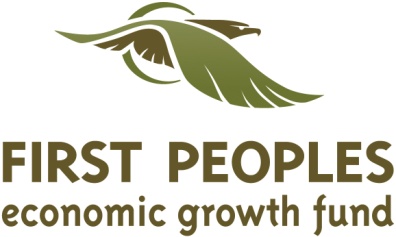 First Nation BUSINESS SUPPORT PROGRAMSFirst Nation BUSINESS SUPPORT PROGRAMSFirst Nation BUSINESS SUPPORT PROGRAMSFirst Nation BUSINESS SUPPORT PROGRAMSFirst Nation BUSINESS SUPPORT PROGRAMSFirst Nation BUSINESS SUPPORT PROGRAMSFirst Nation BUSINESS SUPPORT PROGRAMSFirst Nation BUSINESS SUPPORT PROGRAMSFirst Nation BUSINESS SUPPORT PROGRAMSFirst Nation BUSINESS SUPPORT PROGRAMSFirst Nation BUSINESS SUPPORT PROGRAMSFirst Nation BUSINESS SUPPORT PROGRAMSFirst Nation BUSINESS SUPPORT PROGRAMSFirst Nation BUSINESS SUPPORT PROGRAMSFirst Nation BUSINESS SUPPORT PROGRAMSFirst Nation BUSINESS SUPPORT PROGRAMSFirst Nation BUSINESS SUPPORT PROGRAMSFirst Nation BUSINESS SUPPORT PROGRAMSFirst Nation BUSINESS SUPPORT PROGRAMSFirst Nation BUSINESS SUPPORT PROGRAMSFirst Nation BUSINESS SUPPORT PROGRAMSFirst Nation BUSINESS SUPPORT PROGRAMSFirst Nation BUSINESS SUPPORT PROGRAMSFirst Nation BUSINESS SUPPORT PROGRAMSFirst Nation BUSINESS SUPPORT PROGRAMSProject #FPEGF Office Use OnlyProject #FPEGF Office Use OnlyProject #FPEGF Office Use OnlyProject #FPEGF Office Use OnlyProject #FPEGF Office Use OnlyProject #FPEGF Office Use OnlyProject #FPEGF Office Use OnlyProject #FPEGF Office Use OnlyProject #FPEGF Office Use OnlyProject #FPEGF Office Use OnlyProject #FPEGF Office Use OnlyProject #FPEGF Office Use OnlyProject #FPEGF Office Use OnlyProject #FPEGF Office Use OnlyProject #FPEGF Office Use OnlyFirst Nation BUSINESS SUPPORT PROGRAMSFirst Nation BUSINESS SUPPORT PROGRAMSFirst Nation BUSINESS SUPPORT PROGRAMSFirst Nation BUSINESS SUPPORT PROGRAMSFirst Nation BUSINESS SUPPORT PROGRAMSFirst Nation BUSINESS SUPPORT PROGRAMSFirst Nation BUSINESS SUPPORT PROGRAMSFirst Nation BUSINESS SUPPORT PROGRAMSFirst Nation BUSINESS SUPPORT PROGRAMSFirst Nation BUSINESS SUPPORT PROGRAMSFirst Nation BUSINESS SUPPORT PROGRAMSFirst Nation BUSINESS SUPPORT PROGRAMSFirst Nation BUSINESS SUPPORT PROGRAMSFirst Nation BUSINESS SUPPORT PROGRAMSFirst Nation BUSINESS SUPPORT PROGRAMSFirst Nation BUSINESS SUPPORT PROGRAMSFirst Nation BUSINESS SUPPORT PROGRAMSFirst Nation BUSINESS SUPPORT PROGRAMSFirst Nation BUSINESS SUPPORT PROGRAMSFirst Nation BUSINESS SUPPORT PROGRAMSFirst Nation BUSINESS SUPPORT PROGRAMSFirst Nation BUSINESS SUPPORT PROGRAMSFirst Nation BUSINESS SUPPORT PROGRAMSFirst Nation BUSINESS SUPPORT PROGRAMSFirst Nation BUSINESS SUPPORT PROGRAMSProject #FPEGF Office Use OnlyProject #FPEGF Office Use OnlyProject #FPEGF Office Use OnlyProject #FPEGF Office Use OnlyProject #FPEGF Office Use OnlyProject #FPEGF Office Use OnlyProject #FPEGF Office Use OnlyProject #FPEGF Office Use OnlyProject #FPEGF Office Use OnlyProject #FPEGF Office Use OnlyProject #FPEGF Office Use OnlyProject #FPEGF Office Use OnlyProject #FPEGF Office Use OnlyProject #FPEGF Office Use OnlyProject #FPEGF Office Use Only	application	R. March 2019	application	R. March 2019	application	R. March 2019	application	R. March 2019	application	R. March 2019	application	R. March 2019	application	R. March 2019	application	R. March 2019	application	R. March 2019	application	R. March 2019	application	R. March 2019	application	R. March 2019	application	R. March 2019	application	R. March 2019	application	R. March 2019	application	R. March 2019	application	R. March 2019	application	R. March 2019	application	R. March 2019	application	R. March 2019	application	R. March 2019	application	R. March 2019	application	R. March 2019	application	R. March 2019	application	R. March 2019ALL SECTIONS, APPLICABLE TO THE APPLICANT, MUST BE COMPLETED IN FULL, BEFORE THIS APPLICATION WILL BE CONSIDERED BY FIRST PEOPLES ECONOMIC GROWTH FUND (FPEGF).ALL SECTIONS, APPLICABLE TO THE APPLICANT, MUST BE COMPLETED IN FULL, BEFORE THIS APPLICATION WILL BE CONSIDERED BY FIRST PEOPLES ECONOMIC GROWTH FUND (FPEGF).ALL SECTIONS, APPLICABLE TO THE APPLICANT, MUST BE COMPLETED IN FULL, BEFORE THIS APPLICATION WILL BE CONSIDERED BY FIRST PEOPLES ECONOMIC GROWTH FUND (FPEGF).ALL SECTIONS, APPLICABLE TO THE APPLICANT, MUST BE COMPLETED IN FULL, BEFORE THIS APPLICATION WILL BE CONSIDERED BY FIRST PEOPLES ECONOMIC GROWTH FUND (FPEGF).ALL SECTIONS, APPLICABLE TO THE APPLICANT, MUST BE COMPLETED IN FULL, BEFORE THIS APPLICATION WILL BE CONSIDERED BY FIRST PEOPLES ECONOMIC GROWTH FUND (FPEGF).ALL SECTIONS, APPLICABLE TO THE APPLICANT, MUST BE COMPLETED IN FULL, BEFORE THIS APPLICATION WILL BE CONSIDERED BY FIRST PEOPLES ECONOMIC GROWTH FUND (FPEGF).ALL SECTIONS, APPLICABLE TO THE APPLICANT, MUST BE COMPLETED IN FULL, BEFORE THIS APPLICATION WILL BE CONSIDERED BY FIRST PEOPLES ECONOMIC GROWTH FUND (FPEGF).ALL SECTIONS, APPLICABLE TO THE APPLICANT, MUST BE COMPLETED IN FULL, BEFORE THIS APPLICATION WILL BE CONSIDERED BY FIRST PEOPLES ECONOMIC GROWTH FUND (FPEGF).ALL SECTIONS, APPLICABLE TO THE APPLICANT, MUST BE COMPLETED IN FULL, BEFORE THIS APPLICATION WILL BE CONSIDERED BY FIRST PEOPLES ECONOMIC GROWTH FUND (FPEGF).ALL SECTIONS, APPLICABLE TO THE APPLICANT, MUST BE COMPLETED IN FULL, BEFORE THIS APPLICATION WILL BE CONSIDERED BY FIRST PEOPLES ECONOMIC GROWTH FUND (FPEGF).ALL SECTIONS, APPLICABLE TO THE APPLICANT, MUST BE COMPLETED IN FULL, BEFORE THIS APPLICATION WILL BE CONSIDERED BY FIRST PEOPLES ECONOMIC GROWTH FUND (FPEGF).ALL SECTIONS, APPLICABLE TO THE APPLICANT, MUST BE COMPLETED IN FULL, BEFORE THIS APPLICATION WILL BE CONSIDERED BY FIRST PEOPLES ECONOMIC GROWTH FUND (FPEGF).ALL SECTIONS, APPLICABLE TO THE APPLICANT, MUST BE COMPLETED IN FULL, BEFORE THIS APPLICATION WILL BE CONSIDERED BY FIRST PEOPLES ECONOMIC GROWTH FUND (FPEGF).ALL SECTIONS, APPLICABLE TO THE APPLICANT, MUST BE COMPLETED IN FULL, BEFORE THIS APPLICATION WILL BE CONSIDERED BY FIRST PEOPLES ECONOMIC GROWTH FUND (FPEGF).ALL SECTIONS, APPLICABLE TO THE APPLICANT, MUST BE COMPLETED IN FULL, BEFORE THIS APPLICATION WILL BE CONSIDERED BY FIRST PEOPLES ECONOMIC GROWTH FUND (FPEGF).ALL SECTIONS, APPLICABLE TO THE APPLICANT, MUST BE COMPLETED IN FULL, BEFORE THIS APPLICATION WILL BE CONSIDERED BY FIRST PEOPLES ECONOMIC GROWTH FUND (FPEGF).ALL SECTIONS, APPLICABLE TO THE APPLICANT, MUST BE COMPLETED IN FULL, BEFORE THIS APPLICATION WILL BE CONSIDERED BY FIRST PEOPLES ECONOMIC GROWTH FUND (FPEGF).ALL SECTIONS, APPLICABLE TO THE APPLICANT, MUST BE COMPLETED IN FULL, BEFORE THIS APPLICATION WILL BE CONSIDERED BY FIRST PEOPLES ECONOMIC GROWTH FUND (FPEGF).ALL SECTIONS, APPLICABLE TO THE APPLICANT, MUST BE COMPLETED IN FULL, BEFORE THIS APPLICATION WILL BE CONSIDERED BY FIRST PEOPLES ECONOMIC GROWTH FUND (FPEGF).ALL SECTIONS, APPLICABLE TO THE APPLICANT, MUST BE COMPLETED IN FULL, BEFORE THIS APPLICATION WILL BE CONSIDERED BY FIRST PEOPLES ECONOMIC GROWTH FUND (FPEGF).ALL SECTIONS, APPLICABLE TO THE APPLICANT, MUST BE COMPLETED IN FULL, BEFORE THIS APPLICATION WILL BE CONSIDERED BY FIRST PEOPLES ECONOMIC GROWTH FUND (FPEGF).ALL SECTIONS, APPLICABLE TO THE APPLICANT, MUST BE COMPLETED IN FULL, BEFORE THIS APPLICATION WILL BE CONSIDERED BY FIRST PEOPLES ECONOMIC GROWTH FUND (FPEGF).ALL SECTIONS, APPLICABLE TO THE APPLICANT, MUST BE COMPLETED IN FULL, BEFORE THIS APPLICATION WILL BE CONSIDERED BY FIRST PEOPLES ECONOMIC GROWTH FUND (FPEGF).ALL SECTIONS, APPLICABLE TO THE APPLICANT, MUST BE COMPLETED IN FULL, BEFORE THIS APPLICATION WILL BE CONSIDERED BY FIRST PEOPLES ECONOMIC GROWTH FUND (FPEGF).ALL SECTIONS, APPLICABLE TO THE APPLICANT, MUST BE COMPLETED IN FULL, BEFORE THIS APPLICATION WILL BE CONSIDERED BY FIRST PEOPLES ECONOMIC GROWTH FUND (FPEGF).ALL SECTIONS, APPLICABLE TO THE APPLICANT, MUST BE COMPLETED IN FULL, BEFORE THIS APPLICATION WILL BE CONSIDERED BY FIRST PEOPLES ECONOMIC GROWTH FUND (FPEGF).ALL SECTIONS, APPLICABLE TO THE APPLICANT, MUST BE COMPLETED IN FULL, BEFORE THIS APPLICATION WILL BE CONSIDERED BY FIRST PEOPLES ECONOMIC GROWTH FUND (FPEGF).ALL SECTIONS, APPLICABLE TO THE APPLICANT, MUST BE COMPLETED IN FULL, BEFORE THIS APPLICATION WILL BE CONSIDERED BY FIRST PEOPLES ECONOMIC GROWTH FUND (FPEGF).ALL SECTIONS, APPLICABLE TO THE APPLICANT, MUST BE COMPLETED IN FULL, BEFORE THIS APPLICATION WILL BE CONSIDERED BY FIRST PEOPLES ECONOMIC GROWTH FUND (FPEGF).ALL SECTIONS, APPLICABLE TO THE APPLICANT, MUST BE COMPLETED IN FULL, BEFORE THIS APPLICATION WILL BE CONSIDERED BY FIRST PEOPLES ECONOMIC GROWTH FUND (FPEGF).ALL SECTIONS, APPLICABLE TO THE APPLICANT, MUST BE COMPLETED IN FULL, BEFORE THIS APPLICATION WILL BE CONSIDERED BY FIRST PEOPLES ECONOMIC GROWTH FUND (FPEGF).ALL SECTIONS, APPLICABLE TO THE APPLICANT, MUST BE COMPLETED IN FULL, BEFORE THIS APPLICATION WILL BE CONSIDERED BY FIRST PEOPLES ECONOMIC GROWTH FUND (FPEGF).ALL SECTIONS, APPLICABLE TO THE APPLICANT, MUST BE COMPLETED IN FULL, BEFORE THIS APPLICATION WILL BE CONSIDERED BY FIRST PEOPLES ECONOMIC GROWTH FUND (FPEGF).ALL SECTIONS, APPLICABLE TO THE APPLICANT, MUST BE COMPLETED IN FULL, BEFORE THIS APPLICATION WILL BE CONSIDERED BY FIRST PEOPLES ECONOMIC GROWTH FUND (FPEGF).ALL SECTIONS, APPLICABLE TO THE APPLICANT, MUST BE COMPLETED IN FULL, BEFORE THIS APPLICATION WILL BE CONSIDERED BY FIRST PEOPLES ECONOMIC GROWTH FUND (FPEGF).ALL SECTIONS, APPLICABLE TO THE APPLICANT, MUST BE COMPLETED IN FULL, BEFORE THIS APPLICATION WILL BE CONSIDERED BY FIRST PEOPLES ECONOMIC GROWTH FUND (FPEGF).ALL SECTIONS, APPLICABLE TO THE APPLICANT, MUST BE COMPLETED IN FULL, BEFORE THIS APPLICATION WILL BE CONSIDERED BY FIRST PEOPLES ECONOMIC GROWTH FUND (FPEGF).ALL SECTIONS, APPLICABLE TO THE APPLICANT, MUST BE COMPLETED IN FULL, BEFORE THIS APPLICATION WILL BE CONSIDERED BY FIRST PEOPLES ECONOMIC GROWTH FUND (FPEGF).ALL SECTIONS, APPLICABLE TO THE APPLICANT, MUST BE COMPLETED IN FULL, BEFORE THIS APPLICATION WILL BE CONSIDERED BY FIRST PEOPLES ECONOMIC GROWTH FUND (FPEGF).ALL SECTIONS, APPLICABLE TO THE APPLICANT, MUST BE COMPLETED IN FULL, BEFORE THIS APPLICATION WILL BE CONSIDERED BY FIRST PEOPLES ECONOMIC GROWTH FUND (FPEGF).ALL SECTIONS, APPLICABLE TO THE APPLICANT, MUST BE COMPLETED IN FULL, BEFORE THIS APPLICATION WILL BE CONSIDERED BY FIRST PEOPLES ECONOMIC GROWTH FUND (FPEGF).ALL SECTIONS, APPLICABLE TO THE APPLICANT, MUST BE COMPLETED IN FULL, BEFORE THIS APPLICATION WILL BE CONSIDERED BY FIRST PEOPLES ECONOMIC GROWTH FUND (FPEGF).ALL SECTIONS, APPLICABLE TO THE APPLICANT, MUST BE COMPLETED IN FULL, BEFORE THIS APPLICATION WILL BE CONSIDERED BY FIRST PEOPLES ECONOMIC GROWTH FUND (FPEGF).ALL SECTIONS, APPLICABLE TO THE APPLICANT, MUST BE COMPLETED IN FULL, BEFORE THIS APPLICATION WILL BE CONSIDERED BY FIRST PEOPLES ECONOMIC GROWTH FUND (FPEGF).ALL SECTIONS, APPLICABLE TO THE APPLICANT, MUST BE COMPLETED IN FULL, BEFORE THIS APPLICATION WILL BE CONSIDERED BY FIRST PEOPLES ECONOMIC GROWTH FUND (FPEGF).ALL SECTIONS, APPLICABLE TO THE APPLICANT, MUST BE COMPLETED IN FULL, BEFORE THIS APPLICATION WILL BE CONSIDERED BY FIRST PEOPLES ECONOMIC GROWTH FUND (FPEGF).ALL SECTIONS, APPLICABLE TO THE APPLICANT, MUST BE COMPLETED IN FULL, BEFORE THIS APPLICATION WILL BE CONSIDERED BY FIRST PEOPLES ECONOMIC GROWTH FUND (FPEGF).ALL SECTIONS, APPLICABLE TO THE APPLICANT, MUST BE COMPLETED IN FULL, BEFORE THIS APPLICATION WILL BE CONSIDERED BY FIRST PEOPLES ECONOMIC GROWTH FUND (FPEGF).ALL SECTIONS, APPLICABLE TO THE APPLICANT, MUST BE COMPLETED IN FULL, BEFORE THIS APPLICATION WILL BE CONSIDERED BY FIRST PEOPLES ECONOMIC GROWTH FUND (FPEGF).ALL SECTIONS, APPLICABLE TO THE APPLICANT, MUST BE COMPLETED IN FULL, BEFORE THIS APPLICATION WILL BE CONSIDERED BY FIRST PEOPLES ECONOMIC GROWTH FUND (FPEGF).ALL SECTIONS, APPLICABLE TO THE APPLICANT, MUST BE COMPLETED IN FULL, BEFORE THIS APPLICATION WILL BE CONSIDERED BY FIRST PEOPLES ECONOMIC GROWTH FUND (FPEGF).ALL SECTIONS, APPLICABLE TO THE APPLICANT, MUST BE COMPLETED IN FULL, BEFORE THIS APPLICATION WILL BE CONSIDERED BY FIRST PEOPLES ECONOMIC GROWTH FUND (FPEGF).ALL SECTIONS, APPLICABLE TO THE APPLICANT, MUST BE COMPLETED IN FULL, BEFORE THIS APPLICATION WILL BE CONSIDERED BY FIRST PEOPLES ECONOMIC GROWTH FUND (FPEGF).ALL SECTIONS, APPLICABLE TO THE APPLICANT, MUST BE COMPLETED IN FULL, BEFORE THIS APPLICATION WILL BE CONSIDERED BY FIRST PEOPLES ECONOMIC GROWTH FUND (FPEGF).ALL SECTIONS, APPLICABLE TO THE APPLICANT, MUST BE COMPLETED IN FULL, BEFORE THIS APPLICATION WILL BE CONSIDERED BY FIRST PEOPLES ECONOMIC GROWTH FUND (FPEGF).ALL SECTIONS, APPLICABLE TO THE APPLICANT, MUST BE COMPLETED IN FULL, BEFORE THIS APPLICATION WILL BE CONSIDERED BY FIRST PEOPLES ECONOMIC GROWTH FUND (FPEGF).ALL SECTIONS, APPLICABLE TO THE APPLICANT, MUST BE COMPLETED IN FULL, BEFORE THIS APPLICATION WILL BE CONSIDERED BY FIRST PEOPLES ECONOMIC GROWTH FUND (FPEGF).ALL SECTIONS, APPLICABLE TO THE APPLICANT, MUST BE COMPLETED IN FULL, BEFORE THIS APPLICATION WILL BE CONSIDERED BY FIRST PEOPLES ECONOMIC GROWTH FUND (FPEGF).ALL SECTIONS, APPLICABLE TO THE APPLICANT, MUST BE COMPLETED IN FULL, BEFORE THIS APPLICATION WILL BE CONSIDERED BY FIRST PEOPLES ECONOMIC GROWTH FUND (FPEGF).ALL SECTIONS, APPLICABLE TO THE APPLICANT, MUST BE COMPLETED IN FULL, BEFORE THIS APPLICATION WILL BE CONSIDERED BY FIRST PEOPLES ECONOMIC GROWTH FUND (FPEGF).ALL SECTIONS, APPLICABLE TO THE APPLICANT, MUST BE COMPLETED IN FULL, BEFORE THIS APPLICATION WILL BE CONSIDERED BY FIRST PEOPLES ECONOMIC GROWTH FUND (FPEGF).ALL SECTIONS, APPLICABLE TO THE APPLICANT, MUST BE COMPLETED IN FULL, BEFORE THIS APPLICATION WILL BE CONSIDERED BY FIRST PEOPLES ECONOMIC GROWTH FUND (FPEGF).I am seeking assistance for one of the following Support Programs (check one only):I am seeking assistance for one of the following Support Programs (check one only):I am seeking assistance for one of the following Support Programs (check one only):I am seeking assistance for one of the following Support Programs (check one only):I am seeking assistance for one of the following Support Programs (check one only):I am seeking assistance for one of the following Support Programs (check one only):I am seeking assistance for one of the following Support Programs (check one only):I am seeking assistance for one of the following Support Programs (check one only):I am seeking assistance for one of the following Support Programs (check one only):I am seeking assistance for one of the following Support Programs (check one only):I am seeking assistance for one of the following Support Programs (check one only):I am seeking assistance for one of the following Support Programs (check one only):I am seeking assistance for one of the following Support Programs (check one only):I am seeking assistance for one of the following Support Programs (check one only):I am seeking assistance for one of the following Support Programs (check one only):I am seeking assistance for one of the following Support Programs (check one only):I am seeking assistance for one of the following Support Programs (check one only):I am seeking assistance for one of the following Support Programs (check one only):I am seeking assistance for one of the following Support Programs (check one only):I am seeking assistance for one of the following Support Programs (check one only):I am seeking assistance for one of the following Support Programs (check one only):I am seeking assistance for one of the following Support Programs (check one only):I am seeking assistance for one of the following Support Programs (check one only):I am seeking assistance for one of the following Support Programs (check one only):I am seeking assistance for one of the following Support Programs (check one only):I am seeking assistance for one of the following Support Programs (check one only):I am seeking assistance for one of the following Support Programs (check one only):I am seeking assistance for one of the following Support Programs (check one only):I am seeking assistance for one of the following Support Programs (check one only):I am seeking assistance for one of the following Support Programs (check one only):I am seeking assistance for one of the following Support Programs (check one only):I am seeking assistance for one of the following Support Programs (check one only):I am seeking assistance for one of the following Support Programs (check one only):I am seeking assistance for one of the following Support Programs (check one only):I am seeking assistance for one of the following Support Programs (check one only):I am seeking assistance for one of the following Support Programs (check one only):I am seeking assistance for one of the following Support Programs (check one only):I am seeking assistance for one of the following Support Programs (check one only):I am seeking assistance for one of the following Support Programs (check one only):I am seeking assistance for one of the following Support Programs (check one only):I am seeking assistance for one of the following Support Programs (check one only):I am seeking assistance for one of the following Support Programs (check one only):I am seeking assistance for one of the following Support Programs (check one only):I am seeking assistance for one of the following Support Programs (check one only):I am seeking assistance for one of the following Support Programs (check one only):I am seeking assistance for one of the following Support Programs (check one only):I am seeking assistance for one of the following Support Programs (check one only):I am seeking assistance for one of the following Support Programs (check one only):I am seeking assistance for one of the following Support Programs (check one only):I am seeking assistance for one of the following Support Programs (check one only):I am seeking assistance for one of the following Support Programs (check one only):I am seeking assistance for one of the following Support Programs (check one only):I am seeking assistance for one of the following Support Programs (check one only):I am seeking assistance for one of the following Support Programs (check one only):I am seeking assistance for one of the following Support Programs (check one only):I am seeking assistance for one of the following Support Programs (check one only):I am seeking assistance for one of the following Support Programs (check one only):I am seeking assistance for one of the following Support Programs (check one only):I am seeking assistance for one of the following Support Programs (check one only):I am seeking assistance for one of the following Support Programs (check one only):I am seeking assistance for one of the following Support Programs (check one only):I am seeking assistance for one of the following Support Programs (check one only):	 Business Plan Development	 Business Plan Development	 Business Plan Development	 Business Plan Development	 Business Plan Development	 Business Plan Development	 Business Plan Development	 Business Plan Development	 Business Plan Development	 Business Plan Development	 Business Plan Development	 Business Plan Development	 Business Plan Development	 Business Plan Development	 Business Plan Development	 Business Plan Development	 Business Plan Development	 Business Plan Development	 Business Plan Development	 Business Plan Development	 Business Plan Development	 Business Plan Development	 Business Plan Development	 Business Plan Development	 Business Plan Development	 Business Plan Development Aftercare Aftercare Aftercare Aftercare Aftercare Aftercare Aftercare Aftercare Aftercare Aftercare Aftercare Aftercare Aftercare Aftercare Aftercare Aftercare Aftercare Aftercare Aftercare Aftercare Aftercare Aftercare Aftercare Aftercare Skills Development Skills Development Skills Development Skills Development Skills Development Skills Development Skills Development Skills Development Skills Development Skills Development Skills Development Skills Development(Please note: FPEGF approval is required prior to the consultant starting the Support Program.)(Please note: FPEGF approval is required prior to the consultant starting the Support Program.)(Please note: FPEGF approval is required prior to the consultant starting the Support Program.)(Please note: FPEGF approval is required prior to the consultant starting the Support Program.)(Please note: FPEGF approval is required prior to the consultant starting the Support Program.)(Please note: FPEGF approval is required prior to the consultant starting the Support Program.)(Please note: FPEGF approval is required prior to the consultant starting the Support Program.)(Please note: FPEGF approval is required prior to the consultant starting the Support Program.)(Please note: FPEGF approval is required prior to the consultant starting the Support Program.)(Please note: FPEGF approval is required prior to the consultant starting the Support Program.)(Please note: FPEGF approval is required prior to the consultant starting the Support Program.)(Please note: FPEGF approval is required prior to the consultant starting the Support Program.)(Please note: FPEGF approval is required prior to the consultant starting the Support Program.)(Please note: FPEGF approval is required prior to the consultant starting the Support Program.)(Please note: FPEGF approval is required prior to the consultant starting the Support Program.)(Please note: FPEGF approval is required prior to the consultant starting the Support Program.)(Please note: FPEGF approval is required prior to the consultant starting the Support Program.)(Please note: FPEGF approval is required prior to the consultant starting the Support Program.)(Please note: FPEGF approval is required prior to the consultant starting the Support Program.)(Please note: FPEGF approval is required prior to the consultant starting the Support Program.)(Please note: FPEGF approval is required prior to the consultant starting the Support Program.)(Please note: FPEGF approval is required prior to the consultant starting the Support Program.)(Please note: FPEGF approval is required prior to the consultant starting the Support Program.)(Please note: FPEGF approval is required prior to the consultant starting the Support Program.)(Please note: FPEGF approval is required prior to the consultant starting the Support Program.)(Please note: FPEGF approval is required prior to the consultant starting the Support Program.)(Please note: FPEGF approval is required prior to the consultant starting the Support Program.)(Please note: FPEGF approval is required prior to the consultant starting the Support Program.)(Please note: FPEGF approval is required prior to the consultant starting the Support Program.)(Please note: FPEGF approval is required prior to the consultant starting the Support Program.)(Please note: FPEGF approval is required prior to the consultant starting the Support Program.)(Please note: FPEGF approval is required prior to the consultant starting the Support Program.)(Please note: FPEGF approval is required prior to the consultant starting the Support Program.)(Please note: FPEGF approval is required prior to the consultant starting the Support Program.)(Please note: FPEGF approval is required prior to the consultant starting the Support Program.)(Please note: FPEGF approval is required prior to the consultant starting the Support Program.)(Please note: FPEGF approval is required prior to the consultant starting the Support Program.)(Please note: FPEGF approval is required prior to the consultant starting the Support Program.)(Please note: FPEGF approval is required prior to the consultant starting the Support Program.)(Please note: FPEGF approval is required prior to the consultant starting the Support Program.)(Please note: FPEGF approval is required prior to the consultant starting the Support Program.)(Please note: FPEGF approval is required prior to the consultant starting the Support Program.)(Please note: FPEGF approval is required prior to the consultant starting the Support Program.)(Please note: FPEGF approval is required prior to the consultant starting the Support Program.)(Please note: FPEGF approval is required prior to the consultant starting the Support Program.)(Please note: FPEGF approval is required prior to the consultant starting the Support Program.)(Please note: FPEGF approval is required prior to the consultant starting the Support Program.)(Please note: FPEGF approval is required prior to the consultant starting the Support Program.)(Please note: FPEGF approval is required prior to the consultant starting the Support Program.)(Please note: FPEGF approval is required prior to the consultant starting the Support Program.)(Please note: FPEGF approval is required prior to the consultant starting the Support Program.)(Please note: FPEGF approval is required prior to the consultant starting the Support Program.)(Please note: FPEGF approval is required prior to the consultant starting the Support Program.)(Please note: FPEGF approval is required prior to the consultant starting the Support Program.)(Please note: FPEGF approval is required prior to the consultant starting the Support Program.)(Please note: FPEGF approval is required prior to the consultant starting the Support Program.)(Please note: FPEGF approval is required prior to the consultant starting the Support Program.)(Please note: FPEGF approval is required prior to the consultant starting the Support Program.)(Please note: FPEGF approval is required prior to the consultant starting the Support Program.)(Please note: FPEGF approval is required prior to the consultant starting the Support Program.)(Please note: FPEGF approval is required prior to the consultant starting the Support Program.)(Please note: FPEGF approval is required prior to the consultant starting the Support Program.)Section A: APPLICANT’S INFORMATION  (Each partner/shareholder must complete a separate application in full)Section A: APPLICANT’S INFORMATION  (Each partner/shareholder must complete a separate application in full)Section A: APPLICANT’S INFORMATION  (Each partner/shareholder must complete a separate application in full)Section A: APPLICANT’S INFORMATION  (Each partner/shareholder must complete a separate application in full)Section A: APPLICANT’S INFORMATION  (Each partner/shareholder must complete a separate application in full)Section A: APPLICANT’S INFORMATION  (Each partner/shareholder must complete a separate application in full)Section A: APPLICANT’S INFORMATION  (Each partner/shareholder must complete a separate application in full)Section A: APPLICANT’S INFORMATION  (Each partner/shareholder must complete a separate application in full)Section A: APPLICANT’S INFORMATION  (Each partner/shareholder must complete a separate application in full)Section A: APPLICANT’S INFORMATION  (Each partner/shareholder must complete a separate application in full)Section A: APPLICANT’S INFORMATION  (Each partner/shareholder must complete a separate application in full)Section A: APPLICANT’S INFORMATION  (Each partner/shareholder must complete a separate application in full)Section A: APPLICANT’S INFORMATION  (Each partner/shareholder must complete a separate application in full)Section A: APPLICANT’S INFORMATION  (Each partner/shareholder must complete a separate application in full)Section A: APPLICANT’S INFORMATION  (Each partner/shareholder must complete a separate application in full)Section A: APPLICANT’S INFORMATION  (Each partner/shareholder must complete a separate application in full)Section A: APPLICANT’S INFORMATION  (Each partner/shareholder must complete a separate application in full)Section A: APPLICANT’S INFORMATION  (Each partner/shareholder must complete a separate application in full)Section A: APPLICANT’S INFORMATION  (Each partner/shareholder must complete a separate application in full)Section A: APPLICANT’S INFORMATION  (Each partner/shareholder must complete a separate application in full)Section A: APPLICANT’S INFORMATION  (Each partner/shareholder must complete a separate application in full)Section A: APPLICANT’S INFORMATION  (Each partner/shareholder must complete a separate application in full)Section A: APPLICANT’S INFORMATION  (Each partner/shareholder must complete a separate application in full)Section A: APPLICANT’S INFORMATION  (Each partner/shareholder must complete a separate application in full)Section A: APPLICANT’S INFORMATION  (Each partner/shareholder must complete a separate application in full)Section A: APPLICANT’S INFORMATION  (Each partner/shareholder must complete a separate application in full)Section A: APPLICANT’S INFORMATION  (Each partner/shareholder must complete a separate application in full)Section A: APPLICANT’S INFORMATION  (Each partner/shareholder must complete a separate application in full)Section A: APPLICANT’S INFORMATION  (Each partner/shareholder must complete a separate application in full)Section A: APPLICANT’S INFORMATION  (Each partner/shareholder must complete a separate application in full)Section A: APPLICANT’S INFORMATION  (Each partner/shareholder must complete a separate application in full)Section A: APPLICANT’S INFORMATION  (Each partner/shareholder must complete a separate application in full)Section A: APPLICANT’S INFORMATION  (Each partner/shareholder must complete a separate application in full)Section A: APPLICANT’S INFORMATION  (Each partner/shareholder must complete a separate application in full)Section A: APPLICANT’S INFORMATION  (Each partner/shareholder must complete a separate application in full)Section A: APPLICANT’S INFORMATION  (Each partner/shareholder must complete a separate application in full)Section A: APPLICANT’S INFORMATION  (Each partner/shareholder must complete a separate application in full)Section A: APPLICANT’S INFORMATION  (Each partner/shareholder must complete a separate application in full)Section A: APPLICANT’S INFORMATION  (Each partner/shareholder must complete a separate application in full)Section A: APPLICANT’S INFORMATION  (Each partner/shareholder must complete a separate application in full)Section A: APPLICANT’S INFORMATION  (Each partner/shareholder must complete a separate application in full)Section A: APPLICANT’S INFORMATION  (Each partner/shareholder must complete a separate application in full)Section A: APPLICANT’S INFORMATION  (Each partner/shareholder must complete a separate application in full)Section A: APPLICANT’S INFORMATION  (Each partner/shareholder must complete a separate application in full)Section A: APPLICANT’S INFORMATION  (Each partner/shareholder must complete a separate application in full)Section A: APPLICANT’S INFORMATION  (Each partner/shareholder must complete a separate application in full)Section A: APPLICANT’S INFORMATION  (Each partner/shareholder must complete a separate application in full)Section A: APPLICANT’S INFORMATION  (Each partner/shareholder must complete a separate application in full)Section A: APPLICANT’S INFORMATION  (Each partner/shareholder must complete a separate application in full)Section A: APPLICANT’S INFORMATION  (Each partner/shareholder must complete a separate application in full)Section A: APPLICANT’S INFORMATION  (Each partner/shareholder must complete a separate application in full)Section A: APPLICANT’S INFORMATION  (Each partner/shareholder must complete a separate application in full)Section A: APPLICANT’S INFORMATION  (Each partner/shareholder must complete a separate application in full)Section A: APPLICANT’S INFORMATION  (Each partner/shareholder must complete a separate application in full)Section A: APPLICANT’S INFORMATION  (Each partner/shareholder must complete a separate application in full)Section A: APPLICANT’S INFORMATION  (Each partner/shareholder must complete a separate application in full)Section A: APPLICANT’S INFORMATION  (Each partner/shareholder must complete a separate application in full)Section A: APPLICANT’S INFORMATION  (Each partner/shareholder must complete a separate application in full)Section A: APPLICANT’S INFORMATION  (Each partner/shareholder must complete a separate application in full)Section A: APPLICANT’S INFORMATION  (Each partner/shareholder must complete a separate application in full)Section A: APPLICANT’S INFORMATION  (Each partner/shareholder must complete a separate application in full)Section A: APPLICANT’S INFORMATION  (Each partner/shareholder must complete a separate application in full)If applicant is a First Nation, complete this section:If applicant is a First Nation, complete this section:If applicant is a First Nation, complete this section:If applicant is a First Nation, complete this section:If applicant is a First Nation, complete this section:If applicant is a First Nation, complete this section:If applicant is a First Nation, complete this section:If applicant is a First Nation, complete this section:If applicant is a First Nation, complete this section:If applicant is a First Nation, complete this section:If applicant is a First Nation, complete this section:If applicant is a First Nation, complete this section:If applicant is a First Nation, complete this section:If applicant is a First Nation, complete this section:If applicant is a First Nation, complete this section:If applicant is a First Nation, complete this section:If applicant is a First Nation, complete this section:If applicant is a First Nation, complete this section:If applicant is a First Nation, complete this section:If applicant is a First Nation, complete this section:If applicant is a First Nation, complete this section:If applicant is a First Nation, complete this section:If applicant is a First Nation, complete this section:If applicant is a First Nation, complete this section:If applicant is a First Nation, complete this section:If applicant is a First Nation, complete this section:If applicant is a First Nation, complete this section:If applicant is a First Nation, complete this section:If applicant is a First Nation, complete this section:If applicant is a First Nation, complete this section:If applicant is a First Nation, complete this section:If applicant is a First Nation, complete this section:If applicant is a First Nation, complete this section:If applicant is a First Nation, complete this section:If applicant is a First Nation, complete this section:If applicant is a First Nation, complete this section:If applicant is a First Nation, complete this section:If applicant is a First Nation, complete this section:If applicant is a First Nation, complete this section:If applicant is a First Nation, complete this section:If applicant is a First Nation, complete this section:If applicant is a First Nation, complete this section:If applicant is a First Nation, complete this section:If applicant is a First Nation, complete this section:If applicant is a First Nation, complete this section:If applicant is a First Nation, complete this section:If applicant is a First Nation, complete this section:If applicant is a First Nation, complete this section:If applicant is a First Nation, complete this section:If applicant is a First Nation, complete this section:If applicant is a First Nation, complete this section:If applicant is a First Nation, complete this section:If applicant is a First Nation, complete this section:If applicant is a First Nation, complete this section:If applicant is a First Nation, complete this section:If applicant is a First Nation, complete this section:If applicant is a First Nation, complete this section:If applicant is a First Nation, complete this section:If applicant is a First Nation, complete this section:If applicant is a First Nation, complete this section:If applicant is a First Nation, complete this section:If applicant is a First Nation, complete this section:Name of First Nation:Name of First Nation:Name of First Nation:Name of First Nation:Name of First Nation:Name of First Nation:Name of First Nation:Name of First Nation:Name of First Nation:Name of First Nation:Name of First Nation:Name of First Nation:Name of First Nation:Address:Address:Address:Address:Address:Address:City/Town:City/Town:City/Town:City/Town:City/Town:City/Town:City/Town:City/Town:Province:Province:Province:Province:Province:Province:Postal Code:Postal Code:Postal Code:Postal Code:Postal Code:Postal Code:Phone:Phone:Phone:Fax:Fax:Fax:Fax:Fax:Fax:Fax:Main Contact Person:Main Contact Person:Main Contact Person:Main Contact Person:Main Contact Person:Main Contact Person:Main Contact Person:Main Contact Person:Main Contact Person:Main Contact Person:Main Contact Person:Main Contact Person:Title:Title:Title:Title:Title:Title:Title:Title:Phone:Phone:Phone:Phone:Cell:Cell:Cell:Cell:Cell:Cell:Cell:Email:Email:If applicant is an Individual, complete this section:If applicant is an Individual, complete this section:If applicant is an Individual, complete this section:If applicant is an Individual, complete this section:If applicant is an Individual, complete this section:If applicant is an Individual, complete this section:If applicant is an Individual, complete this section:If applicant is an Individual, complete this section:If applicant is an Individual, complete this section:If applicant is an Individual, complete this section:If applicant is an Individual, complete this section:If applicant is an Individual, complete this section:If applicant is an Individual, complete this section:If applicant is an Individual, complete this section:If applicant is an Individual, complete this section:If applicant is an Individual, complete this section:If applicant is an Individual, complete this section:If applicant is an Individual, complete this section:If applicant is an Individual, complete this section:If applicant is an Individual, complete this section:If applicant is an Individual, complete this section:If applicant is an Individual, complete this section:If applicant is an Individual, complete this section:If applicant is an Individual, complete this section:If applicant is an Individual, complete this section:If applicant is an Individual, complete this section:If applicant is an Individual, complete this section:If applicant is an Individual, complete this section:If applicant is an Individual, complete this section:If applicant is an Individual, complete this section:If applicant is an Individual, complete this section:If applicant is an Individual, complete this section:If applicant is an Individual, complete this section:If applicant is an Individual, complete this section:If applicant is an Individual, complete this section:If applicant is an Individual, complete this section:If applicant is an Individual, complete this section:If applicant is an Individual, complete this section:If applicant is an Individual, complete this section:If applicant is an Individual, complete this section:If applicant is an Individual, complete this section:If applicant is an Individual, complete this section:If applicant is an Individual, complete this section:If applicant is an Individual, complete this section:If applicant is an Individual, complete this section:If applicant is an Individual, complete this section:If applicant is an Individual, complete this section:If applicant is an Individual, complete this section:If applicant is an Individual, complete this section:If applicant is an Individual, complete this section:If applicant is an Individual, complete this section:If applicant is an Individual, complete this section:If applicant is an Individual, complete this section:If applicant is an Individual, complete this section:If applicant is an Individual, complete this section:If applicant is an Individual, complete this section:If applicant is an Individual, complete this section:If applicant is an Individual, complete this section:If applicant is an Individual, complete this section:If applicant is an Individual, complete this section:If applicant is an Individual, complete this section:If applicant is an Individual, complete this section:SURNAME:SURNAME:SURNAME:SURNAME:SURNAME:SURNAME:SURNAME:SURNAME:SURNAME:Date of Birth:Date of Birth:Date of Birth:Date of Birth:Date of Birth:Date of Birth:Date of Birth:Date of Birth:Date of Birth:Date of Birth:Date of Birth:Date of Birth:Date of Birth:Date of Birth:MonthMonthMonthMonthMonthDayDayYearYearFirst Name:First Name:First Name:First Name:First Name:First Name:First Name:First Name:Second Name:Second Name:Second Name:Second Name:Second Name:Second Name:Second Name:Second Name:Second Name:Second Name:SIN #:SIN #:SIN #:SIN #:SIN #:SIN #:SIN #:SIN #:Status #:Status #:Status #:Status #:Status #:(Please provide a copy of your Status card with this application)(Please provide a copy of your Status card with this application)(Please provide a copy of your Status card with this application)(Please provide a copy of your Status card with this application)(Please provide a copy of your Status card with this application)(Please provide a copy of your Status card with this application)(Please provide a copy of your Status card with this application)(Please provide a copy of your Status card with this application)(Please provide a copy of your Status card with this application)(Please provide a copy of your Status card with this application)(Please provide a copy of your Status card with this application)(Please provide a copy of your Status card with this application)(Please provide a copy of your Status card with this application)(Please provide a copy of your Status card with this application)(Please provide a copy of your Status card with this application)(Please provide a copy of your Status card with this application)(Please provide a copy of your Status card with this application)(Please provide a copy of your Status card with this application)(Please provide a copy of your Status card with this application)(Please provide a copy of your Status card with this application)(Please provide a copy of your Status card with this application)(Please provide a copy of your Status card with this application)(Please provide a copy of your Status card with this application)(Please provide a copy of your Status card with this application)(Please provide a copy of your Status card with this application)(Please provide a copy of your Status card with this application)(Please provide a copy of your Status card with this application)(Please provide a copy of your Status card with this application)(Please provide a copy of your Status card with this application)(Please provide a copy of your Status card with this application)(Please provide a copy of your Status card with this application)(Please provide a copy of your Status card with this application)(Please provide a copy of your Status card with this application)(Please provide a copy of your Status card with this application)Member of (First Nation Name):Member of (First Nation Name):Member of (First Nation Name):Member of (First Nation Name):Member of (First Nation Name):Member of (First Nation Name):Member of (First Nation Name):Member of (First Nation Name):Member of (First Nation Name):Member of (First Nation Name):Member of (First Nation Name):Member of (First Nation Name):Member of (First Nation Name):Member of (First Nation Name):Member of (First Nation Name):Member of (First Nation Name):Member of (First Nation Name):Member of (First Nation Name):Current Address:Current Address:Current Address:Current Address:Current Address:Current Address:Current Address:Current Address:Current Address:Current Address:Current Address:City/Town:City/Town:City/Town:City/Town:City/Town:City/Town:City/Town:Province:Province:Province:Province:Province:Province:Postal Code:Postal Code:Postal Code:Postal Code:Postal Code:Postal Code:Postal Code:Home Phone:Home Phone:Home Phone:Home Phone:Home Phone:Home Phone:Home Phone:Home Phone:Home Phone:Home Phone:Cell:Cell:Fax:Fax:Fax:Fax:Fax:Fax:Fax:Fax:Email:Email:Individual Applicant’s Employment Information:Individual Applicant’s Employment Information:Individual Applicant’s Employment Information:Individual Applicant’s Employment Information:Individual Applicant’s Employment Information:Individual Applicant’s Employment Information:Individual Applicant’s Employment Information:Individual Applicant’s Employment Information:Individual Applicant’s Employment Information:Individual Applicant’s Employment Information:Individual Applicant’s Employment Information:Individual Applicant’s Employment Information:Individual Applicant’s Employment Information:Individual Applicant’s Employment Information:Individual Applicant’s Employment Information:Individual Applicant’s Employment Information:Individual Applicant’s Employment Information:Individual Applicant’s Employment Information:Individual Applicant’s Employment Information:Individual Applicant’s Employment Information:Individual Applicant’s Employment Information:Individual Applicant’s Employment Information:Individual Applicant’s Employment Information:Individual Applicant’s Employment Information:Individual Applicant’s Employment Information:Individual Applicant’s Employment Information:Individual Applicant’s Employment Information:Individual Applicant’s Employment Information:Individual Applicant’s Employment Information:Individual Applicant’s Employment Information:Individual Applicant’s Employment Information:Individual Applicant’s Employment Information:Individual Applicant’s Employment Information:Individual Applicant’s Employment Information:Individual Applicant’s Employment Information:Individual Applicant’s Employment Information:Individual Applicant’s Employment Information:Individual Applicant’s Employment Information:Individual Applicant’s Employment Information:Individual Applicant’s Employment Information:Individual Applicant’s Employment Information:Individual Applicant’s Employment Information:Individual Applicant’s Employment Information:Individual Applicant’s Employment Information:Individual Applicant’s Employment Information:Individual Applicant’s Employment Information:Individual Applicant’s Employment Information:Individual Applicant’s Employment Information:Individual Applicant’s Employment Information:Individual Applicant’s Employment Information:Individual Applicant’s Employment Information:Individual Applicant’s Employment Information:Individual Applicant’s Employment Information:Individual Applicant’s Employment Information:Individual Applicant’s Employment Information:Individual Applicant’s Employment Information:Individual Applicant’s Employment Information:Individual Applicant’s Employment Information:Individual Applicant’s Employment Information:Individual Applicant’s Employment Information:Individual Applicant’s Employment Information:Individual Applicant’s Employment Information:Employer Name & Address:Employer Name & Address:Employer Name & Address:Employer Name & Address:Employer Name & Address:Employer Name & Address:Employer Name & Address:Employer Name & Address:Employer Name & Address:Employer Name & Address:Employer Name & Address:Employer Name & Address:Employer Name & Address:Employer Name & Address:Employer Name & Address:Employer Name & Address:Phone:Phone:Phone:Occupation:Occupation:Occupation:Occupation:Occupation:Occupation:Occupation:Occupation:How Long:How Long:How Long:How Long:How Long:How Long:Gross Annual Income:Gross Annual Income:Gross Annual Income:Gross Annual Income:Gross Annual Income:Gross Annual Income:Gross Annual Income:Gross Annual Income:Gross Annual Income:Gross Annual Income:Gross Annual Income:Gross Annual Income:Gross Annual Income:Gross Annual Income:Gross Annual Income:Previous Employer (if less than 3 years):Previous Employer (if less than 3 years):Previous Employer (if less than 3 years):Previous Employer (if less than 3 years):Previous Employer (if less than 3 years):Previous Employer (if less than 3 years):Previous Employer (if less than 3 years):Previous Employer (if less than 3 years):Previous Employer (if less than 3 years):Previous Employer (if less than 3 years):Previous Employer (if less than 3 years):Previous Employer (if less than 3 years):Previous Employer (if less than 3 years):Previous Employer (if less than 3 years):Previous Employer (if less than 3 years):Previous Employer (if less than 3 years):Previous Employer (if less than 3 years):Previous Employer (if less than 3 years):Previous Employer (if less than 3 years):Previous Employer (if less than 3 years):Previous Employer (if less than 3 years):Previous Employer (if less than 3 years):Previous Employer (if less than 3 years):How Long:How Long:How Long:How Long:How Long:How Long:How Long:How Long:How Long:How Long:Individual Applicant’s Education and/or Training:Individual Applicant’s Education and/or Training:Individual Applicant’s Education and/or Training:Individual Applicant’s Education and/or Training:Individual Applicant’s Education and/or Training:Individual Applicant’s Education and/or Training:Individual Applicant’s Education and/or Training:Individual Applicant’s Education and/or Training:Individual Applicant’s Education and/or Training:Individual Applicant’s Education and/or Training:Individual Applicant’s Education and/or Training:Individual Applicant’s Education and/or Training:Individual Applicant’s Education and/or Training:Individual Applicant’s Education and/or Training:Individual Applicant’s Education and/or Training:Individual Applicant’s Education and/or Training:Individual Applicant’s Education and/or Training:Individual Applicant’s Education and/or Training:Individual Applicant’s Education and/or Training:Individual Applicant’s Education and/or Training:Individual Applicant’s Education and/or Training:Individual Applicant’s Education and/or Training:Individual Applicant’s Education and/or Training:Individual Applicant’s Education and/or Training:Individual Applicant’s Education and/or Training:Individual Applicant’s Education and/or Training:Individual Applicant’s Education and/or Training:Individual Applicant’s Education and/or Training:Individual Applicant’s Education and/or Training:Individual Applicant’s Education and/or Training:Individual Applicant’s Education and/or Training:Individual Applicant’s Education and/or Training:Individual Applicant’s Education and/or Training:Individual Applicant’s Education and/or Training:Individual Applicant’s Education and/or Training:Individual Applicant’s Education and/or Training:Individual Applicant’s Education and/or Training:Individual Applicant’s Education and/or Training:Individual Applicant’s Education and/or Training:Individual Applicant’s Education and/or Training:Individual Applicant’s Education and/or Training:Individual Applicant’s Education and/or Training:Individual Applicant’s Education and/or Training:Individual Applicant’s Education and/or Training:Individual Applicant’s Education and/or Training:Individual Applicant’s Education and/or Training:Individual Applicant’s Education and/or Training:Individual Applicant’s Education and/or Training:Individual Applicant’s Education and/or Training:Individual Applicant’s Education and/or Training:Individual Applicant’s Education and/or Training:Individual Applicant’s Education and/or Training:Individual Applicant’s Education and/or Training:Individual Applicant’s Education and/or Training:Individual Applicant’s Education and/or Training:Individual Applicant’s Education and/or Training:Individual Applicant’s Education and/or Training:Individual Applicant’s Education and/or Training:Individual Applicant’s Education and/or Training:Individual Applicant’s Education and/or Training:Individual Applicant’s Education and/or Training:Individual Applicant’s Education and/or Training:Please describe secondary and post-secondary courses and training you have received; start with the most recent. Include any degrees, certificates and designations.Please describe secondary and post-secondary courses and training you have received; start with the most recent. Include any degrees, certificates and designations.Please describe secondary and post-secondary courses and training you have received; start with the most recent. Include any degrees, certificates and designations.Please describe secondary and post-secondary courses and training you have received; start with the most recent. Include any degrees, certificates and designations.Please describe secondary and post-secondary courses and training you have received; start with the most recent. Include any degrees, certificates and designations.Please describe secondary and post-secondary courses and training you have received; start with the most recent. Include any degrees, certificates and designations.Please describe secondary and post-secondary courses and training you have received; start with the most recent. Include any degrees, certificates and designations.Please describe secondary and post-secondary courses and training you have received; start with the most recent. Include any degrees, certificates and designations.Please describe secondary and post-secondary courses and training you have received; start with the most recent. Include any degrees, certificates and designations.Please describe secondary and post-secondary courses and training you have received; start with the most recent. Include any degrees, certificates and designations.Please describe secondary and post-secondary courses and training you have received; start with the most recent. Include any degrees, certificates and designations.Please describe secondary and post-secondary courses and training you have received; start with the most recent. Include any degrees, certificates and designations.Please describe secondary and post-secondary courses and training you have received; start with the most recent. Include any degrees, certificates and designations.Please describe secondary and post-secondary courses and training you have received; start with the most recent. Include any degrees, certificates and designations.Please describe secondary and post-secondary courses and training you have received; start with the most recent. Include any degrees, certificates and designations.Please describe secondary and post-secondary courses and training you have received; start with the most recent. Include any degrees, certificates and designations.Please describe secondary and post-secondary courses and training you have received; start with the most recent. Include any degrees, certificates and designations.Please describe secondary and post-secondary courses and training you have received; start with the most recent. Include any degrees, certificates and designations.Please describe secondary and post-secondary courses and training you have received; start with the most recent. Include any degrees, certificates and designations.Please describe secondary and post-secondary courses and training you have received; start with the most recent. Include any degrees, certificates and designations.Please describe secondary and post-secondary courses and training you have received; start with the most recent. Include any degrees, certificates and designations.Please describe secondary and post-secondary courses and training you have received; start with the most recent. Include any degrees, certificates and designations.Please describe secondary and post-secondary courses and training you have received; start with the most recent. Include any degrees, certificates and designations.Please describe secondary and post-secondary courses and training you have received; start with the most recent. Include any degrees, certificates and designations.Please describe secondary and post-secondary courses and training you have received; start with the most recent. Include any degrees, certificates and designations.Please describe secondary and post-secondary courses and training you have received; start with the most recent. Include any degrees, certificates and designations.Please describe secondary and post-secondary courses and training you have received; start with the most recent. Include any degrees, certificates and designations.Please describe secondary and post-secondary courses and training you have received; start with the most recent. Include any degrees, certificates and designations.Please describe secondary and post-secondary courses and training you have received; start with the most recent. Include any degrees, certificates and designations.Please describe secondary and post-secondary courses and training you have received; start with the most recent. Include any degrees, certificates and designations.Please describe secondary and post-secondary courses and training you have received; start with the most recent. Include any degrees, certificates and designations.Please describe secondary and post-secondary courses and training you have received; start with the most recent. Include any degrees, certificates and designations.Please describe secondary and post-secondary courses and training you have received; start with the most recent. Include any degrees, certificates and designations.Please describe secondary and post-secondary courses and training you have received; start with the most recent. Include any degrees, certificates and designations.Please describe secondary and post-secondary courses and training you have received; start with the most recent. Include any degrees, certificates and designations.Please describe secondary and post-secondary courses and training you have received; start with the most recent. Include any degrees, certificates and designations.Please describe secondary and post-secondary courses and training you have received; start with the most recent. Include any degrees, certificates and designations.Please describe secondary and post-secondary courses and training you have received; start with the most recent. Include any degrees, certificates and designations.Please describe secondary and post-secondary courses and training you have received; start with the most recent. Include any degrees, certificates and designations.Please describe secondary and post-secondary courses and training you have received; start with the most recent. Include any degrees, certificates and designations.Please describe secondary and post-secondary courses and training you have received; start with the most recent. Include any degrees, certificates and designations.Please describe secondary and post-secondary courses and training you have received; start with the most recent. Include any degrees, certificates and designations.Please describe secondary and post-secondary courses and training you have received; start with the most recent. Include any degrees, certificates and designations.Please describe secondary and post-secondary courses and training you have received; start with the most recent. Include any degrees, certificates and designations.Please describe secondary and post-secondary courses and training you have received; start with the most recent. Include any degrees, certificates and designations.Please describe secondary and post-secondary courses and training you have received; start with the most recent. Include any degrees, certificates and designations.Please describe secondary and post-secondary courses and training you have received; start with the most recent. Include any degrees, certificates and designations.Please describe secondary and post-secondary courses and training you have received; start with the most recent. Include any degrees, certificates and designations.Please describe secondary and post-secondary courses and training you have received; start with the most recent. Include any degrees, certificates and designations.Please describe secondary and post-secondary courses and training you have received; start with the most recent. Include any degrees, certificates and designations.Please describe secondary and post-secondary courses and training you have received; start with the most recent. Include any degrees, certificates and designations.Please describe secondary and post-secondary courses and training you have received; start with the most recent. Include any degrees, certificates and designations.Please describe secondary and post-secondary courses and training you have received; start with the most recent. Include any degrees, certificates and designations.Please describe secondary and post-secondary courses and training you have received; start with the most recent. Include any degrees, certificates and designations.Please describe secondary and post-secondary courses and training you have received; start with the most recent. Include any degrees, certificates and designations.Please describe secondary and post-secondary courses and training you have received; start with the most recent. Include any degrees, certificates and designations.Please describe secondary and post-secondary courses and training you have received; start with the most recent. Include any degrees, certificates and designations.Please describe secondary and post-secondary courses and training you have received; start with the most recent. Include any degrees, certificates and designations.Please describe secondary and post-secondary courses and training you have received; start with the most recent. Include any degrees, certificates and designations.Please describe secondary and post-secondary courses and training you have received; start with the most recent. Include any degrees, certificates and designations.Please describe secondary and post-secondary courses and training you have received; start with the most recent. Include any degrees, certificates and designations.Please describe secondary and post-secondary courses and training you have received; start with the most recent. Include any degrees, certificates and designations.Name of InstituteName of InstituteName of InstituteName of InstituteName of InstituteName of InstituteName of InstituteName of InstituteName of InstituteName of InstituteName of InstituteName of InstituteName of InstituteName of InstituteName of InstituteYear AttendedYear AttendedYear AttendedYear AttendedYear AttendedYear AttendedYear AttendedYear AttendedLocationLocationLocationLocationLocationLocationLocationArea of Study / CourseArea of Study / CourseArea of Study / CourseArea of Study / CourseArea of Study / CourseArea of Study / CourseArea of Study / CourseArea of Study / CourseArea of Study / CourseArea of Study / CourseArea of Study / CourseArea of Study / CourseArea of Study / CourseArea of Study / CourseArea of Study / CourseArea of Study / CourseArea of Study / CourseArea of Study / CourseGrade / Diploma / Certification / DegreeGrade / Diploma / Certification / DegreeGrade / Diploma / Certification / DegreeGrade / Diploma / Certification / DegreeGrade / Diploma / Certification / DegreeGrade / Diploma / Certification / DegreeGrade / Diploma / Certification / DegreeGrade / Diploma / Certification / DegreeGrade / Diploma / Certification / DegreeGrade / Diploma / Certification / DegreeGrade / Diploma / Certification / DegreeCompletedCompletedCompletedName of InstituteName of InstituteName of InstituteName of InstituteName of InstituteName of InstituteName of InstituteName of InstituteName of InstituteName of InstituteName of InstituteName of InstituteName of InstituteName of InstituteName of InstituteYear AttendedYear AttendedYear AttendedYear AttendedYear AttendedYear AttendedYear AttendedYear AttendedLocationLocationLocationLocationLocationLocationLocationArea of Study / CourseArea of Study / CourseArea of Study / CourseArea of Study / CourseArea of Study / CourseArea of Study / CourseArea of Study / CourseArea of Study / CourseArea of Study / CourseArea of Study / CourseArea of Study / CourseArea of Study / CourseArea of Study / CourseArea of Study / CourseArea of Study / CourseArea of Study / CourseArea of Study / CourseArea of Study / CourseGrade / Diploma / Certification / DegreeGrade / Diploma / Certification / DegreeGrade / Diploma / Certification / DegreeGrade / Diploma / Certification / DegreeGrade / Diploma / Certification / DegreeGrade / Diploma / Certification / DegreeGrade / Diploma / Certification / DegreeGrade / Diploma / Certification / DegreeGrade / Diploma / Certification / DegreeGrade / Diploma / Certification / DegreeGrade / Diploma / Certification / DegreeYesYesNoIndividual Applicant’s Summary of Net Worth:Individual Applicant’s Summary of Net Worth:Individual Applicant’s Summary of Net Worth:Individual Applicant’s Summary of Net Worth:Individual Applicant’s Summary of Net Worth:Individual Applicant’s Summary of Net Worth:Individual Applicant’s Summary of Net Worth:Individual Applicant’s Summary of Net Worth:Individual Applicant’s Summary of Net Worth:Individual Applicant’s Summary of Net Worth:Individual Applicant’s Summary of Net Worth:Individual Applicant’s Summary of Net Worth:Individual Applicant’s Summary of Net Worth:Individual Applicant’s Summary of Net Worth:Individual Applicant’s Summary of Net Worth:Individual Applicant’s Summary of Net Worth:Individual Applicant’s Summary of Net Worth:Individual Applicant’s Summary of Net Worth:Individual Applicant’s Summary of Net Worth:Individual Applicant’s Summary of Net Worth:Individual Applicant’s Summary of Net Worth:Individual Applicant’s Summary of Net Worth:Individual Applicant’s Summary of Net Worth:Individual Applicant’s Summary of Net Worth:Individual Applicant’s Summary of Net Worth:Individual Applicant’s Summary of Net Worth:Individual Applicant’s Summary of Net Worth:Individual Applicant’s Summary of Net Worth:Individual Applicant’s Summary of Net Worth:Individual Applicant’s Summary of Net Worth:Individual Applicant’s Summary of Net Worth:Individual Applicant’s Summary of Net Worth:Individual Applicant’s Summary of Net Worth:Individual Applicant’s Summary of Net Worth:Individual Applicant’s Summary of Net Worth:Individual Applicant’s Summary of Net Worth:Individual Applicant’s Summary of Net Worth:Individual Applicant’s Summary of Net Worth:Individual Applicant’s Summary of Net Worth:Individual Applicant’s Summary of Net Worth:Individual Applicant’s Summary of Net Worth:Individual Applicant’s Summary of Net Worth:Individual Applicant’s Summary of Net Worth:Individual Applicant’s Summary of Net Worth:Individual Applicant’s Summary of Net Worth:Individual Applicant’s Summary of Net Worth:Individual Applicant’s Summary of Net Worth:Individual Applicant’s Summary of Net Worth:Individual Applicant’s Summary of Net Worth:Individual Applicant’s Summary of Net Worth:Individual Applicant’s Summary of Net Worth:Individual Applicant’s Summary of Net Worth:Individual Applicant’s Summary of Net Worth:Individual Applicant’s Summary of Net Worth:Individual Applicant’s Summary of Net Worth:Individual Applicant’s Summary of Net Worth:Individual Applicant’s Summary of Net Worth:Individual Applicant’s Summary of Net Worth:Individual Applicant’s Summary of Net Worth:Individual Applicant’s Summary of Net Worth:Individual Applicant’s Summary of Net Worth:Individual Applicant’s Summary of Net Worth:Cash and/or Bank BalanceCash and/or Bank BalanceCash and/or Bank BalanceCash and/or Bank BalanceCash and/or Bank BalanceCash and/or Bank BalanceCash and/or Bank BalanceCash and/or Bank BalanceCash and/or Bank BalanceCash and/or Bank BalanceCash and/or Bank BalanceCash and/or Bank BalanceCash and/or Bank BalanceCash and/or Bank BalanceCash and/or Bank BalanceCash and/or Bank BalanceCash and/or Bank BalanceCash and/or Bank BalanceCash and/or Bank Balance$     $     $     $     $     $     $     $     $     $     $     $     $     Charge Accounts (Credit Cards)Charge Accounts (Credit Cards)Charge Accounts (Credit Cards)Charge Accounts (Credit Cards)Charge Accounts (Credit Cards)Charge Accounts (Credit Cards)Charge Accounts (Credit Cards)Charge Accounts (Credit Cards)Charge Accounts (Credit Cards)Charge Accounts (Credit Cards)Charge Accounts (Credit Cards)Charge Accounts (Credit Cards)Charge Accounts (Credit Cards)Charge Accounts (Credit Cards)Charge Accounts (Credit Cards)Charge Accounts (Credit Cards)Charge Accounts (Credit Cards)Charge Accounts (Credit Cards)Charge Accounts (Credit Cards)Charge Accounts (Credit Cards)Charge Accounts (Credit Cards)Charge Accounts (Credit Cards)Charge Accounts (Credit Cards)$     $     $     $     $     Real EstateReal EstateReal EstateReal EstateReal EstateReal EstateReal EstateReal EstateReal EstateReal EstateReal EstateReal EstateReal EstateReal EstateReal EstateReal EstateReal EstateReal EstateReal Estate$     $     $     $     $     $     $     $     $     $     $     $     $     MortgagesMortgagesMortgagesMortgagesMortgagesMortgagesMortgagesMortgagesMortgagesMortgagesMortgagesMortgagesMortgagesMortgagesMortgagesMortgagesMortgagesMortgagesMortgagesMortgagesMortgagesMortgagesMortgages$     $     $     $     $     VehiclesVehiclesVehiclesVehiclesVehiclesVehiclesVehiclesVehiclesVehiclesVehiclesVehiclesVehiclesVehiclesVehiclesVehiclesVehiclesVehiclesVehiclesVehicles$     $     $     $     $     $     $     $     $     $     $     $     $     Loans – VehicleLoans – VehicleLoans – VehicleLoans – VehicleLoans – VehicleLoans – VehicleLoans – VehicleLoans – VehicleLoans – VehicleLoans – VehicleLoans – VehicleLoans – VehicleLoans – VehicleLoans – VehicleLoans – VehicleLoans – VehicleLoans – VehicleLoans – VehicleLoans – VehicleLoans – VehicleLoans – VehicleLoans – VehicleLoans – Vehicle$     $     $     $     $     EquipmentEquipmentEquipmentEquipmentEquipmentEquipmentEquipmentEquipmentEquipmentEquipmentEquipmentEquipmentEquipmentEquipmentEquipmentEquipmentEquipmentEquipmentEquipment$     $     $     $     $     $     $     $     $     $     $     $     $     Loans – EquipmentLoans – EquipmentLoans – EquipmentLoans – EquipmentLoans – EquipmentLoans – EquipmentLoans – EquipmentLoans – EquipmentLoans – EquipmentLoans – EquipmentLoans – EquipmentLoans – EquipmentLoans – EquipmentLoans – EquipmentLoans – EquipmentLoans – EquipmentLoans – EquipmentLoans – EquipmentLoans – EquipmentLoans – EquipmentLoans – EquipmentLoans – EquipmentLoans – Equipment$     $     $     $     $     InventoryInventoryInventoryInventoryInventoryInventoryInventoryInventoryInventoryInventoryInventoryInventoryInventoryInventoryInventoryInventoryInventoryInventoryInventory$     $     $     $     $     $     $     $     $     $     $     $     $     Loans – PersonalLoans – PersonalLoans – PersonalLoans – PersonalLoans – PersonalLoans – PersonalLoans – PersonalLoans – PersonalLoans – PersonalLoans – PersonalLoans – PersonalLoans – PersonalLoans – PersonalLoans – PersonalLoans – PersonalLoans – PersonalLoans – PersonalLoans – PersonalLoans – PersonalLoans – PersonalLoans – PersonalLoans – PersonalLoans – Personal$     $     $     $     $     Other (specify)Other (specify)Other (specify)Other (specify)Other (specify)Other (specify)Other (specify)Other (specify)Other (specify)Other (specify)$     $     $     $     $     $     $     $     $     $     $     $     $     Accounts PayableAccounts PayableAccounts PayableAccounts PayableAccounts PayableAccounts PayableAccounts PayableAccounts PayableAccounts PayableAccounts PayableAccounts PayableAccounts PayableAccounts PayableAccounts PayableAccounts PayableAccounts PayableAccounts PayableAccounts PayableAccounts PayableAccounts PayableAccounts PayableAccounts PayableAccounts Payable$     $     $     $     $     Other (specify)Other (specify)Other (specify)Other (specify)Other (specify)Other (specify)Other (specify)Other (specify)Other (specify)$     $     $     $     $     $     $     $     $     $     $     $     $     Other (specify)Other (specify)Other (specify)Other (specify)Other (specify)Other (specify)Other (specify)Other (specify)Other (specify)$     $     $     $     $     Total Assets (A)Total Assets (A)Total Assets (A)Total Assets (A)Total Assets (A)Total Assets (A)Total Assets (A)Total Assets (A)Total Assets (A)Total Assets (A)Total Assets (A)Total Assets (A)Total Assets (A)Total Assets (A)Total Assets (A)Total Assets (A)Total Assets (A)Total Assets (A)Total Assets (A)$     $     $     $     $     $     $     $     $     $     $     $     $     Total Liabilities (B)Total Liabilities (B)Total Liabilities (B)Total Liabilities (B)Total Liabilities (B)Total Liabilities (B)Total Liabilities (B)Total Liabilities (B)Total Liabilities (B)Total Liabilities (B)Total Liabilities (B)Total Liabilities (B)Total Liabilities (B)Total Liabilities (B)Total Liabilities (B)Total Liabilities (B)Total Liabilities (B)Total Liabilities (B)Total Liabilities (B)Total Liabilities (B)Total Liabilities (B)Total Liabilities (B)Total Liabilities (B)$     $     $     $     $     Net Worth: A – B =Net Worth: A – B =Net Worth: A – B =Net Worth: A – B =Net Worth: A – B =Net Worth: A – B =Net Worth: A – B =Net Worth: A – B =Net Worth: A – B =Net Worth: A – B =Net Worth: A – B =Net Worth: A – B =Net Worth: A – B =Net Worth: A – B =Net Worth: A – B =Net Worth: A – B =Net Worth: A – B =$     $     $     $     $     $     $     $     $     $     $     $     $     $     $     $     $     $     Section B:  BUSINESS INFORMATION – All Applicants must complete this sectionSection B:  BUSINESS INFORMATION – All Applicants must complete this sectionSection B:  BUSINESS INFORMATION – All Applicants must complete this sectionSection B:  BUSINESS INFORMATION – All Applicants must complete this sectionSection B:  BUSINESS INFORMATION – All Applicants must complete this sectionSection B:  BUSINESS INFORMATION – All Applicants must complete this sectionSection B:  BUSINESS INFORMATION – All Applicants must complete this sectionSection B:  BUSINESS INFORMATION – All Applicants must complete this sectionSection B:  BUSINESS INFORMATION – All Applicants must complete this sectionSection B:  BUSINESS INFORMATION – All Applicants must complete this sectionSection B:  BUSINESS INFORMATION – All Applicants must complete this sectionSection B:  BUSINESS INFORMATION – All Applicants must complete this sectionSection B:  BUSINESS INFORMATION – All Applicants must complete this sectionSection B:  BUSINESS INFORMATION – All Applicants must complete this sectionSection B:  BUSINESS INFORMATION – All Applicants must complete this sectionSection B:  BUSINESS INFORMATION – All Applicants must complete this sectionSection B:  BUSINESS INFORMATION – All Applicants must complete this sectionSection B:  BUSINESS INFORMATION – All Applicants must complete this sectionSection B:  BUSINESS INFORMATION – All Applicants must complete this sectionSection B:  BUSINESS INFORMATION – All Applicants must complete this sectionSection B:  BUSINESS INFORMATION – All Applicants must complete this sectionSection B:  BUSINESS INFORMATION – All Applicants must complete this sectionSection B:  BUSINESS INFORMATION – All Applicants must complete this sectionSection B:  BUSINESS INFORMATION – All Applicants must complete this sectionSection B:  BUSINESS INFORMATION – All Applicants must complete this sectionSection B:  BUSINESS INFORMATION – All Applicants must complete this sectionSection B:  BUSINESS INFORMATION – All Applicants must complete this sectionSection B:  BUSINESS INFORMATION – All Applicants must complete this sectionSection B:  BUSINESS INFORMATION – All Applicants must complete this sectionSection B:  BUSINESS INFORMATION – All Applicants must complete this sectionSection B:  BUSINESS INFORMATION – All Applicants must complete this sectionSection B:  BUSINESS INFORMATION – All Applicants must complete this sectionSection B:  BUSINESS INFORMATION – All Applicants must complete this sectionSection B:  BUSINESS INFORMATION – All Applicants must complete this sectionSection B:  BUSINESS INFORMATION – All Applicants must complete this sectionSection B:  BUSINESS INFORMATION – All Applicants must complete this sectionSection B:  BUSINESS INFORMATION – All Applicants must complete this sectionSection B:  BUSINESS INFORMATION – All Applicants must complete this sectionSection B:  BUSINESS INFORMATION – All Applicants must complete this sectionBusiness Structure:Business Structure:Business Structure:Business Structure:Business Structure:Business Structure:Partnership (Each partner must complete a separate application in full)Partnership (Each partner must complete a separate application in full)Partnership (Each partner must complete a separate application in full)Partnership (Each partner must complete a separate application in full)Partnership (Each partner must complete a separate application in full)Partnership (Each partner must complete a separate application in full)Partnership (Each partner must complete a separate application in full)Partnership (Each partner must complete a separate application in full)Partnership (Each partner must complete a separate application in full)Partnership (Each partner must complete a separate application in full)Partnership (Each partner must complete a separate application in full)Partnership (Each partner must complete a separate application in full)Partnership (Each partner must complete a separate application in full)Partnership (Each partner must complete a separate application in full)Partnership (Each partner must complete a separate application in full)Partnership (Each partner must complete a separate application in full)Partnership (Each partner must complete a separate application in full)Partnership (Each partner must complete a separate application in full)Partnership (Each partner must complete a separate application in full)Partnership (Each partner must complete a separate application in full)Partnership (Each partner must complete a separate application in full)Partnership (Each partner must complete a separate application in full)Partnership (Each partner must complete a separate application in full)Partnership (Each partner must complete a separate application in full)Partnership (Each partner must complete a separate application in full)Partnership (Each partner must complete a separate application in full)Partnership (Each partner must complete a separate application in full)Partnership (Each partner must complete a separate application in full)Partnership (Each partner must complete a separate application in full)Partnership (Each partner must complete a separate application in full)Corporation (Each shareholder must complete a separate application in full)Corporation (Each shareholder must complete a separate application in full)Corporation (Each shareholder must complete a separate application in full)Corporation (Each shareholder must complete a separate application in full)Corporation (Each shareholder must complete a separate application in full)Corporation (Each shareholder must complete a separate application in full)Corporation (Each shareholder must complete a separate application in full)Corporation (Each shareholder must complete a separate application in full)Corporation (Each shareholder must complete a separate application in full)Corporation (Each shareholder must complete a separate application in full)Corporation (Each shareholder must complete a separate application in full)Corporation (Each shareholder must complete a separate application in full)Corporation (Each shareholder must complete a separate application in full)Corporation (Each shareholder must complete a separate application in full)Corporation (Each shareholder must complete a separate application in full)Corporation (Each shareholder must complete a separate application in full)Corporation (Each shareholder must complete a separate application in full)Corporation (Each shareholder must complete a separate application in full)Corporation (Each shareholder must complete a separate application in full)Corporation (Each shareholder must complete a separate application in full)Corporation (Each shareholder must complete a separate application in full)Corporation (Each shareholder must complete a separate application in full)Corporation (Each shareholder must complete a separate application in full)Corporation (Each shareholder must complete a separate application in full)Corporation (Each shareholder must complete a separate application in full)Corporation (Each shareholder must complete a separate application in full)Corporation (Each shareholder must complete a separate application in full)Corporation (Each shareholder must complete a separate application in full)Corporation (Each shareholder must complete a separate application in full)Corporation (Each shareholder must complete a separate application in full)Corporation (Each shareholder must complete a separate application in full)Co-opCo-opCo-opCo-opCo-opCo-opCo-opCo-opCo-opCo-opCo-opCo-opCo-opCo-opCo-opCo-opCo-opCo-opCo-opCo-opCo-opCo-opCo-opCo-opCo-opCo-opCo-opCo-opCo-opCo-opCo-opSole ProprietorshipSole ProprietorshipSole ProprietorshipSole ProprietorshipSole ProprietorshipSole ProprietorshipSole ProprietorshipSole ProprietorshipSole ProprietorshipSole ProprietorshipSole ProprietorshipSole ProprietorshipSole ProprietorshipSole ProprietorshipSole ProprietorshipSole ProprietorshipSole ProprietorshipSole ProprietorshipSole ProprietorshipSole ProprietorshipSole ProprietorshipSole ProprietorshipSole ProprietorshipSole ProprietorshipSole ProprietorshipSole ProprietorshipSole ProprietorshipSole ProprietorshipSole ProprietorshipSole ProprietorshipSole ProprietorshipOther:Other:Other:Other:Business Status:Business Status:Business Status:Business Status:Business Status:Business Status:New – Proposed Business Start Date:New – Proposed Business Start Date:New – Proposed Business Start Date:New – Proposed Business Start Date:New – Proposed Business Start Date:New – Proposed Business Start Date:New – Proposed Business Start Date:New – Proposed Business Start Date:New – Proposed Business Start Date:New – Proposed Business Start Date:New – Proposed Business Start Date:New – Proposed Business Start Date:New – Proposed Business Start Date:New – Proposed Business Start Date:New – Proposed Business Start Date:New – Proposed Business Start Date:MonthMonthMonthMonthMonthMonthMonthDayDayDayYearYearYearExisting – Are previous financial statements available and attached?Existing – Are previous financial statements available and attached?Existing – Are previous financial statements available and attached?Existing – Are previous financial statements available and attached?Existing – Are previous financial statements available and attached?Existing – Are previous financial statements available and attached?Existing – Are previous financial statements available and attached?Existing – Are previous financial statements available and attached?Existing – Are previous financial statements available and attached?Existing – Are previous financial statements available and attached?Existing – Are previous financial statements available and attached?Existing – Are previous financial statements available and attached?Existing – Are previous financial statements available and attached?Existing – Are previous financial statements available and attached?Existing – Are previous financial statements available and attached?Existing – Are previous financial statements available and attached?Existing – Are previous financial statements available and attached?Existing – Are previous financial statements available and attached?Existing – Are previous financial statements available and attached?Existing – Are previous financial statements available and attached?Existing – Are previous financial statements available and attached?Existing – Are previous financial statements available and attached?Existing – Are previous financial statements available and attached?Existing – Are previous financial statements available and attached?Existing – Are previous financial statements available and attached?Existing – Are previous financial statements available and attached?Existing – Are previous financial statements available and attached?Existing – Are previous financial statements available and attached?Existing – Are previous financial statements available and attached?AcquisitionAcquisitionAcquisitionAcquisitionAcquisitionAcquisitionAcquisitionAcquisitionAcquisitionAcquisitionAcquisitionAcquisitionAcquisitionAcquisitionAcquisitionAcquisitionAcquisitionAcquisitionAcquisitionAcquisitionAcquisitionAcquisitionAcquisitionAcquisitionAcquisitionAcquisitionAcquisitionAcquisitionAcquisitionAcquisitionBusiness Name:Business Name:Business Name:Business Name:Business Mailing Address:Business Mailing Address:Business Mailing Address:Business Mailing Address:Business Mailing Address:Business Mailing Address:Business Mailing Address:Business Mailing Address:Business Mailing Address:Location of Existing or Proposed Business (if different from above):Location of Existing or Proposed Business (if different from above):Location of Existing or Proposed Business (if different from above):Location of Existing or Proposed Business (if different from above):Location of Existing or Proposed Business (if different from above):Location of Existing or Proposed Business (if different from above):Location of Existing or Proposed Business (if different from above):Location of Existing or Proposed Business (if different from above):Location of Existing or Proposed Business (if different from above):Location of Existing or Proposed Business (if different from above):Location of Existing or Proposed Business (if different from above):Location of Existing or Proposed Business (if different from above):Location of Existing or Proposed Business (if different from above):Location of Existing or Proposed Business (if different from above):Location of Existing or Proposed Business (if different from above):Location of Existing or Proposed Business (if different from above):Location of Existing or Proposed Business (if different from above):Location of Existing or Proposed Business (if different from above):Location of Existing or Proposed Business (if different from above):Location of Existing or Proposed Business (if different from above):Location of Existing or Proposed Business (if different from above):Location of Existing or Proposed Business (if different from above):Phone:Phone:Fax:Fax:Fax:Email:Email:Email:Email:Number of jobs being created (including owner’s):Number of jobs being created (including owner’s):Number of jobs being created (including owner’s):Number of jobs being created (including owner’s):Number of jobs being created (including owner’s):Number of jobs being created (including owner’s):Number of jobs being created (including owner’s):Number of jobs being created (including owner’s):Number of jobs being created (including owner’s):Number of jobs being created (including owner’s):Number of jobs being created (including owner’s):Number of jobs being created (including owner’s):Number of jobs being created (including owner’s):Number of jobs being created (including owner’s):Number of jobs being created (including owner’s):Number of jobs being created (including owner’s):Number of jobs being created (including owner’s):Number of jobs being created (including owner’s):Number of jobs being created (including owner’s):Number of jobs being created (including owner’s):Number of jobs being created (including owner’s):Full-Time:Full-Time:Full-Time:Part-Time:Part-Time:Part-Time:Part-Time:Part-Time:Number of jobs being maintained (including owner’s):Number of jobs being maintained (including owner’s):Number of jobs being maintained (including owner’s):Number of jobs being maintained (including owner’s):Number of jobs being maintained (including owner’s):Number of jobs being maintained (including owner’s):Number of jobs being maintained (including owner’s):Number of jobs being maintained (including owner’s):Number of jobs being maintained (including owner’s):Number of jobs being maintained (including owner’s):Number of jobs being maintained (including owner’s):Number of jobs being maintained (including owner’s):Number of jobs being maintained (including owner’s):Number of jobs being maintained (including owner’s):Number of jobs being maintained (including owner’s):Number of jobs being maintained (including owner’s):Number of jobs being maintained (including owner’s):Number of jobs being maintained (including owner’s):Number of jobs being maintained (including owner’s):Number of jobs being maintained (including owner’s):Number of jobs being maintained (including owner’s):Full-Time:Full-Time:Full-Time:Part-Time:Part-Time:Part-Time:Part-Time:Part-Time:Business Ownership (Each partner/shareholder must complete a separate application in full):Business Ownership (Each partner/shareholder must complete a separate application in full):Business Ownership (Each partner/shareholder must complete a separate application in full):Business Ownership (Each partner/shareholder must complete a separate application in full):Business Ownership (Each partner/shareholder must complete a separate application in full):Business Ownership (Each partner/shareholder must complete a separate application in full):Business Ownership (Each partner/shareholder must complete a separate application in full):Business Ownership (Each partner/shareholder must complete a separate application in full):Business Ownership (Each partner/shareholder must complete a separate application in full):Business Ownership (Each partner/shareholder must complete a separate application in full):Business Ownership (Each partner/shareholder must complete a separate application in full):Business Ownership (Each partner/shareholder must complete a separate application in full):Business Ownership (Each partner/shareholder must complete a separate application in full):Business Ownership (Each partner/shareholder must complete a separate application in full):Business Ownership (Each partner/shareholder must complete a separate application in full):Business Ownership (Each partner/shareholder must complete a separate application in full):Business Ownership (Each partner/shareholder must complete a separate application in full):Business Ownership (Each partner/shareholder must complete a separate application in full):Business Ownership (Each partner/shareholder must complete a separate application in full):Business Ownership (Each partner/shareholder must complete a separate application in full):Business Ownership (Each partner/shareholder must complete a separate application in full):Business Ownership (Each partner/shareholder must complete a separate application in full):Business Ownership (Each partner/shareholder must complete a separate application in full):Business Ownership (Each partner/shareholder must complete a separate application in full):Business Ownership (Each partner/shareholder must complete a separate application in full):Business Ownership (Each partner/shareholder must complete a separate application in full):Business Ownership (Each partner/shareholder must complete a separate application in full):Business Ownership (Each partner/shareholder must complete a separate application in full):Business Ownership (Each partner/shareholder must complete a separate application in full):Business Ownership (Each partner/shareholder must complete a separate application in full):Business Ownership (Each partner/shareholder must complete a separate application in full):Business Ownership (Each partner/shareholder must complete a separate application in full):Business Ownership (Each partner/shareholder must complete a separate application in full):Business Ownership (Each partner/shareholder must complete a separate application in full):Business Ownership (Each partner/shareholder must complete a separate application in full):Business Ownership (Each partner/shareholder must complete a separate application in full):Business Ownership (Each partner/shareholder must complete a separate application in full):Business Ownership (Each partner/shareholder must complete a separate application in full):Business Ownership (Each partner/shareholder must complete a separate application in full):Name(s) of Owner(s) / Shareholder(s)Name(s) of Owner(s) / Shareholder(s)Name(s) of Owner(s) / Shareholder(s)Name(s) of Owner(s) / Shareholder(s)Name(s) of Owner(s) / Shareholder(s)Name(s) of Owner(s) / Shareholder(s)Name(s) of Owner(s) / Shareholder(s)Name(s) of Owner(s) / Shareholder(s)Name(s) of Owner(s) / Shareholder(s)Name(s) of Owner(s) / Shareholder(s)Name(s) of Owner(s) / Shareholder(s)Name(s) of Owner(s) / Shareholder(s)Name(s) of Owner(s) / Shareholder(s)Name(s) of Owner(s) / Shareholder(s)Name(s) of Owner(s) / Shareholder(s)Name(s) of Owner(s) / Shareholder(s)Name(s) of Owner(s) / Shareholder(s)Name(s) of Owner(s) / Shareholder(s)Name of First NationName of First NationName of First NationName of First NationName of First NationName of First NationName of First NationName of First NationName of First NationName of First NationName of First NationName of First NationName of First NationName of First NationName of First NationName of First NationName of First NationName of First Nation% of Ownership% of Ownership% of OwnershipBrief Description of Business Activities/Business Concept:Brief Description of Business Activities/Business Concept:Brief Description of Business Activities/Business Concept:Brief Description of Business Activities/Business Concept:Brief Description of Business Activities/Business Concept:Brief Description of Business Activities/Business Concept:Brief Description of Business Activities/Business Concept:Brief Description of Business Activities/Business Concept:Brief Description of Business Activities/Business Concept:Brief Description of Business Activities/Business Concept:Brief Description of Business Activities/Business Concept:Brief Description of Business Activities/Business Concept:Brief Description of Business Activities/Business Concept:Brief Description of Business Activities/Business Concept:Brief Description of Business Activities/Business Concept:Brief Description of Business Activities/Business Concept:Brief Description of Business Activities/Business Concept:Brief Description of Business Activities/Business Concept:Brief Description of Business Activities/Business Concept:Brief Description of Business Activities/Business Concept:Brief Description of Business Activities/Business Concept:Brief Description of Business Activities/Business Concept:Brief Description of Business Activities/Business Concept:Brief Description of Business Activities/Business Concept:Brief Description of Business Activities/Business Concept:Brief Description of Business Activities/Business Concept:Brief Description of Business Activities/Business Concept:Brief Description of Business Activities/Business Concept:Brief Description of Business Activities/Business Concept:Brief Description of Business Activities/Business Concept:Brief Description of Business Activities/Business Concept:Brief Description of Business Activities/Business Concept:Brief Description of Business Activities/Business Concept:Brief Description of Business Activities/Business Concept:Brief Description of Business Activities/Business Concept:Brief Description of Business Activities/Business Concept:Brief Description of Business Activities/Business Concept:Brief Description of Business Activities/Business Concept:Brief Description of Business Activities/Business Concept:Attach a ONE PAGE SUMMARY, including the following:Attach a ONE PAGE SUMMARY, including the following:Attach a ONE PAGE SUMMARY, including the following:Attach a ONE PAGE SUMMARY, including the following:Attach a ONE PAGE SUMMARY, including the following:Attach a ONE PAGE SUMMARY, including the following:Attach a ONE PAGE SUMMARY, including the following:Attach a ONE PAGE SUMMARY, including the following:Attach a ONE PAGE SUMMARY, including the following:Attach a ONE PAGE SUMMARY, including the following:Attach a ONE PAGE SUMMARY, including the following:Attach a ONE PAGE SUMMARY, including the following:Attach a ONE PAGE SUMMARY, including the following:Attach a ONE PAGE SUMMARY, including the following:Attach a ONE PAGE SUMMARY, including the following:Attach a ONE PAGE SUMMARY, including the following:Attach a ONE PAGE SUMMARY, including the following:Attach a ONE PAGE SUMMARY, including the following:Attach a ONE PAGE SUMMARY, including the following:Attach a ONE PAGE SUMMARY, including the following:Attach a ONE PAGE SUMMARY, including the following:Attach a ONE PAGE SUMMARY, including the following:Attach a ONE PAGE SUMMARY, including the following:Attach a ONE PAGE SUMMARY, including the following:Attach a ONE PAGE SUMMARY, including the following:Attach a ONE PAGE SUMMARY, including the following:Attach a ONE PAGE SUMMARY, including the following:Attach a ONE PAGE SUMMARY, including the following:Attach a ONE PAGE SUMMARY, including the following:Attach a ONE PAGE SUMMARY, including the following:Attach a ONE PAGE SUMMARY, including the following:Attach a ONE PAGE SUMMARY, including the following:Attach a ONE PAGE SUMMARY, including the following:Attach a ONE PAGE SUMMARY, including the following:Attach a ONE PAGE SUMMARY, including the following:Attach a ONE PAGE SUMMARY, including the following:Attach a ONE PAGE SUMMARY, including the following:Attach a ONE PAGE SUMMARY, including the following:Attach a ONE PAGE SUMMARY, including the following: Business Overview	 Industry Overview	 Management Experience	 Marketing Strategy Business Overview	 Industry Overview	 Management Experience	 Marketing Strategy Business Overview	 Industry Overview	 Management Experience	 Marketing Strategy Business Overview	 Industry Overview	 Management Experience	 Marketing Strategy Business Overview	 Industry Overview	 Management Experience	 Marketing Strategy Business Overview	 Industry Overview	 Management Experience	 Marketing Strategy Business Overview	 Industry Overview	 Management Experience	 Marketing Strategy Business Overview	 Industry Overview	 Management Experience	 Marketing Strategy Business Overview	 Industry Overview	 Management Experience	 Marketing Strategy Business Overview	 Industry Overview	 Management Experience	 Marketing Strategy Business Overview	 Industry Overview	 Management Experience	 Marketing Strategy Business Overview	 Industry Overview	 Management Experience	 Marketing Strategy Business Overview	 Industry Overview	 Management Experience	 Marketing Strategy Business Overview	 Industry Overview	 Management Experience	 Marketing Strategy Business Overview	 Industry Overview	 Management Experience	 Marketing Strategy Business Overview	 Industry Overview	 Management Experience	 Marketing Strategy Business Overview	 Industry Overview	 Management Experience	 Marketing Strategy Business Overview	 Industry Overview	 Management Experience	 Marketing Strategy Business Overview	 Industry Overview	 Management Experience	 Marketing Strategy Business Overview	 Industry Overview	 Management Experience	 Marketing Strategy Business Overview	 Industry Overview	 Management Experience	 Marketing Strategy Business Overview	 Industry Overview	 Management Experience	 Marketing Strategy Business Overview	 Industry Overview	 Management Experience	 Marketing Strategy Business Overview	 Industry Overview	 Management Experience	 Marketing Strategy Business Overview	 Industry Overview	 Management Experience	 Marketing Strategy Business Overview	 Industry Overview	 Management Experience	 Marketing Strategy Business Overview	 Industry Overview	 Management Experience	 Marketing Strategy Business Overview	 Industry Overview	 Management Experience	 Marketing Strategy Business Overview	 Industry Overview	 Management Experience	 Marketing Strategy Business Overview	 Industry Overview	 Management Experience	 Marketing Strategy Business Overview	 Industry Overview	 Management Experience	 Marketing Strategy Business Overview	 Industry Overview	 Management Experience	 Marketing Strategy Business Overview	 Industry Overview	 Management Experience	 Marketing Strategy Business Overview	 Industry Overview	 Management Experience	 Marketing Strategy Business Overview	 Industry Overview	 Management Experience	 Marketing Strategy Business Overview	 Industry Overview	 Management Experience	 Marketing Strategy Business Overview	 Industry Overview	 Management Experience	 Marketing Strategy Business Overview	 Industry Overview	 Management Experience	 Marketing Strategy Business Overview	 Industry Overview	 Management Experience	 Marketing Strategy	 Staffing	 Estimated Project Costs	 Financing	 Staffing	 Estimated Project Costs	 Financing	 Staffing	 Estimated Project Costs	 Financing	 Staffing	 Estimated Project Costs	 Financing	 Staffing	 Estimated Project Costs	 Financing	 Staffing	 Estimated Project Costs	 Financing	 Staffing	 Estimated Project Costs	 Financing	 Staffing	 Estimated Project Costs	 Financing	 Staffing	 Estimated Project Costs	 Financing	 Staffing	 Estimated Project Costs	 Financing	 Staffing	 Estimated Project Costs	 Financing	 Staffing	 Estimated Project Costs	 Financing	 Staffing	 Estimated Project Costs	 Financing	 Staffing	 Estimated Project Costs	 Financing	 Staffing	 Estimated Project Costs	 Financing	 Staffing	 Estimated Project Costs	 Financing	 Staffing	 Estimated Project Costs	 Financing	 Staffing	 Estimated Project Costs	 Financing	 Staffing	 Estimated Project Costs	 Financing	 Staffing	 Estimated Project Costs	 Financing	 Staffing	 Estimated Project Costs	 Financing	 Staffing	 Estimated Project Costs	 Financing	 Staffing	 Estimated Project Costs	 Financing	 Staffing	 Estimated Project Costs	 Financing	 Staffing	 Estimated Project Costs	 Financing	 Staffing	 Estimated Project Costs	 Financing	 Staffing	 Estimated Project Costs	 Financing	 Staffing	 Estimated Project Costs	 Financing	 Staffing	 Estimated Project Costs	 Financing	 Staffing	 Estimated Project Costs	 Financing	 Staffing	 Estimated Project Costs	 Financing	 Staffing	 Estimated Project Costs	 Financing	 Staffing	 Estimated Project Costs	 Financing	 Staffing	 Estimated Project Costs	 Financing	 Staffing	 Estimated Project Costs	 Financing	 Staffing	 Estimated Project Costs	 Financing	 Staffing	 Estimated Project Costs	 Financing	 Staffing	 Estimated Project Costs	 Financing	 Staffing	 Estimated Project Costs	 FinancingSection C: CONSULTANT’S OR TRAINING ORGANIZATION’S INFORMATION – All Applicants must complete this sectionSection C: CONSULTANT’S OR TRAINING ORGANIZATION’S INFORMATION – All Applicants must complete this sectionSection C: CONSULTANT’S OR TRAINING ORGANIZATION’S INFORMATION – All Applicants must complete this sectionSection C: CONSULTANT’S OR TRAINING ORGANIZATION’S INFORMATION – All Applicants must complete this sectionSection C: CONSULTANT’S OR TRAINING ORGANIZATION’S INFORMATION – All Applicants must complete this sectionSection C: CONSULTANT’S OR TRAINING ORGANIZATION’S INFORMATION – All Applicants must complete this sectionSection C: CONSULTANT’S OR TRAINING ORGANIZATION’S INFORMATION – All Applicants must complete this sectionSection C: CONSULTANT’S OR TRAINING ORGANIZATION’S INFORMATION – All Applicants must complete this sectionSection C: CONSULTANT’S OR TRAINING ORGANIZATION’S INFORMATION – All Applicants must complete this sectionSection C: CONSULTANT’S OR TRAINING ORGANIZATION’S INFORMATION – All Applicants must complete this sectionSection C: CONSULTANT’S OR TRAINING ORGANIZATION’S INFORMATION – All Applicants must complete this sectionSection C: CONSULTANT’S OR TRAINING ORGANIZATION’S INFORMATION – All Applicants must complete this sectionSection C: CONSULTANT’S OR TRAINING ORGANIZATION’S INFORMATION – All Applicants must complete this sectionSection C: CONSULTANT’S OR TRAINING ORGANIZATION’S INFORMATION – All Applicants must complete this sectionSection C: CONSULTANT’S OR TRAINING ORGANIZATION’S INFORMATION – All Applicants must complete this sectionSection C: CONSULTANT’S OR TRAINING ORGANIZATION’S INFORMATION – All Applicants must complete this sectionSection C: CONSULTANT’S OR TRAINING ORGANIZATION’S INFORMATION – All Applicants must complete this sectionSection C: CONSULTANT’S OR TRAINING ORGANIZATION’S INFORMATION – All Applicants must complete this sectionSection C: CONSULTANT’S OR TRAINING ORGANIZATION’S INFORMATION – All Applicants must complete this sectionSection C: CONSULTANT’S OR TRAINING ORGANIZATION’S INFORMATION – All Applicants must complete this sectionSection C: CONSULTANT’S OR TRAINING ORGANIZATION’S INFORMATION – All Applicants must complete this sectionSection C: CONSULTANT’S OR TRAINING ORGANIZATION’S INFORMATION – All Applicants must complete this sectionSection C: CONSULTANT’S OR TRAINING ORGANIZATION’S INFORMATION – All Applicants must complete this sectionSection C: CONSULTANT’S OR TRAINING ORGANIZATION’S INFORMATION – All Applicants must complete this sectionSection C: CONSULTANT’S OR TRAINING ORGANIZATION’S INFORMATION – All Applicants must complete this sectionSection C: CONSULTANT’S OR TRAINING ORGANIZATION’S INFORMATION – All Applicants must complete this sectionSection C: CONSULTANT’S OR TRAINING ORGANIZATION’S INFORMATION – All Applicants must complete this sectionSection C: CONSULTANT’S OR TRAINING ORGANIZATION’S INFORMATION – All Applicants must complete this sectionSection C: CONSULTANT’S OR TRAINING ORGANIZATION’S INFORMATION – All Applicants must complete this sectionSection C: CONSULTANT’S OR TRAINING ORGANIZATION’S INFORMATION – All Applicants must complete this sectionSection C: CONSULTANT’S OR TRAINING ORGANIZATION’S INFORMATION – All Applicants must complete this sectionSection C: CONSULTANT’S OR TRAINING ORGANIZATION’S INFORMATION – All Applicants must complete this sectionSection C: CONSULTANT’S OR TRAINING ORGANIZATION’S INFORMATION – All Applicants must complete this sectionSection C: CONSULTANT’S OR TRAINING ORGANIZATION’S INFORMATION – All Applicants must complete this sectionSection C: CONSULTANT’S OR TRAINING ORGANIZATION’S INFORMATION – All Applicants must complete this sectionSection C: CONSULTANT’S OR TRAINING ORGANIZATION’S INFORMATION – All Applicants must complete this sectionSection C: CONSULTANT’S OR TRAINING ORGANIZATION’S INFORMATION – All Applicants must complete this sectionSection C: CONSULTANT’S OR TRAINING ORGANIZATION’S INFORMATION – All Applicants must complete this sectionSection C: CONSULTANT’S OR TRAINING ORGANIZATION’S INFORMATION – All Applicants must complete this sectionConsultant’s/Training Organization’s Name:Consultant’s/Training Organization’s Name:Consultant’s/Training Organization’s Name:Consultant’s/Training Organization’s Name:Consultant’s/Training Organization’s Name:Consultant’s/Training Organization’s Name:Consultant’s/Training Organization’s Name:Consultant’s/Training Organization’s Name:Consultant’s/Training Organization’s Name:Consultant’s/Training Organization’s Name:Consultant’s/Training Organization’s Name:Consultant’s/Training Organization’s Name:Consultant’s/Training Organization’s Name:Consultant’s/Training Organization’s Name:Consultant’s/Training Organization’s Name:Consultant’s/Training Organization’s Name:Consultant’s/Training Organization’s Address:Consultant’s/Training Organization’s Address:Consultant’s/Training Organization’s Address:Consultant’s/Training Organization’s Address:Consultant’s/Training Organization’s Address:Consultant’s/Training Organization’s Address:Consultant’s/Training Organization’s Address:Consultant’s/Training Organization’s Address:Consultant’s/Training Organization’s Address:Consultant’s/Training Organization’s Address:Consultant’s/Training Organization’s Address:Consultant’s/Training Organization’s Address:Consultant’s/Training Organization’s Address:Consultant’s/Training Organization’s Address:Consultant’s/Training Organization’s Address:Consultant’s/Training Organization’s Address:Consultant’s/Training Organization’s Address:Consultant’s/Training Organization’s Address:Consultant’s/Training Organization’s Address:Phone:Phone:Fax:Fax:Fax:Email:Email:Email:Email:Amount Applied for:Amount Applied for:Amount Applied for:Amount Applied for:Amount Applied for:$     $     $     $     $     $     $     $     $     $     $     $     $     $     $     Total Cost:Total Cost:Total Cost:Total Cost:Total Cost:$     $     $     $     $     $     $     $     Other Sources of Financing:Other Sources of Financing:Other Sources of Financing:Other Sources of Financing:Other Sources of Financing:Other Sources of Financing:Other Sources of Financing:Other Sources of Financing:Other Sources of Financing:Other Sources of Financing:Other Sources of Financing:Other Sources of Financing:Other Sources of Financing:Other Sources of Financing:Other Sources of Financing:Other Sources of Financing:Other Sources of Financing:Other Sources of Financing:Other Sources of Financing:Other Sources of Financing:Other Sources of Financing:Other Sources of Financing:Other Sources of Financing:Other Sources of Financing:Other Sources of Financing:Other Sources of Financing:Other Sources of Financing:Other Sources of Financing:Other Sources of Financing:Other Sources of Financing:Other Sources of Financing:Other Sources of Financing:Other Sources of Financing:Other Sources of Financing:Other Sources of Financing:Other Sources of Financing:Other Sources of Financing:Other Sources of Financing:Other Sources of Financing:Source:Source:Source:Amount:Amount:Amount:Amount:$     $     $     $     $     $     $     $     Source:Source:Source:Amount:Amount:Amount:Amount:$     $     $     $     $     $     $     $     (Please note: FPEGF approval is required prior to the consultant starting the Support Program.)(Please note: FPEGF approval is required prior to the consultant starting the Support Program.)(Please note: FPEGF approval is required prior to the consultant starting the Support Program.)(Please note: FPEGF approval is required prior to the consultant starting the Support Program.)(Please note: FPEGF approval is required prior to the consultant starting the Support Program.)(Please note: FPEGF approval is required prior to the consultant starting the Support Program.)(Please note: FPEGF approval is required prior to the consultant starting the Support Program.)(Please note: FPEGF approval is required prior to the consultant starting the Support Program.)(Please note: FPEGF approval is required prior to the consultant starting the Support Program.)(Please note: FPEGF approval is required prior to the consultant starting the Support Program.)(Please note: FPEGF approval is required prior to the consultant starting the Support Program.)(Please note: FPEGF approval is required prior to the consultant starting the Support Program.)(Please note: FPEGF approval is required prior to the consultant starting the Support Program.)(Please note: FPEGF approval is required prior to the consultant starting the Support Program.)(Please note: FPEGF approval is required prior to the consultant starting the Support Program.)(Please note: FPEGF approval is required prior to the consultant starting the Support Program.)(Please note: FPEGF approval is required prior to the consultant starting the Support Program.)(Please note: FPEGF approval is required prior to the consultant starting the Support Program.)(Please note: FPEGF approval is required prior to the consultant starting the Support Program.)(Please note: FPEGF approval is required prior to the consultant starting the Support Program.)(Please note: FPEGF approval is required prior to the consultant starting the Support Program.)(Please note: FPEGF approval is required prior to the consultant starting the Support Program.)(Please note: FPEGF approval is required prior to the consultant starting the Support Program.)(Please note: FPEGF approval is required prior to the consultant starting the Support Program.)(Please note: FPEGF approval is required prior to the consultant starting the Support Program.)(Please note: FPEGF approval is required prior to the consultant starting the Support Program.)(Please note: FPEGF approval is required prior to the consultant starting the Support Program.)(Please note: FPEGF approval is required prior to the consultant starting the Support Program.)(Please note: FPEGF approval is required prior to the consultant starting the Support Program.)(Please note: FPEGF approval is required prior to the consultant starting the Support Program.)(Please note: FPEGF approval is required prior to the consultant starting the Support Program.)(Please note: FPEGF approval is required prior to the consultant starting the Support Program.)(Please note: FPEGF approval is required prior to the consultant starting the Support Program.)(Please note: FPEGF approval is required prior to the consultant starting the Support Program.)(Please note: FPEGF approval is required prior to the consultant starting the Support Program.)(Please note: FPEGF approval is required prior to the consultant starting the Support Program.)(Please note: FPEGF approval is required prior to the consultant starting the Support Program.)(Please note: FPEGF approval is required prior to the consultant starting the Support Program.)(Please note: FPEGF approval is required prior to the consultant starting the Support Program.)IMPORTANT – Please remember to enclose the following:IMPORTANT – Please remember to enclose the following:IMPORTANT – Please remember to enclose the following:IMPORTANT – Please remember to enclose the following:IMPORTANT – Please remember to enclose the following:IMPORTANT – Please remember to enclose the following:IMPORTANT – Please remember to enclose the following:IMPORTANT – Please remember to enclose the following:IMPORTANT – Please remember to enclose the following:IMPORTANT – Please remember to enclose the following:IMPORTANT – Please remember to enclose the following:IMPORTANT – Please remember to enclose the following:IMPORTANT – Please remember to enclose the following:IMPORTANT – Please remember to enclose the following:IMPORTANT – Please remember to enclose the following:IMPORTANT – Please remember to enclose the following:IMPORTANT – Please remember to enclose the following:IMPORTANT – Please remember to enclose the following:IMPORTANT – Please remember to enclose the following:IMPORTANT – Please remember to enclose the following:IMPORTANT – Please remember to enclose the following:IMPORTANT – Please remember to enclose the following:IMPORTANT – Please remember to enclose the following:IMPORTANT – Please remember to enclose the following:IMPORTANT – Please remember to enclose the following:IMPORTANT – Please remember to enclose the following:IMPORTANT – Please remember to enclose the following:IMPORTANT – Please remember to enclose the following:IMPORTANT – Please remember to enclose the following:IMPORTANT – Please remember to enclose the following:IMPORTANT – Please remember to enclose the following:IMPORTANT – Please remember to enclose the following:IMPORTANT – Please remember to enclose the following:IMPORTANT – Please remember to enclose the following:IMPORTANT – Please remember to enclose the following:IMPORTANT – Please remember to enclose the following:IMPORTANT – Please remember to enclose the following:IMPORTANT – Please remember to enclose the following:IMPORTANT – Please remember to enclose the following:If applying for Aftercare program enclose:If applying for Aftercare program enclose:If applying for Aftercare program enclose:If applying for Aftercare program enclose:If applying for Aftercare program enclose:If applying for Aftercare program enclose:If applying for Aftercare program enclose:If applying for Aftercare program enclose:If applying for Aftercare program enclose:If applying for Aftercare program enclose:If applying for Aftercare program enclose:If applying for Aftercare program enclose:If applying for Aftercare program enclose:If applying for Aftercare program enclose:If applying for Aftercare program enclose:If applying for Aftercare program enclose:If applying for Aftercare program enclose:If applying for Aftercare program enclose:If applying for Aftercare program enclose:If applying for Aftercare program enclose:If applying for Aftercare program enclose:If applying for Aftercare program enclose:If applying for Aftercare program enclose:If applying for Aftercare program enclose:If applying for Aftercare program enclose:If applying for Aftercare program enclose:If applying for Aftercare program enclose:If applying for Aftercare program enclose:If applying for Aftercare program enclose:If applying for Aftercare program enclose:If applying for Aftercare program enclose:If applying for Aftercare program enclose:If applying for Aftercare program enclose:If applying for Aftercare program enclose:If applying for Aftercare program enclose:If applying for Aftercare program enclose:If applying for Aftercare program enclose:If applying for Aftercare program enclose:If applying for Aftercare program enclose:Terms of Reference or Proposal from your consultant outlining what he/she will provide (deliverables), timeframe, cost quote, hourly rate and methodology.Terms of Reference or Proposal from your consultant outlining what he/she will provide (deliverables), timeframe, cost quote, hourly rate and methodology.Terms of Reference or Proposal from your consultant outlining what he/she will provide (deliverables), timeframe, cost quote, hourly rate and methodology.Terms of Reference or Proposal from your consultant outlining what he/she will provide (deliverables), timeframe, cost quote, hourly rate and methodology.Terms of Reference or Proposal from your consultant outlining what he/she will provide (deliverables), timeframe, cost quote, hourly rate and methodology.Terms of Reference or Proposal from your consultant outlining what he/she will provide (deliverables), timeframe, cost quote, hourly rate and methodology.Terms of Reference or Proposal from your consultant outlining what he/she will provide (deliverables), timeframe, cost quote, hourly rate and methodology.Terms of Reference or Proposal from your consultant outlining what he/she will provide (deliverables), timeframe, cost quote, hourly rate and methodology.Terms of Reference or Proposal from your consultant outlining what he/she will provide (deliverables), timeframe, cost quote, hourly rate and methodology.Terms of Reference or Proposal from your consultant outlining what he/she will provide (deliverables), timeframe, cost quote, hourly rate and methodology.Terms of Reference or Proposal from your consultant outlining what he/she will provide (deliverables), timeframe, cost quote, hourly rate and methodology.Terms of Reference or Proposal from your consultant outlining what he/she will provide (deliverables), timeframe, cost quote, hourly rate and methodology.Terms of Reference or Proposal from your consultant outlining what he/she will provide (deliverables), timeframe, cost quote, hourly rate and methodology.Terms of Reference or Proposal from your consultant outlining what he/she will provide (deliverables), timeframe, cost quote, hourly rate and methodology.Terms of Reference or Proposal from your consultant outlining what he/she will provide (deliverables), timeframe, cost quote, hourly rate and methodology.Terms of Reference or Proposal from your consultant outlining what he/she will provide (deliverables), timeframe, cost quote, hourly rate and methodology.Terms of Reference or Proposal from your consultant outlining what he/she will provide (deliverables), timeframe, cost quote, hourly rate and methodology.Terms of Reference or Proposal from your consultant outlining what he/she will provide (deliverables), timeframe, cost quote, hourly rate and methodology.Terms of Reference or Proposal from your consultant outlining what he/she will provide (deliverables), timeframe, cost quote, hourly rate and methodology.Terms of Reference or Proposal from your consultant outlining what he/she will provide (deliverables), timeframe, cost quote, hourly rate and methodology.Terms of Reference or Proposal from your consultant outlining what he/she will provide (deliverables), timeframe, cost quote, hourly rate and methodology.Terms of Reference or Proposal from your consultant outlining what he/she will provide (deliverables), timeframe, cost quote, hourly rate and methodology.Terms of Reference or Proposal from your consultant outlining what he/she will provide (deliverables), timeframe, cost quote, hourly rate and methodology.Terms of Reference or Proposal from your consultant outlining what he/she will provide (deliverables), timeframe, cost quote, hourly rate and methodology.Terms of Reference or Proposal from your consultant outlining what he/she will provide (deliverables), timeframe, cost quote, hourly rate and methodology.Terms of Reference or Proposal from your consultant outlining what he/she will provide (deliverables), timeframe, cost quote, hourly rate and methodology.Terms of Reference or Proposal from your consultant outlining what he/she will provide (deliverables), timeframe, cost quote, hourly rate and methodology.Terms of Reference or Proposal from your consultant outlining what he/she will provide (deliverables), timeframe, cost quote, hourly rate and methodology.Terms of Reference or Proposal from your consultant outlining what he/she will provide (deliverables), timeframe, cost quote, hourly rate and methodology.Terms of Reference or Proposal from your consultant outlining what he/she will provide (deliverables), timeframe, cost quote, hourly rate and methodology.Terms of Reference or Proposal from your consultant outlining what he/she will provide (deliverables), timeframe, cost quote, hourly rate and methodology.Terms of Reference or Proposal from your consultant outlining what he/she will provide (deliverables), timeframe, cost quote, hourly rate and methodology.Terms of Reference or Proposal from your consultant outlining what he/she will provide (deliverables), timeframe, cost quote, hourly rate and methodology.Terms of Reference or Proposal from your consultant outlining what he/she will provide (deliverables), timeframe, cost quote, hourly rate and methodology.Terms of Reference or Proposal from your consultant outlining what he/she will provide (deliverables), timeframe, cost quote, hourly rate and methodology.Terms of Reference or Proposal from your consultant outlining what he/she will provide (deliverables), timeframe, cost quote, hourly rate and methodology.Terms of Reference or Proposal from your consultant outlining what he/she will provide (deliverables), timeframe, cost quote, hourly rate and methodology.Terms of Reference or Proposal from your consultant outlining what he/she will provide (deliverables), timeframe, cost quote, hourly rate and methodology.Personal Business Résumé from the consultant that clearly identifies his/her ability to undertake the scope of the contract.Personal Business Résumé from the consultant that clearly identifies his/her ability to undertake the scope of the contract.Personal Business Résumé from the consultant that clearly identifies his/her ability to undertake the scope of the contract.Personal Business Résumé from the consultant that clearly identifies his/her ability to undertake the scope of the contract.Personal Business Résumé from the consultant that clearly identifies his/her ability to undertake the scope of the contract.Personal Business Résumé from the consultant that clearly identifies his/her ability to undertake the scope of the contract.Personal Business Résumé from the consultant that clearly identifies his/her ability to undertake the scope of the contract.Personal Business Résumé from the consultant that clearly identifies his/her ability to undertake the scope of the contract.Personal Business Résumé from the consultant that clearly identifies his/her ability to undertake the scope of the contract.Personal Business Résumé from the consultant that clearly identifies his/her ability to undertake the scope of the contract.Personal Business Résumé from the consultant that clearly identifies his/her ability to undertake the scope of the contract.Personal Business Résumé from the consultant that clearly identifies his/her ability to undertake the scope of the contract.Personal Business Résumé from the consultant that clearly identifies his/her ability to undertake the scope of the contract.Personal Business Résumé from the consultant that clearly identifies his/her ability to undertake the scope of the contract.Personal Business Résumé from the consultant that clearly identifies his/her ability to undertake the scope of the contract.Personal Business Résumé from the consultant that clearly identifies his/her ability to undertake the scope of the contract.Personal Business Résumé from the consultant that clearly identifies his/her ability to undertake the scope of the contract.Personal Business Résumé from the consultant that clearly identifies his/her ability to undertake the scope of the contract.Personal Business Résumé from the consultant that clearly identifies his/her ability to undertake the scope of the contract.Personal Business Résumé from the consultant that clearly identifies his/her ability to undertake the scope of the contract.Personal Business Résumé from the consultant that clearly identifies his/her ability to undertake the scope of the contract.Personal Business Résumé from the consultant that clearly identifies his/her ability to undertake the scope of the contract.Personal Business Résumé from the consultant that clearly identifies his/her ability to undertake the scope of the contract.Personal Business Résumé from the consultant that clearly identifies his/her ability to undertake the scope of the contract.Personal Business Résumé from the consultant that clearly identifies his/her ability to undertake the scope of the contract.Personal Business Résumé from the consultant that clearly identifies his/her ability to undertake the scope of the contract.Personal Business Résumé from the consultant that clearly identifies his/her ability to undertake the scope of the contract.Personal Business Résumé from the consultant that clearly identifies his/her ability to undertake the scope of the contract.Personal Business Résumé from the consultant that clearly identifies his/her ability to undertake the scope of the contract.Personal Business Résumé from the consultant that clearly identifies his/her ability to undertake the scope of the contract.Personal Business Résumé from the consultant that clearly identifies his/her ability to undertake the scope of the contract.Personal Business Résumé from the consultant that clearly identifies his/her ability to undertake the scope of the contract.Personal Business Résumé from the consultant that clearly identifies his/her ability to undertake the scope of the contract.Personal Business Résumé from the consultant that clearly identifies his/her ability to undertake the scope of the contract.Personal Business Résumé from the consultant that clearly identifies his/her ability to undertake the scope of the contract.Personal Business Résumé from the consultant that clearly identifies his/her ability to undertake the scope of the contract.Personal Business Résumé from the consultant that clearly identifies his/her ability to undertake the scope of the contract.Personal Business Résumé from the consultant that clearly identifies his/her ability to undertake the scope of the contract.If applying for Business Plan Development, enclose the above plus:If applying for Business Plan Development, enclose the above plus:If applying for Business Plan Development, enclose the above plus:If applying for Business Plan Development, enclose the above plus:If applying for Business Plan Development, enclose the above plus:If applying for Business Plan Development, enclose the above plus:If applying for Business Plan Development, enclose the above plus:If applying for Business Plan Development, enclose the above plus:If applying for Business Plan Development, enclose the above plus:If applying for Business Plan Development, enclose the above plus:If applying for Business Plan Development, enclose the above plus:If applying for Business Plan Development, enclose the above plus:If applying for Business Plan Development, enclose the above plus:If applying for Business Plan Development, enclose the above plus:If applying for Business Plan Development, enclose the above plus:If applying for Business Plan Development, enclose the above plus:If applying for Business Plan Development, enclose the above plus:If applying for Business Plan Development, enclose the above plus:If applying for Business Plan Development, enclose the above plus:If applying for Business Plan Development, enclose the above plus:If applying for Business Plan Development, enclose the above plus:If applying for Business Plan Development, enclose the above plus:If applying for Business Plan Development, enclose the above plus:If applying for Business Plan Development, enclose the above plus:If applying for Business Plan Development, enclose the above plus:If applying for Business Plan Development, enclose the above plus:If applying for Business Plan Development, enclose the above plus:If applying for Business Plan Development, enclose the above plus:If applying for Business Plan Development, enclose the above plus:If applying for Business Plan Development, enclose the above plus:If applying for Business Plan Development, enclose the above plus:If applying for Business Plan Development, enclose the above plus:If applying for Business Plan Development, enclose the above plus:If applying for Business Plan Development, enclose the above plus:If applying for Business Plan Development, enclose the above plus:If applying for Business Plan Development, enclose the above plus:If applying for Business Plan Development, enclose the above plus:If applying for Business Plan Development, enclose the above plus:If applying for Business Plan Development, enclose the above plus:Proof of at least 10% cash equity of the estimated total project costs that will be confirmed in detail in your business plan (e.g. copy of your bank statement).Proof of at least 10% cash equity of the estimated total project costs that will be confirmed in detail in your business plan (e.g. copy of your bank statement).Proof of at least 10% cash equity of the estimated total project costs that will be confirmed in detail in your business plan (e.g. copy of your bank statement).Proof of at least 10% cash equity of the estimated total project costs that will be confirmed in detail in your business plan (e.g. copy of your bank statement).Proof of at least 10% cash equity of the estimated total project costs that will be confirmed in detail in your business plan (e.g. copy of your bank statement).Proof of at least 10% cash equity of the estimated total project costs that will be confirmed in detail in your business plan (e.g. copy of your bank statement).Proof of at least 10% cash equity of the estimated total project costs that will be confirmed in detail in your business plan (e.g. copy of your bank statement).Proof of at least 10% cash equity of the estimated total project costs that will be confirmed in detail in your business plan (e.g. copy of your bank statement).Proof of at least 10% cash equity of the estimated total project costs that will be confirmed in detail in your business plan (e.g. copy of your bank statement).Proof of at least 10% cash equity of the estimated total project costs that will be confirmed in detail in your business plan (e.g. copy of your bank statement).Proof of at least 10% cash equity of the estimated total project costs that will be confirmed in detail in your business plan (e.g. copy of your bank statement).Proof of at least 10% cash equity of the estimated total project costs that will be confirmed in detail in your business plan (e.g. copy of your bank statement).Proof of at least 10% cash equity of the estimated total project costs that will be confirmed in detail in your business plan (e.g. copy of your bank statement).Proof of at least 10% cash equity of the estimated total project costs that will be confirmed in detail in your business plan (e.g. copy of your bank statement).Proof of at least 10% cash equity of the estimated total project costs that will be confirmed in detail in your business plan (e.g. copy of your bank statement).Proof of at least 10% cash equity of the estimated total project costs that will be confirmed in detail in your business plan (e.g. copy of your bank statement).Proof of at least 10% cash equity of the estimated total project costs that will be confirmed in detail in your business plan (e.g. copy of your bank statement).Proof of at least 10% cash equity of the estimated total project costs that will be confirmed in detail in your business plan (e.g. copy of your bank statement).Proof of at least 10% cash equity of the estimated total project costs that will be confirmed in detail in your business plan (e.g. copy of your bank statement).Proof of at least 10% cash equity of the estimated total project costs that will be confirmed in detail in your business plan (e.g. copy of your bank statement).Proof of at least 10% cash equity of the estimated total project costs that will be confirmed in detail in your business plan (e.g. copy of your bank statement).Proof of at least 10% cash equity of the estimated total project costs that will be confirmed in detail in your business plan (e.g. copy of your bank statement).Proof of at least 10% cash equity of the estimated total project costs that will be confirmed in detail in your business plan (e.g. copy of your bank statement).Proof of at least 10% cash equity of the estimated total project costs that will be confirmed in detail in your business plan (e.g. copy of your bank statement).Proof of at least 10% cash equity of the estimated total project costs that will be confirmed in detail in your business plan (e.g. copy of your bank statement).Proof of at least 10% cash equity of the estimated total project costs that will be confirmed in detail in your business plan (e.g. copy of your bank statement).Proof of at least 10% cash equity of the estimated total project costs that will be confirmed in detail in your business plan (e.g. copy of your bank statement).Proof of at least 10% cash equity of the estimated total project costs that will be confirmed in detail in your business plan (e.g. copy of your bank statement).Proof of at least 10% cash equity of the estimated total project costs that will be confirmed in detail in your business plan (e.g. copy of your bank statement).Proof of at least 10% cash equity of the estimated total project costs that will be confirmed in detail in your business plan (e.g. copy of your bank statement).Proof of at least 10% cash equity of the estimated total project costs that will be confirmed in detail in your business plan (e.g. copy of your bank statement).Proof of at least 10% cash equity of the estimated total project costs that will be confirmed in detail in your business plan (e.g. copy of your bank statement).Proof of at least 10% cash equity of the estimated total project costs that will be confirmed in detail in your business plan (e.g. copy of your bank statement).Proof of at least 10% cash equity of the estimated total project costs that will be confirmed in detail in your business plan (e.g. copy of your bank statement).Proof of at least 10% cash equity of the estimated total project costs that will be confirmed in detail in your business plan (e.g. copy of your bank statement).Proof of at least 10% cash equity of the estimated total project costs that will be confirmed in detail in your business plan (e.g. copy of your bank statement).Proof of at least 10% cash equity of the estimated total project costs that will be confirmed in detail in your business plan (e.g. copy of your bank statement).Proof of at least 10% cash equity of the estimated total project costs that will be confirmed in detail in your business plan (e.g. copy of your bank statement).If applying for Skills Development program enclose:If applying for Skills Development program enclose:If applying for Skills Development program enclose:If applying for Skills Development program enclose:If applying for Skills Development program enclose:If applying for Skills Development program enclose:If applying for Skills Development program enclose:If applying for Skills Development program enclose:If applying for Skills Development program enclose:If applying for Skills Development program enclose:If applying for Skills Development program enclose:If applying for Skills Development program enclose:If applying for Skills Development program enclose:If applying for Skills Development program enclose:If applying for Skills Development program enclose:If applying for Skills Development program enclose:If applying for Skills Development program enclose:If applying for Skills Development program enclose:If applying for Skills Development program enclose:If applying for Skills Development program enclose:If applying for Skills Development program enclose:If applying for Skills Development program enclose:If applying for Skills Development program enclose:If applying for Skills Development program enclose:If applying for Skills Development program enclose:If applying for Skills Development program enclose:If applying for Skills Development program enclose:If applying for Skills Development program enclose:If applying for Skills Development program enclose:If applying for Skills Development program enclose:If applying for Skills Development program enclose:If applying for Skills Development program enclose:If applying for Skills Development program enclose:If applying for Skills Development program enclose:If applying for Skills Development program enclose:If applying for Skills Development program enclose:If applying for Skills Development program enclose:If applying for Skills Development program enclose:If applying for Skills Development program enclose:Course Outline from the trainer or training organization.Course Outline from the trainer or training organization.Course Outline from the trainer or training organization.Course Outline from the trainer or training organization.Course Outline from the trainer or training organization.Course Outline from the trainer or training organization.Course Outline from the trainer or training organization.Course Outline from the trainer or training organization.Course Outline from the trainer or training organization.Course Outline from the trainer or training organization.Course Outline from the trainer or training organization.Course Outline from the trainer or training organization.Course Outline from the trainer or training organization.Course Outline from the trainer or training organization.Course Outline from the trainer or training organization.Course Outline from the trainer or training organization.Course Outline from the trainer or training organization.Course Outline from the trainer or training organization.Course Outline from the trainer or training organization.Course Outline from the trainer or training organization.Course Outline from the trainer or training organization.Course Outline from the trainer or training organization.Course Outline from the trainer or training organization.Course Outline from the trainer or training organization.Course Outline from the trainer or training organization.Course Outline from the trainer or training organization.Course Outline from the trainer or training organization.Course Outline from the trainer or training organization.Course Outline from the trainer or training organization.Course Outline from the trainer or training organization.Course Outline from the trainer or training organization.Course Outline from the trainer or training organization.Course Outline from the trainer or training organization.Course Outline from the trainer or training organization.Course Outline from the trainer or training organization.Course Outline from the trainer or training organization.Course Outline from the trainer or training organization.Course Outline from the trainer or training organization.The above information MUST BE INCLUDED in order to process this application. The above information MUST BE INCLUDED in order to process this application. The above information MUST BE INCLUDED in order to process this application. The above information MUST BE INCLUDED in order to process this application. The above information MUST BE INCLUDED in order to process this application. The above information MUST BE INCLUDED in order to process this application. The above information MUST BE INCLUDED in order to process this application. The above information MUST BE INCLUDED in order to process this application. The above information MUST BE INCLUDED in order to process this application. The above information MUST BE INCLUDED in order to process this application. The above information MUST BE INCLUDED in order to process this application. The above information MUST BE INCLUDED in order to process this application. The above information MUST BE INCLUDED in order to process this application. The above information MUST BE INCLUDED in order to process this application. The above information MUST BE INCLUDED in order to process this application. The above information MUST BE INCLUDED in order to process this application. The above information MUST BE INCLUDED in order to process this application. The above information MUST BE INCLUDED in order to process this application. The above information MUST BE INCLUDED in order to process this application. The above information MUST BE INCLUDED in order to process this application. The above information MUST BE INCLUDED in order to process this application. The above information MUST BE INCLUDED in order to process this application. The above information MUST BE INCLUDED in order to process this application. The above information MUST BE INCLUDED in order to process this application. The above information MUST BE INCLUDED in order to process this application. The above information MUST BE INCLUDED in order to process this application. The above information MUST BE INCLUDED in order to process this application. The above information MUST BE INCLUDED in order to process this application. The above information MUST BE INCLUDED in order to process this application. The above information MUST BE INCLUDED in order to process this application. The above information MUST BE INCLUDED in order to process this application. The above information MUST BE INCLUDED in order to process this application. The above information MUST BE INCLUDED in order to process this application. The above information MUST BE INCLUDED in order to process this application. The above information MUST BE INCLUDED in order to process this application. The above information MUST BE INCLUDED in order to process this application. The above information MUST BE INCLUDED in order to process this application. The above information MUST BE INCLUDED in order to process this application. The above information MUST BE INCLUDED in order to process this application. Section D: CREDIT INFORMATION & DISCLAIMER – All applicants must complete this sectionSection D: CREDIT INFORMATION & DISCLAIMER – All applicants must complete this sectionSection D: CREDIT INFORMATION & DISCLAIMER – All applicants must complete this sectionSection D: CREDIT INFORMATION & DISCLAIMER – All applicants must complete this sectionSection D: CREDIT INFORMATION & DISCLAIMER – All applicants must complete this sectionSection D: CREDIT INFORMATION & DISCLAIMER – All applicants must complete this sectionSection D: CREDIT INFORMATION & DISCLAIMER – All applicants must complete this sectionSection D: CREDIT INFORMATION & DISCLAIMER – All applicants must complete this sectionSection D: CREDIT INFORMATION & DISCLAIMER – All applicants must complete this sectionSection D: CREDIT INFORMATION & DISCLAIMER – All applicants must complete this sectionSection D: CREDIT INFORMATION & DISCLAIMER – All applicants must complete this sectionSection D: CREDIT INFORMATION & DISCLAIMER – All applicants must complete this sectionSection D: CREDIT INFORMATION & DISCLAIMER – All applicants must complete this sectionSection D: CREDIT INFORMATION & DISCLAIMER – All applicants must complete this sectionSection D: CREDIT INFORMATION & DISCLAIMER – All applicants must complete this sectionSection D: CREDIT INFORMATION & DISCLAIMER – All applicants must complete this sectionSection D: CREDIT INFORMATION & DISCLAIMER – All applicants must complete this sectionSection D: CREDIT INFORMATION & DISCLAIMER – All applicants must complete this sectionSection D: CREDIT INFORMATION & DISCLAIMER – All applicants must complete this sectionSection D: CREDIT INFORMATION & DISCLAIMER – All applicants must complete this sectionSection D: CREDIT INFORMATION & DISCLAIMER – All applicants must complete this sectionSection D: CREDIT INFORMATION & DISCLAIMER – All applicants must complete this sectionSection D: CREDIT INFORMATION & DISCLAIMER – All applicants must complete this sectionSection D: CREDIT INFORMATION & DISCLAIMER – All applicants must complete this sectionSection D: CREDIT INFORMATION & DISCLAIMER – All applicants must complete this sectionSection D: CREDIT INFORMATION & DISCLAIMER – All applicants must complete this sectionSection D: CREDIT INFORMATION & DISCLAIMER – All applicants must complete this sectionSection D: CREDIT INFORMATION & DISCLAIMER – All applicants must complete this sectionSection D: CREDIT INFORMATION & DISCLAIMER – All applicants must complete this sectionSection D: CREDIT INFORMATION & DISCLAIMER – All applicants must complete this sectionSection D: CREDIT INFORMATION & DISCLAIMER – All applicants must complete this sectionSection D: CREDIT INFORMATION & DISCLAIMER – All applicants must complete this sectionSection D: CREDIT INFORMATION & DISCLAIMER – All applicants must complete this sectionSection D: CREDIT INFORMATION & DISCLAIMER – All applicants must complete this sectionSection D: CREDIT INFORMATION & DISCLAIMER – All applicants must complete this sectionSection D: CREDIT INFORMATION & DISCLAIMER – All applicants must complete this sectionSection D: CREDIT INFORMATION & DISCLAIMER – All applicants must complete this sectionSection D: CREDIT INFORMATION & DISCLAIMER – All applicants must complete this sectionSection D: CREDIT INFORMATION & DISCLAIMER – All applicants must complete this sectionThe Applicant hereby authorizes First Peoples Economic Growth Fund Inc. to conduct any credit checks, inquiries, and property searches from other agencies and sources it deems appropriate to reach a decision on this application or necessary to administer the financial assistance under this Program and consents to the disclosure at any time of any credit information about the applicant to any credit reporting agency or to anyone with whom I/we have financial relations.Declaration:The statements and information herein and those attached which form part of this application are for the express purpose of obtaining financial assistance from First Peoples Economic Growth Fund Inc. and are to the best of my/our knowledge and belief, true and correct.The Applicant and/or Shareholders hereby declares that none of the principals or guarantors are undischarged bankrupts or have any bankruptcy proceedings in existence with respect to themselves or companies which they operate. The Applicant and/or Shareholders hereby further declares that he/she is not associated (that is an officer or child of an officer or director) with First Peoples Economic Growth Fund Inc.The Applicant and/or Shareholders acknowledges that the consultant has no vested interest in the business. The Applicant and/or Shareholders warrant that they have no direct or indirect ownership or family relationship with the consultant or any person involved in making written presentations to First Peoples Economic Growth Fund for which payment for such services is expected to be funded by First Peoples Economic Growth Fund.Right to Publicize:The Applicant hereby grants First Peoples Economic Growth Fund Inc. the right to make public announcements related to the funding granted, to erect signs or other notices on the site of projects involving construction or expansion of an existing enterprise, and in general, may publicize or advertise any details related to the funding granted.The Applicant hereby authorizes First Peoples Economic Growth Fund Inc. to conduct any credit checks, inquiries, and property searches from other agencies and sources it deems appropriate to reach a decision on this application or necessary to administer the financial assistance under this Program and consents to the disclosure at any time of any credit information about the applicant to any credit reporting agency or to anyone with whom I/we have financial relations.Declaration:The statements and information herein and those attached which form part of this application are for the express purpose of obtaining financial assistance from First Peoples Economic Growth Fund Inc. and are to the best of my/our knowledge and belief, true and correct.The Applicant and/or Shareholders hereby declares that none of the principals or guarantors are undischarged bankrupts or have any bankruptcy proceedings in existence with respect to themselves or companies which they operate. The Applicant and/or Shareholders hereby further declares that he/she is not associated (that is an officer or child of an officer or director) with First Peoples Economic Growth Fund Inc.The Applicant and/or Shareholders acknowledges that the consultant has no vested interest in the business. The Applicant and/or Shareholders warrant that they have no direct or indirect ownership or family relationship with the consultant or any person involved in making written presentations to First Peoples Economic Growth Fund for which payment for such services is expected to be funded by First Peoples Economic Growth Fund.Right to Publicize:The Applicant hereby grants First Peoples Economic Growth Fund Inc. the right to make public announcements related to the funding granted, to erect signs or other notices on the site of projects involving construction or expansion of an existing enterprise, and in general, may publicize or advertise any details related to the funding granted.The Applicant hereby authorizes First Peoples Economic Growth Fund Inc. to conduct any credit checks, inquiries, and property searches from other agencies and sources it deems appropriate to reach a decision on this application or necessary to administer the financial assistance under this Program and consents to the disclosure at any time of any credit information about the applicant to any credit reporting agency or to anyone with whom I/we have financial relations.Declaration:The statements and information herein and those attached which form part of this application are for the express purpose of obtaining financial assistance from First Peoples Economic Growth Fund Inc. and are to the best of my/our knowledge and belief, true and correct.The Applicant and/or Shareholders hereby declares that none of the principals or guarantors are undischarged bankrupts or have any bankruptcy proceedings in existence with respect to themselves or companies which they operate. The Applicant and/or Shareholders hereby further declares that he/she is not associated (that is an officer or child of an officer or director) with First Peoples Economic Growth Fund Inc.The Applicant and/or Shareholders acknowledges that the consultant has no vested interest in the business. The Applicant and/or Shareholders warrant that they have no direct or indirect ownership or family relationship with the consultant or any person involved in making written presentations to First Peoples Economic Growth Fund for which payment for such services is expected to be funded by First Peoples Economic Growth Fund.Right to Publicize:The Applicant hereby grants First Peoples Economic Growth Fund Inc. the right to make public announcements related to the funding granted, to erect signs or other notices on the site of projects involving construction or expansion of an existing enterprise, and in general, may publicize or advertise any details related to the funding granted.The Applicant hereby authorizes First Peoples Economic Growth Fund Inc. to conduct any credit checks, inquiries, and property searches from other agencies and sources it deems appropriate to reach a decision on this application or necessary to administer the financial assistance under this Program and consents to the disclosure at any time of any credit information about the applicant to any credit reporting agency or to anyone with whom I/we have financial relations.Declaration:The statements and information herein and those attached which form part of this application are for the express purpose of obtaining financial assistance from First Peoples Economic Growth Fund Inc. and are to the best of my/our knowledge and belief, true and correct.The Applicant and/or Shareholders hereby declares that none of the principals or guarantors are undischarged bankrupts or have any bankruptcy proceedings in existence with respect to themselves or companies which they operate. The Applicant and/or Shareholders hereby further declares that he/she is not associated (that is an officer or child of an officer or director) with First Peoples Economic Growth Fund Inc.The Applicant and/or Shareholders acknowledges that the consultant has no vested interest in the business. The Applicant and/or Shareholders warrant that they have no direct or indirect ownership or family relationship with the consultant or any person involved in making written presentations to First Peoples Economic Growth Fund for which payment for such services is expected to be funded by First Peoples Economic Growth Fund.Right to Publicize:The Applicant hereby grants First Peoples Economic Growth Fund Inc. the right to make public announcements related to the funding granted, to erect signs or other notices on the site of projects involving construction or expansion of an existing enterprise, and in general, may publicize or advertise any details related to the funding granted.The Applicant hereby authorizes First Peoples Economic Growth Fund Inc. to conduct any credit checks, inquiries, and property searches from other agencies and sources it deems appropriate to reach a decision on this application or necessary to administer the financial assistance under this Program and consents to the disclosure at any time of any credit information about the applicant to any credit reporting agency or to anyone with whom I/we have financial relations.Declaration:The statements and information herein and those attached which form part of this application are for the express purpose of obtaining financial assistance from First Peoples Economic Growth Fund Inc. and are to the best of my/our knowledge and belief, true and correct.The Applicant and/or Shareholders hereby declares that none of the principals or guarantors are undischarged bankrupts or have any bankruptcy proceedings in existence with respect to themselves or companies which they operate. The Applicant and/or Shareholders hereby further declares that he/she is not associated (that is an officer or child of an officer or director) with First Peoples Economic Growth Fund Inc.The Applicant and/or Shareholders acknowledges that the consultant has no vested interest in the business. The Applicant and/or Shareholders warrant that they have no direct or indirect ownership or family relationship with the consultant or any person involved in making written presentations to First Peoples Economic Growth Fund for which payment for such services is expected to be funded by First Peoples Economic Growth Fund.Right to Publicize:The Applicant hereby grants First Peoples Economic Growth Fund Inc. the right to make public announcements related to the funding granted, to erect signs or other notices on the site of projects involving construction or expansion of an existing enterprise, and in general, may publicize or advertise any details related to the funding granted.The Applicant hereby authorizes First Peoples Economic Growth Fund Inc. to conduct any credit checks, inquiries, and property searches from other agencies and sources it deems appropriate to reach a decision on this application or necessary to administer the financial assistance under this Program and consents to the disclosure at any time of any credit information about the applicant to any credit reporting agency or to anyone with whom I/we have financial relations.Declaration:The statements and information herein and those attached which form part of this application are for the express purpose of obtaining financial assistance from First Peoples Economic Growth Fund Inc. and are to the best of my/our knowledge and belief, true and correct.The Applicant and/or Shareholders hereby declares that none of the principals or guarantors are undischarged bankrupts or have any bankruptcy proceedings in existence with respect to themselves or companies which they operate. The Applicant and/or Shareholders hereby further declares that he/she is not associated (that is an officer or child of an officer or director) with First Peoples Economic Growth Fund Inc.The Applicant and/or Shareholders acknowledges that the consultant has no vested interest in the business. The Applicant and/or Shareholders warrant that they have no direct or indirect ownership or family relationship with the consultant or any person involved in making written presentations to First Peoples Economic Growth Fund for which payment for such services is expected to be funded by First Peoples Economic Growth Fund.Right to Publicize:The Applicant hereby grants First Peoples Economic Growth Fund Inc. the right to make public announcements related to the funding granted, to erect signs or other notices on the site of projects involving construction or expansion of an existing enterprise, and in general, may publicize or advertise any details related to the funding granted.The Applicant hereby authorizes First Peoples Economic Growth Fund Inc. to conduct any credit checks, inquiries, and property searches from other agencies and sources it deems appropriate to reach a decision on this application or necessary to administer the financial assistance under this Program and consents to the disclosure at any time of any credit information about the applicant to any credit reporting agency or to anyone with whom I/we have financial relations.Declaration:The statements and information herein and those attached which form part of this application are for the express purpose of obtaining financial assistance from First Peoples Economic Growth Fund Inc. and are to the best of my/our knowledge and belief, true and correct.The Applicant and/or Shareholders hereby declares that none of the principals or guarantors are undischarged bankrupts or have any bankruptcy proceedings in existence with respect to themselves or companies which they operate. The Applicant and/or Shareholders hereby further declares that he/she is not associated (that is an officer or child of an officer or director) with First Peoples Economic Growth Fund Inc.The Applicant and/or Shareholders acknowledges that the consultant has no vested interest in the business. The Applicant and/or Shareholders warrant that they have no direct or indirect ownership or family relationship with the consultant or any person involved in making written presentations to First Peoples Economic Growth Fund for which payment for such services is expected to be funded by First Peoples Economic Growth Fund.Right to Publicize:The Applicant hereby grants First Peoples Economic Growth Fund Inc. the right to make public announcements related to the funding granted, to erect signs or other notices on the site of projects involving construction or expansion of an existing enterprise, and in general, may publicize or advertise any details related to the funding granted.The Applicant hereby authorizes First Peoples Economic Growth Fund Inc. to conduct any credit checks, inquiries, and property searches from other agencies and sources it deems appropriate to reach a decision on this application or necessary to administer the financial assistance under this Program and consents to the disclosure at any time of any credit information about the applicant to any credit reporting agency or to anyone with whom I/we have financial relations.Declaration:The statements and information herein and those attached which form part of this application are for the express purpose of obtaining financial assistance from First Peoples Economic Growth Fund Inc. and are to the best of my/our knowledge and belief, true and correct.The Applicant and/or Shareholders hereby declares that none of the principals or guarantors are undischarged bankrupts or have any bankruptcy proceedings in existence with respect to themselves or companies which they operate. The Applicant and/or Shareholders hereby further declares that he/she is not associated (that is an officer or child of an officer or director) with First Peoples Economic Growth Fund Inc.The Applicant and/or Shareholders acknowledges that the consultant has no vested interest in the business. The Applicant and/or Shareholders warrant that they have no direct or indirect ownership or family relationship with the consultant or any person involved in making written presentations to First Peoples Economic Growth Fund for which payment for such services is expected to be funded by First Peoples Economic Growth Fund.Right to Publicize:The Applicant hereby grants First Peoples Economic Growth Fund Inc. the right to make public announcements related to the funding granted, to erect signs or other notices on the site of projects involving construction or expansion of an existing enterprise, and in general, may publicize or advertise any details related to the funding granted.The Applicant hereby authorizes First Peoples Economic Growth Fund Inc. to conduct any credit checks, inquiries, and property searches from other agencies and sources it deems appropriate to reach a decision on this application or necessary to administer the financial assistance under this Program and consents to the disclosure at any time of any credit information about the applicant to any credit reporting agency or to anyone with whom I/we have financial relations.Declaration:The statements and information herein and those attached which form part of this application are for the express purpose of obtaining financial assistance from First Peoples Economic Growth Fund Inc. and are to the best of my/our knowledge and belief, true and correct.The Applicant and/or Shareholders hereby declares that none of the principals or guarantors are undischarged bankrupts or have any bankruptcy proceedings in existence with respect to themselves or companies which they operate. The Applicant and/or Shareholders hereby further declares that he/she is not associated (that is an officer or child of an officer or director) with First Peoples Economic Growth Fund Inc.The Applicant and/or Shareholders acknowledges that the consultant has no vested interest in the business. The Applicant and/or Shareholders warrant that they have no direct or indirect ownership or family relationship with the consultant or any person involved in making written presentations to First Peoples Economic Growth Fund for which payment for such services is expected to be funded by First Peoples Economic Growth Fund.Right to Publicize:The Applicant hereby grants First Peoples Economic Growth Fund Inc. the right to make public announcements related to the funding granted, to erect signs or other notices on the site of projects involving construction or expansion of an existing enterprise, and in general, may publicize or advertise any details related to the funding granted.The Applicant hereby authorizes First Peoples Economic Growth Fund Inc. to conduct any credit checks, inquiries, and property searches from other agencies and sources it deems appropriate to reach a decision on this application or necessary to administer the financial assistance under this Program and consents to the disclosure at any time of any credit information about the applicant to any credit reporting agency or to anyone with whom I/we have financial relations.Declaration:The statements and information herein and those attached which form part of this application are for the express purpose of obtaining financial assistance from First Peoples Economic Growth Fund Inc. and are to the best of my/our knowledge and belief, true and correct.The Applicant and/or Shareholders hereby declares that none of the principals or guarantors are undischarged bankrupts or have any bankruptcy proceedings in existence with respect to themselves or companies which they operate. The Applicant and/or Shareholders hereby further declares that he/she is not associated (that is an officer or child of an officer or director) with First Peoples Economic Growth Fund Inc.The Applicant and/or Shareholders acknowledges that the consultant has no vested interest in the business. The Applicant and/or Shareholders warrant that they have no direct or indirect ownership or family relationship with the consultant or any person involved in making written presentations to First Peoples Economic Growth Fund for which payment for such services is expected to be funded by First Peoples Economic Growth Fund.Right to Publicize:The Applicant hereby grants First Peoples Economic Growth Fund Inc. the right to make public announcements related to the funding granted, to erect signs or other notices on the site of projects involving construction or expansion of an existing enterprise, and in general, may publicize or advertise any details related to the funding granted.The Applicant hereby authorizes First Peoples Economic Growth Fund Inc. to conduct any credit checks, inquiries, and property searches from other agencies and sources it deems appropriate to reach a decision on this application or necessary to administer the financial assistance under this Program and consents to the disclosure at any time of any credit information about the applicant to any credit reporting agency or to anyone with whom I/we have financial relations.Declaration:The statements and information herein and those attached which form part of this application are for the express purpose of obtaining financial assistance from First Peoples Economic Growth Fund Inc. and are to the best of my/our knowledge and belief, true and correct.The Applicant and/or Shareholders hereby declares that none of the principals or guarantors are undischarged bankrupts or have any bankruptcy proceedings in existence with respect to themselves or companies which they operate. The Applicant and/or Shareholders hereby further declares that he/she is not associated (that is an officer or child of an officer or director) with First Peoples Economic Growth Fund Inc.The Applicant and/or Shareholders acknowledges that the consultant has no vested interest in the business. The Applicant and/or Shareholders warrant that they have no direct or indirect ownership or family relationship with the consultant or any person involved in making written presentations to First Peoples Economic Growth Fund for which payment for such services is expected to be funded by First Peoples Economic Growth Fund.Right to Publicize:The Applicant hereby grants First Peoples Economic Growth Fund Inc. the right to make public announcements related to the funding granted, to erect signs or other notices on the site of projects involving construction or expansion of an existing enterprise, and in general, may publicize or advertise any details related to the funding granted.The Applicant hereby authorizes First Peoples Economic Growth Fund Inc. to conduct any credit checks, inquiries, and property searches from other agencies and sources it deems appropriate to reach a decision on this application or necessary to administer the financial assistance under this Program and consents to the disclosure at any time of any credit information about the applicant to any credit reporting agency or to anyone with whom I/we have financial relations.Declaration:The statements and information herein and those attached which form part of this application are for the express purpose of obtaining financial assistance from First Peoples Economic Growth Fund Inc. and are to the best of my/our knowledge and belief, true and correct.The Applicant and/or Shareholders hereby declares that none of the principals or guarantors are undischarged bankrupts or have any bankruptcy proceedings in existence with respect to themselves or companies which they operate. The Applicant and/or Shareholders hereby further declares that he/she is not associated (that is an officer or child of an officer or director) with First Peoples Economic Growth Fund Inc.The Applicant and/or Shareholders acknowledges that the consultant has no vested interest in the business. The Applicant and/or Shareholders warrant that they have no direct or indirect ownership or family relationship with the consultant or any person involved in making written presentations to First Peoples Economic Growth Fund for which payment for such services is expected to be funded by First Peoples Economic Growth Fund.Right to Publicize:The Applicant hereby grants First Peoples Economic Growth Fund Inc. the right to make public announcements related to the funding granted, to erect signs or other notices on the site of projects involving construction or expansion of an existing enterprise, and in general, may publicize or advertise any details related to the funding granted.The Applicant hereby authorizes First Peoples Economic Growth Fund Inc. to conduct any credit checks, inquiries, and property searches from other agencies and sources it deems appropriate to reach a decision on this application or necessary to administer the financial assistance under this Program and consents to the disclosure at any time of any credit information about the applicant to any credit reporting agency or to anyone with whom I/we have financial relations.Declaration:The statements and information herein and those attached which form part of this application are for the express purpose of obtaining financial assistance from First Peoples Economic Growth Fund Inc. and are to the best of my/our knowledge and belief, true and correct.The Applicant and/or Shareholders hereby declares that none of the principals or guarantors are undischarged bankrupts or have any bankruptcy proceedings in existence with respect to themselves or companies which they operate. The Applicant and/or Shareholders hereby further declares that he/she is not associated (that is an officer or child of an officer or director) with First Peoples Economic Growth Fund Inc.The Applicant and/or Shareholders acknowledges that the consultant has no vested interest in the business. The Applicant and/or Shareholders warrant that they have no direct or indirect ownership or family relationship with the consultant or any person involved in making written presentations to First Peoples Economic Growth Fund for which payment for such services is expected to be funded by First Peoples Economic Growth Fund.Right to Publicize:The Applicant hereby grants First Peoples Economic Growth Fund Inc. the right to make public announcements related to the funding granted, to erect signs or other notices on the site of projects involving construction or expansion of an existing enterprise, and in general, may publicize or advertise any details related to the funding granted.The Applicant hereby authorizes First Peoples Economic Growth Fund Inc. to conduct any credit checks, inquiries, and property searches from other agencies and sources it deems appropriate to reach a decision on this application or necessary to administer the financial assistance under this Program and consents to the disclosure at any time of any credit information about the applicant to any credit reporting agency or to anyone with whom I/we have financial relations.Declaration:The statements and information herein and those attached which form part of this application are for the express purpose of obtaining financial assistance from First Peoples Economic Growth Fund Inc. and are to the best of my/our knowledge and belief, true and correct.The Applicant and/or Shareholders hereby declares that none of the principals or guarantors are undischarged bankrupts or have any bankruptcy proceedings in existence with respect to themselves or companies which they operate. The Applicant and/or Shareholders hereby further declares that he/she is not associated (that is an officer or child of an officer or director) with First Peoples Economic Growth Fund Inc.The Applicant and/or Shareholders acknowledges that the consultant has no vested interest in the business. The Applicant and/or Shareholders warrant that they have no direct or indirect ownership or family relationship with the consultant or any person involved in making written presentations to First Peoples Economic Growth Fund for which payment for such services is expected to be funded by First Peoples Economic Growth Fund.Right to Publicize:The Applicant hereby grants First Peoples Economic Growth Fund Inc. the right to make public announcements related to the funding granted, to erect signs or other notices on the site of projects involving construction or expansion of an existing enterprise, and in general, may publicize or advertise any details related to the funding granted.The Applicant hereby authorizes First Peoples Economic Growth Fund Inc. to conduct any credit checks, inquiries, and property searches from other agencies and sources it deems appropriate to reach a decision on this application or necessary to administer the financial assistance under this Program and consents to the disclosure at any time of any credit information about the applicant to any credit reporting agency or to anyone with whom I/we have financial relations.Declaration:The statements and information herein and those attached which form part of this application are for the express purpose of obtaining financial assistance from First Peoples Economic Growth Fund Inc. and are to the best of my/our knowledge and belief, true and correct.The Applicant and/or Shareholders hereby declares that none of the principals or guarantors are undischarged bankrupts or have any bankruptcy proceedings in existence with respect to themselves or companies which they operate. The Applicant and/or Shareholders hereby further declares that he/she is not associated (that is an officer or child of an officer or director) with First Peoples Economic Growth Fund Inc.The Applicant and/or Shareholders acknowledges that the consultant has no vested interest in the business. The Applicant and/or Shareholders warrant that they have no direct or indirect ownership or family relationship with the consultant or any person involved in making written presentations to First Peoples Economic Growth Fund for which payment for such services is expected to be funded by First Peoples Economic Growth Fund.Right to Publicize:The Applicant hereby grants First Peoples Economic Growth Fund Inc. the right to make public announcements related to the funding granted, to erect signs or other notices on the site of projects involving construction or expansion of an existing enterprise, and in general, may publicize or advertise any details related to the funding granted.The Applicant hereby authorizes First Peoples Economic Growth Fund Inc. to conduct any credit checks, inquiries, and property searches from other agencies and sources it deems appropriate to reach a decision on this application or necessary to administer the financial assistance under this Program and consents to the disclosure at any time of any credit information about the applicant to any credit reporting agency or to anyone with whom I/we have financial relations.Declaration:The statements and information herein and those attached which form part of this application are for the express purpose of obtaining financial assistance from First Peoples Economic Growth Fund Inc. and are to the best of my/our knowledge and belief, true and correct.The Applicant and/or Shareholders hereby declares that none of the principals or guarantors are undischarged bankrupts or have any bankruptcy proceedings in existence with respect to themselves or companies which they operate. The Applicant and/or Shareholders hereby further declares that he/she is not associated (that is an officer or child of an officer or director) with First Peoples Economic Growth Fund Inc.The Applicant and/or Shareholders acknowledges that the consultant has no vested interest in the business. The Applicant and/or Shareholders warrant that they have no direct or indirect ownership or family relationship with the consultant or any person involved in making written presentations to First Peoples Economic Growth Fund for which payment for such services is expected to be funded by First Peoples Economic Growth Fund.Right to Publicize:The Applicant hereby grants First Peoples Economic Growth Fund Inc. the right to make public announcements related to the funding granted, to erect signs or other notices on the site of projects involving construction or expansion of an existing enterprise, and in general, may publicize or advertise any details related to the funding granted.The Applicant hereby authorizes First Peoples Economic Growth Fund Inc. to conduct any credit checks, inquiries, and property searches from other agencies and sources it deems appropriate to reach a decision on this application or necessary to administer the financial assistance under this Program and consents to the disclosure at any time of any credit information about the applicant to any credit reporting agency or to anyone with whom I/we have financial relations.Declaration:The statements and information herein and those attached which form part of this application are for the express purpose of obtaining financial assistance from First Peoples Economic Growth Fund Inc. and are to the best of my/our knowledge and belief, true and correct.The Applicant and/or Shareholders hereby declares that none of the principals or guarantors are undischarged bankrupts or have any bankruptcy proceedings in existence with respect to themselves or companies which they operate. The Applicant and/or Shareholders hereby further declares that he/she is not associated (that is an officer or child of an officer or director) with First Peoples Economic Growth Fund Inc.The Applicant and/or Shareholders acknowledges that the consultant has no vested interest in the business. The Applicant and/or Shareholders warrant that they have no direct or indirect ownership or family relationship with the consultant or any person involved in making written presentations to First Peoples Economic Growth Fund for which payment for such services is expected to be funded by First Peoples Economic Growth Fund.Right to Publicize:The Applicant hereby grants First Peoples Economic Growth Fund Inc. the right to make public announcements related to the funding granted, to erect signs or other notices on the site of projects involving construction or expansion of an existing enterprise, and in general, may publicize or advertise any details related to the funding granted.The Applicant hereby authorizes First Peoples Economic Growth Fund Inc. to conduct any credit checks, inquiries, and property searches from other agencies and sources it deems appropriate to reach a decision on this application or necessary to administer the financial assistance under this Program and consents to the disclosure at any time of any credit information about the applicant to any credit reporting agency or to anyone with whom I/we have financial relations.Declaration:The statements and information herein and those attached which form part of this application are for the express purpose of obtaining financial assistance from First Peoples Economic Growth Fund Inc. and are to the best of my/our knowledge and belief, true and correct.The Applicant and/or Shareholders hereby declares that none of the principals or guarantors are undischarged bankrupts or have any bankruptcy proceedings in existence with respect to themselves or companies which they operate. The Applicant and/or Shareholders hereby further declares that he/she is not associated (that is an officer or child of an officer or director) with First Peoples Economic Growth Fund Inc.The Applicant and/or Shareholders acknowledges that the consultant has no vested interest in the business. The Applicant and/or Shareholders warrant that they have no direct or indirect ownership or family relationship with the consultant or any person involved in making written presentations to First Peoples Economic Growth Fund for which payment for such services is expected to be funded by First Peoples Economic Growth Fund.Right to Publicize:The Applicant hereby grants First Peoples Economic Growth Fund Inc. the right to make public announcements related to the funding granted, to erect signs or other notices on the site of projects involving construction or expansion of an existing enterprise, and in general, may publicize or advertise any details related to the funding granted.The Applicant hereby authorizes First Peoples Economic Growth Fund Inc. to conduct any credit checks, inquiries, and property searches from other agencies and sources it deems appropriate to reach a decision on this application or necessary to administer the financial assistance under this Program and consents to the disclosure at any time of any credit information about the applicant to any credit reporting agency or to anyone with whom I/we have financial relations.Declaration:The statements and information herein and those attached which form part of this application are for the express purpose of obtaining financial assistance from First Peoples Economic Growth Fund Inc. and are to the best of my/our knowledge and belief, true and correct.The Applicant and/or Shareholders hereby declares that none of the principals or guarantors are undischarged bankrupts or have any bankruptcy proceedings in existence with respect to themselves or companies which they operate. The Applicant and/or Shareholders hereby further declares that he/she is not associated (that is an officer or child of an officer or director) with First Peoples Economic Growth Fund Inc.The Applicant and/or Shareholders acknowledges that the consultant has no vested interest in the business. The Applicant and/or Shareholders warrant that they have no direct or indirect ownership or family relationship with the consultant or any person involved in making written presentations to First Peoples Economic Growth Fund for which payment for such services is expected to be funded by First Peoples Economic Growth Fund.Right to Publicize:The Applicant hereby grants First Peoples Economic Growth Fund Inc. the right to make public announcements related to the funding granted, to erect signs or other notices on the site of projects involving construction or expansion of an existing enterprise, and in general, may publicize or advertise any details related to the funding granted.The Applicant hereby authorizes First Peoples Economic Growth Fund Inc. to conduct any credit checks, inquiries, and property searches from other agencies and sources it deems appropriate to reach a decision on this application or necessary to administer the financial assistance under this Program and consents to the disclosure at any time of any credit information about the applicant to any credit reporting agency or to anyone with whom I/we have financial relations.Declaration:The statements and information herein and those attached which form part of this application are for the express purpose of obtaining financial assistance from First Peoples Economic Growth Fund Inc. and are to the best of my/our knowledge and belief, true and correct.The Applicant and/or Shareholders hereby declares that none of the principals or guarantors are undischarged bankrupts or have any bankruptcy proceedings in existence with respect to themselves or companies which they operate. The Applicant and/or Shareholders hereby further declares that he/she is not associated (that is an officer or child of an officer or director) with First Peoples Economic Growth Fund Inc.The Applicant and/or Shareholders acknowledges that the consultant has no vested interest in the business. The Applicant and/or Shareholders warrant that they have no direct or indirect ownership or family relationship with the consultant or any person involved in making written presentations to First Peoples Economic Growth Fund for which payment for such services is expected to be funded by First Peoples Economic Growth Fund.Right to Publicize:The Applicant hereby grants First Peoples Economic Growth Fund Inc. the right to make public announcements related to the funding granted, to erect signs or other notices on the site of projects involving construction or expansion of an existing enterprise, and in general, may publicize or advertise any details related to the funding granted.The Applicant hereby authorizes First Peoples Economic Growth Fund Inc. to conduct any credit checks, inquiries, and property searches from other agencies and sources it deems appropriate to reach a decision on this application or necessary to administer the financial assistance under this Program and consents to the disclosure at any time of any credit information about the applicant to any credit reporting agency or to anyone with whom I/we have financial relations.Declaration:The statements and information herein and those attached which form part of this application are for the express purpose of obtaining financial assistance from First Peoples Economic Growth Fund Inc. and are to the best of my/our knowledge and belief, true and correct.The Applicant and/or Shareholders hereby declares that none of the principals or guarantors are undischarged bankrupts or have any bankruptcy proceedings in existence with respect to themselves or companies which they operate. The Applicant and/or Shareholders hereby further declares that he/she is not associated (that is an officer or child of an officer or director) with First Peoples Economic Growth Fund Inc.The Applicant and/or Shareholders acknowledges that the consultant has no vested interest in the business. The Applicant and/or Shareholders warrant that they have no direct or indirect ownership or family relationship with the consultant or any person involved in making written presentations to First Peoples Economic Growth Fund for which payment for such services is expected to be funded by First Peoples Economic Growth Fund.Right to Publicize:The Applicant hereby grants First Peoples Economic Growth Fund Inc. the right to make public announcements related to the funding granted, to erect signs or other notices on the site of projects involving construction or expansion of an existing enterprise, and in general, may publicize or advertise any details related to the funding granted.The Applicant hereby authorizes First Peoples Economic Growth Fund Inc. to conduct any credit checks, inquiries, and property searches from other agencies and sources it deems appropriate to reach a decision on this application or necessary to administer the financial assistance under this Program and consents to the disclosure at any time of any credit information about the applicant to any credit reporting agency or to anyone with whom I/we have financial relations.Declaration:The statements and information herein and those attached which form part of this application are for the express purpose of obtaining financial assistance from First Peoples Economic Growth Fund Inc. and are to the best of my/our knowledge and belief, true and correct.The Applicant and/or Shareholders hereby declares that none of the principals or guarantors are undischarged bankrupts or have any bankruptcy proceedings in existence with respect to themselves or companies which they operate. The Applicant and/or Shareholders hereby further declares that he/she is not associated (that is an officer or child of an officer or director) with First Peoples Economic Growth Fund Inc.The Applicant and/or Shareholders acknowledges that the consultant has no vested interest in the business. The Applicant and/or Shareholders warrant that they have no direct or indirect ownership or family relationship with the consultant or any person involved in making written presentations to First Peoples Economic Growth Fund for which payment for such services is expected to be funded by First Peoples Economic Growth Fund.Right to Publicize:The Applicant hereby grants First Peoples Economic Growth Fund Inc. the right to make public announcements related to the funding granted, to erect signs or other notices on the site of projects involving construction or expansion of an existing enterprise, and in general, may publicize or advertise any details related to the funding granted.The Applicant hereby authorizes First Peoples Economic Growth Fund Inc. to conduct any credit checks, inquiries, and property searches from other agencies and sources it deems appropriate to reach a decision on this application or necessary to administer the financial assistance under this Program and consents to the disclosure at any time of any credit information about the applicant to any credit reporting agency or to anyone with whom I/we have financial relations.Declaration:The statements and information herein and those attached which form part of this application are for the express purpose of obtaining financial assistance from First Peoples Economic Growth Fund Inc. and are to the best of my/our knowledge and belief, true and correct.The Applicant and/or Shareholders hereby declares that none of the principals or guarantors are undischarged bankrupts or have any bankruptcy proceedings in existence with respect to themselves or companies which they operate. The Applicant and/or Shareholders hereby further declares that he/she is not associated (that is an officer or child of an officer or director) with First Peoples Economic Growth Fund Inc.The Applicant and/or Shareholders acknowledges that the consultant has no vested interest in the business. The Applicant and/or Shareholders warrant that they have no direct or indirect ownership or family relationship with the consultant or any person involved in making written presentations to First Peoples Economic Growth Fund for which payment for such services is expected to be funded by First Peoples Economic Growth Fund.Right to Publicize:The Applicant hereby grants First Peoples Economic Growth Fund Inc. the right to make public announcements related to the funding granted, to erect signs or other notices on the site of projects involving construction or expansion of an existing enterprise, and in general, may publicize or advertise any details related to the funding granted.The Applicant hereby authorizes First Peoples Economic Growth Fund Inc. to conduct any credit checks, inquiries, and property searches from other agencies and sources it deems appropriate to reach a decision on this application or necessary to administer the financial assistance under this Program and consents to the disclosure at any time of any credit information about the applicant to any credit reporting agency or to anyone with whom I/we have financial relations.Declaration:The statements and information herein and those attached which form part of this application are for the express purpose of obtaining financial assistance from First Peoples Economic Growth Fund Inc. and are to the best of my/our knowledge and belief, true and correct.The Applicant and/or Shareholders hereby declares that none of the principals or guarantors are undischarged bankrupts or have any bankruptcy proceedings in existence with respect to themselves or companies which they operate. The Applicant and/or Shareholders hereby further declares that he/she is not associated (that is an officer or child of an officer or director) with First Peoples Economic Growth Fund Inc.The Applicant and/or Shareholders acknowledges that the consultant has no vested interest in the business. The Applicant and/or Shareholders warrant that they have no direct or indirect ownership or family relationship with the consultant or any person involved in making written presentations to First Peoples Economic Growth Fund for which payment for such services is expected to be funded by First Peoples Economic Growth Fund.Right to Publicize:The Applicant hereby grants First Peoples Economic Growth Fund Inc. the right to make public announcements related to the funding granted, to erect signs or other notices on the site of projects involving construction or expansion of an existing enterprise, and in general, may publicize or advertise any details related to the funding granted.The Applicant hereby authorizes First Peoples Economic Growth Fund Inc. to conduct any credit checks, inquiries, and property searches from other agencies and sources it deems appropriate to reach a decision on this application or necessary to administer the financial assistance under this Program and consents to the disclosure at any time of any credit information about the applicant to any credit reporting agency or to anyone with whom I/we have financial relations.Declaration:The statements and information herein and those attached which form part of this application are for the express purpose of obtaining financial assistance from First Peoples Economic Growth Fund Inc. and are to the best of my/our knowledge and belief, true and correct.The Applicant and/or Shareholders hereby declares that none of the principals or guarantors are undischarged bankrupts or have any bankruptcy proceedings in existence with respect to themselves or companies which they operate. The Applicant and/or Shareholders hereby further declares that he/she is not associated (that is an officer or child of an officer or director) with First Peoples Economic Growth Fund Inc.The Applicant and/or Shareholders acknowledges that the consultant has no vested interest in the business. The Applicant and/or Shareholders warrant that they have no direct or indirect ownership or family relationship with the consultant or any person involved in making written presentations to First Peoples Economic Growth Fund for which payment for such services is expected to be funded by First Peoples Economic Growth Fund.Right to Publicize:The Applicant hereby grants First Peoples Economic Growth Fund Inc. the right to make public announcements related to the funding granted, to erect signs or other notices on the site of projects involving construction or expansion of an existing enterprise, and in general, may publicize or advertise any details related to the funding granted.The Applicant hereby authorizes First Peoples Economic Growth Fund Inc. to conduct any credit checks, inquiries, and property searches from other agencies and sources it deems appropriate to reach a decision on this application or necessary to administer the financial assistance under this Program and consents to the disclosure at any time of any credit information about the applicant to any credit reporting agency or to anyone with whom I/we have financial relations.Declaration:The statements and information herein and those attached which form part of this application are for the express purpose of obtaining financial assistance from First Peoples Economic Growth Fund Inc. and are to the best of my/our knowledge and belief, true and correct.The Applicant and/or Shareholders hereby declares that none of the principals or guarantors are undischarged bankrupts or have any bankruptcy proceedings in existence with respect to themselves or companies which they operate. The Applicant and/or Shareholders hereby further declares that he/she is not associated (that is an officer or child of an officer or director) with First Peoples Economic Growth Fund Inc.The Applicant and/or Shareholders acknowledges that the consultant has no vested interest in the business. The Applicant and/or Shareholders warrant that they have no direct or indirect ownership or family relationship with the consultant or any person involved in making written presentations to First Peoples Economic Growth Fund for which payment for such services is expected to be funded by First Peoples Economic Growth Fund.Right to Publicize:The Applicant hereby grants First Peoples Economic Growth Fund Inc. the right to make public announcements related to the funding granted, to erect signs or other notices on the site of projects involving construction or expansion of an existing enterprise, and in general, may publicize or advertise any details related to the funding granted.The Applicant hereby authorizes First Peoples Economic Growth Fund Inc. to conduct any credit checks, inquiries, and property searches from other agencies and sources it deems appropriate to reach a decision on this application or necessary to administer the financial assistance under this Program and consents to the disclosure at any time of any credit information about the applicant to any credit reporting agency or to anyone with whom I/we have financial relations.Declaration:The statements and information herein and those attached which form part of this application are for the express purpose of obtaining financial assistance from First Peoples Economic Growth Fund Inc. and are to the best of my/our knowledge and belief, true and correct.The Applicant and/or Shareholders hereby declares that none of the principals or guarantors are undischarged bankrupts or have any bankruptcy proceedings in existence with respect to themselves or companies which they operate. The Applicant and/or Shareholders hereby further declares that he/she is not associated (that is an officer or child of an officer or director) with First Peoples Economic Growth Fund Inc.The Applicant and/or Shareholders acknowledges that the consultant has no vested interest in the business. The Applicant and/or Shareholders warrant that they have no direct or indirect ownership or family relationship with the consultant or any person involved in making written presentations to First Peoples Economic Growth Fund for which payment for such services is expected to be funded by First Peoples Economic Growth Fund.Right to Publicize:The Applicant hereby grants First Peoples Economic Growth Fund Inc. the right to make public announcements related to the funding granted, to erect signs or other notices on the site of projects involving construction or expansion of an existing enterprise, and in general, may publicize or advertise any details related to the funding granted.The Applicant hereby authorizes First Peoples Economic Growth Fund Inc. to conduct any credit checks, inquiries, and property searches from other agencies and sources it deems appropriate to reach a decision on this application or necessary to administer the financial assistance under this Program and consents to the disclosure at any time of any credit information about the applicant to any credit reporting agency or to anyone with whom I/we have financial relations.Declaration:The statements and information herein and those attached which form part of this application are for the express purpose of obtaining financial assistance from First Peoples Economic Growth Fund Inc. and are to the best of my/our knowledge and belief, true and correct.The Applicant and/or Shareholders hereby declares that none of the principals or guarantors are undischarged bankrupts or have any bankruptcy proceedings in existence with respect to themselves or companies which they operate. The Applicant and/or Shareholders hereby further declares that he/she is not associated (that is an officer or child of an officer or director) with First Peoples Economic Growth Fund Inc.The Applicant and/or Shareholders acknowledges that the consultant has no vested interest in the business. The Applicant and/or Shareholders warrant that they have no direct or indirect ownership or family relationship with the consultant or any person involved in making written presentations to First Peoples Economic Growth Fund for which payment for such services is expected to be funded by First Peoples Economic Growth Fund.Right to Publicize:The Applicant hereby grants First Peoples Economic Growth Fund Inc. the right to make public announcements related to the funding granted, to erect signs or other notices on the site of projects involving construction or expansion of an existing enterprise, and in general, may publicize or advertise any details related to the funding granted.The Applicant hereby authorizes First Peoples Economic Growth Fund Inc. to conduct any credit checks, inquiries, and property searches from other agencies and sources it deems appropriate to reach a decision on this application or necessary to administer the financial assistance under this Program and consents to the disclosure at any time of any credit information about the applicant to any credit reporting agency or to anyone with whom I/we have financial relations.Declaration:The statements and information herein and those attached which form part of this application are for the express purpose of obtaining financial assistance from First Peoples Economic Growth Fund Inc. and are to the best of my/our knowledge and belief, true and correct.The Applicant and/or Shareholders hereby declares that none of the principals or guarantors are undischarged bankrupts or have any bankruptcy proceedings in existence with respect to themselves or companies which they operate. The Applicant and/or Shareholders hereby further declares that he/she is not associated (that is an officer or child of an officer or director) with First Peoples Economic Growth Fund Inc.The Applicant and/or Shareholders acknowledges that the consultant has no vested interest in the business. The Applicant and/or Shareholders warrant that they have no direct or indirect ownership or family relationship with the consultant or any person involved in making written presentations to First Peoples Economic Growth Fund for which payment for such services is expected to be funded by First Peoples Economic Growth Fund.Right to Publicize:The Applicant hereby grants First Peoples Economic Growth Fund Inc. the right to make public announcements related to the funding granted, to erect signs or other notices on the site of projects involving construction or expansion of an existing enterprise, and in general, may publicize or advertise any details related to the funding granted.The Applicant hereby authorizes First Peoples Economic Growth Fund Inc. to conduct any credit checks, inquiries, and property searches from other agencies and sources it deems appropriate to reach a decision on this application or necessary to administer the financial assistance under this Program and consents to the disclosure at any time of any credit information about the applicant to any credit reporting agency or to anyone with whom I/we have financial relations.Declaration:The statements and information herein and those attached which form part of this application are for the express purpose of obtaining financial assistance from First Peoples Economic Growth Fund Inc. and are to the best of my/our knowledge and belief, true and correct.The Applicant and/or Shareholders hereby declares that none of the principals or guarantors are undischarged bankrupts or have any bankruptcy proceedings in existence with respect to themselves or companies which they operate. The Applicant and/or Shareholders hereby further declares that he/she is not associated (that is an officer or child of an officer or director) with First Peoples Economic Growth Fund Inc.The Applicant and/or Shareholders acknowledges that the consultant has no vested interest in the business. The Applicant and/or Shareholders warrant that they have no direct or indirect ownership or family relationship with the consultant or any person involved in making written presentations to First Peoples Economic Growth Fund for which payment for such services is expected to be funded by First Peoples Economic Growth Fund.Right to Publicize:The Applicant hereby grants First Peoples Economic Growth Fund Inc. the right to make public announcements related to the funding granted, to erect signs or other notices on the site of projects involving construction or expansion of an existing enterprise, and in general, may publicize or advertise any details related to the funding granted.The Applicant hereby authorizes First Peoples Economic Growth Fund Inc. to conduct any credit checks, inquiries, and property searches from other agencies and sources it deems appropriate to reach a decision on this application or necessary to administer the financial assistance under this Program and consents to the disclosure at any time of any credit information about the applicant to any credit reporting agency or to anyone with whom I/we have financial relations.Declaration:The statements and information herein and those attached which form part of this application are for the express purpose of obtaining financial assistance from First Peoples Economic Growth Fund Inc. and are to the best of my/our knowledge and belief, true and correct.The Applicant and/or Shareholders hereby declares that none of the principals or guarantors are undischarged bankrupts or have any bankruptcy proceedings in existence with respect to themselves or companies which they operate. The Applicant and/or Shareholders hereby further declares that he/she is not associated (that is an officer or child of an officer or director) with First Peoples Economic Growth Fund Inc.The Applicant and/or Shareholders acknowledges that the consultant has no vested interest in the business. The Applicant and/or Shareholders warrant that they have no direct or indirect ownership or family relationship with the consultant or any person involved in making written presentations to First Peoples Economic Growth Fund for which payment for such services is expected to be funded by First Peoples Economic Growth Fund.Right to Publicize:The Applicant hereby grants First Peoples Economic Growth Fund Inc. the right to make public announcements related to the funding granted, to erect signs or other notices on the site of projects involving construction or expansion of an existing enterprise, and in general, may publicize or advertise any details related to the funding granted.The Applicant hereby authorizes First Peoples Economic Growth Fund Inc. to conduct any credit checks, inquiries, and property searches from other agencies and sources it deems appropriate to reach a decision on this application or necessary to administer the financial assistance under this Program and consents to the disclosure at any time of any credit information about the applicant to any credit reporting agency or to anyone with whom I/we have financial relations.Declaration:The statements and information herein and those attached which form part of this application are for the express purpose of obtaining financial assistance from First Peoples Economic Growth Fund Inc. and are to the best of my/our knowledge and belief, true and correct.The Applicant and/or Shareholders hereby declares that none of the principals or guarantors are undischarged bankrupts or have any bankruptcy proceedings in existence with respect to themselves or companies which they operate. The Applicant and/or Shareholders hereby further declares that he/she is not associated (that is an officer or child of an officer or director) with First Peoples Economic Growth Fund Inc.The Applicant and/or Shareholders acknowledges that the consultant has no vested interest in the business. The Applicant and/or Shareholders warrant that they have no direct or indirect ownership or family relationship with the consultant or any person involved in making written presentations to First Peoples Economic Growth Fund for which payment for such services is expected to be funded by First Peoples Economic Growth Fund.Right to Publicize:The Applicant hereby grants First Peoples Economic Growth Fund Inc. the right to make public announcements related to the funding granted, to erect signs or other notices on the site of projects involving construction or expansion of an existing enterprise, and in general, may publicize or advertise any details related to the funding granted.The Applicant hereby authorizes First Peoples Economic Growth Fund Inc. to conduct any credit checks, inquiries, and property searches from other agencies and sources it deems appropriate to reach a decision on this application or necessary to administer the financial assistance under this Program and consents to the disclosure at any time of any credit information about the applicant to any credit reporting agency or to anyone with whom I/we have financial relations.Declaration:The statements and information herein and those attached which form part of this application are for the express purpose of obtaining financial assistance from First Peoples Economic Growth Fund Inc. and are to the best of my/our knowledge and belief, true and correct.The Applicant and/or Shareholders hereby declares that none of the principals or guarantors are undischarged bankrupts or have any bankruptcy proceedings in existence with respect to themselves or companies which they operate. The Applicant and/or Shareholders hereby further declares that he/she is not associated (that is an officer or child of an officer or director) with First Peoples Economic Growth Fund Inc.The Applicant and/or Shareholders acknowledges that the consultant has no vested interest in the business. The Applicant and/or Shareholders warrant that they have no direct or indirect ownership or family relationship with the consultant or any person involved in making written presentations to First Peoples Economic Growth Fund for which payment for such services is expected to be funded by First Peoples Economic Growth Fund.Right to Publicize:The Applicant hereby grants First Peoples Economic Growth Fund Inc. the right to make public announcements related to the funding granted, to erect signs or other notices on the site of projects involving construction or expansion of an existing enterprise, and in general, may publicize or advertise any details related to the funding granted.The Applicant hereby authorizes First Peoples Economic Growth Fund Inc. to conduct any credit checks, inquiries, and property searches from other agencies and sources it deems appropriate to reach a decision on this application or necessary to administer the financial assistance under this Program and consents to the disclosure at any time of any credit information about the applicant to any credit reporting agency or to anyone with whom I/we have financial relations.Declaration:The statements and information herein and those attached which form part of this application are for the express purpose of obtaining financial assistance from First Peoples Economic Growth Fund Inc. and are to the best of my/our knowledge and belief, true and correct.The Applicant and/or Shareholders hereby declares that none of the principals or guarantors are undischarged bankrupts or have any bankruptcy proceedings in existence with respect to themselves or companies which they operate. The Applicant and/or Shareholders hereby further declares that he/she is not associated (that is an officer or child of an officer or director) with First Peoples Economic Growth Fund Inc.The Applicant and/or Shareholders acknowledges that the consultant has no vested interest in the business. The Applicant and/or Shareholders warrant that they have no direct or indirect ownership or family relationship with the consultant or any person involved in making written presentations to First Peoples Economic Growth Fund for which payment for such services is expected to be funded by First Peoples Economic Growth Fund.Right to Publicize:The Applicant hereby grants First Peoples Economic Growth Fund Inc. the right to make public announcements related to the funding granted, to erect signs or other notices on the site of projects involving construction or expansion of an existing enterprise, and in general, may publicize or advertise any details related to the funding granted.The Applicant hereby authorizes First Peoples Economic Growth Fund Inc. to conduct any credit checks, inquiries, and property searches from other agencies and sources it deems appropriate to reach a decision on this application or necessary to administer the financial assistance under this Program and consents to the disclosure at any time of any credit information about the applicant to any credit reporting agency or to anyone with whom I/we have financial relations.Declaration:The statements and information herein and those attached which form part of this application are for the express purpose of obtaining financial assistance from First Peoples Economic Growth Fund Inc. and are to the best of my/our knowledge and belief, true and correct.The Applicant and/or Shareholders hereby declares that none of the principals or guarantors are undischarged bankrupts or have any bankruptcy proceedings in existence with respect to themselves or companies which they operate. The Applicant and/or Shareholders hereby further declares that he/she is not associated (that is an officer or child of an officer or director) with First Peoples Economic Growth Fund Inc.The Applicant and/or Shareholders acknowledges that the consultant has no vested interest in the business. The Applicant and/or Shareholders warrant that they have no direct or indirect ownership or family relationship with the consultant or any person involved in making written presentations to First Peoples Economic Growth Fund for which payment for such services is expected to be funded by First Peoples Economic Growth Fund.Right to Publicize:The Applicant hereby grants First Peoples Economic Growth Fund Inc. the right to make public announcements related to the funding granted, to erect signs or other notices on the site of projects involving construction or expansion of an existing enterprise, and in general, may publicize or advertise any details related to the funding granted.The Applicant hereby authorizes First Peoples Economic Growth Fund Inc. to conduct any credit checks, inquiries, and property searches from other agencies and sources it deems appropriate to reach a decision on this application or necessary to administer the financial assistance under this Program and consents to the disclosure at any time of any credit information about the applicant to any credit reporting agency or to anyone with whom I/we have financial relations.Declaration:The statements and information herein and those attached which form part of this application are for the express purpose of obtaining financial assistance from First Peoples Economic Growth Fund Inc. and are to the best of my/our knowledge and belief, true and correct.The Applicant and/or Shareholders hereby declares that none of the principals or guarantors are undischarged bankrupts or have any bankruptcy proceedings in existence with respect to themselves or companies which they operate. The Applicant and/or Shareholders hereby further declares that he/she is not associated (that is an officer or child of an officer or director) with First Peoples Economic Growth Fund Inc.The Applicant and/or Shareholders acknowledges that the consultant has no vested interest in the business. The Applicant and/or Shareholders warrant that they have no direct or indirect ownership or family relationship with the consultant or any person involved in making written presentations to First Peoples Economic Growth Fund for which payment for such services is expected to be funded by First Peoples Economic Growth Fund.Right to Publicize:The Applicant hereby grants First Peoples Economic Growth Fund Inc. the right to make public announcements related to the funding granted, to erect signs or other notices on the site of projects involving construction or expansion of an existing enterprise, and in general, may publicize or advertise any details related to the funding granted.The Applicant hereby authorizes First Peoples Economic Growth Fund Inc. to conduct any credit checks, inquiries, and property searches from other agencies and sources it deems appropriate to reach a decision on this application or necessary to administer the financial assistance under this Program and consents to the disclosure at any time of any credit information about the applicant to any credit reporting agency or to anyone with whom I/we have financial relations.Declaration:The statements and information herein and those attached which form part of this application are for the express purpose of obtaining financial assistance from First Peoples Economic Growth Fund Inc. and are to the best of my/our knowledge and belief, true and correct.The Applicant and/or Shareholders hereby declares that none of the principals or guarantors are undischarged bankrupts or have any bankruptcy proceedings in existence with respect to themselves or companies which they operate. The Applicant and/or Shareholders hereby further declares that he/she is not associated (that is an officer or child of an officer or director) with First Peoples Economic Growth Fund Inc.The Applicant and/or Shareholders acknowledges that the consultant has no vested interest in the business. The Applicant and/or Shareholders warrant that they have no direct or indirect ownership or family relationship with the consultant or any person involved in making written presentations to First Peoples Economic Growth Fund for which payment for such services is expected to be funded by First Peoples Economic Growth Fund.Right to Publicize:The Applicant hereby grants First Peoples Economic Growth Fund Inc. the right to make public announcements related to the funding granted, to erect signs or other notices on the site of projects involving construction or expansion of an existing enterprise, and in general, may publicize or advertise any details related to the funding granted.The Applicant hereby authorizes First Peoples Economic Growth Fund Inc. to conduct any credit checks, inquiries, and property searches from other agencies and sources it deems appropriate to reach a decision on this application or necessary to administer the financial assistance under this Program and consents to the disclosure at any time of any credit information about the applicant to any credit reporting agency or to anyone with whom I/we have financial relations.Declaration:The statements and information herein and those attached which form part of this application are for the express purpose of obtaining financial assistance from First Peoples Economic Growth Fund Inc. and are to the best of my/our knowledge and belief, true and correct.The Applicant and/or Shareholders hereby declares that none of the principals or guarantors are undischarged bankrupts or have any bankruptcy proceedings in existence with respect to themselves or companies which they operate. The Applicant and/or Shareholders hereby further declares that he/she is not associated (that is an officer or child of an officer or director) with First Peoples Economic Growth Fund Inc.The Applicant and/or Shareholders acknowledges that the consultant has no vested interest in the business. The Applicant and/or Shareholders warrant that they have no direct or indirect ownership or family relationship with the consultant or any person involved in making written presentations to First Peoples Economic Growth Fund for which payment for such services is expected to be funded by First Peoples Economic Growth Fund.Right to Publicize:The Applicant hereby grants First Peoples Economic Growth Fund Inc. the right to make public announcements related to the funding granted, to erect signs or other notices on the site of projects involving construction or expansion of an existing enterprise, and in general, may publicize or advertise any details related to the funding granted.The Applicant hereby authorizes First Peoples Economic Growth Fund Inc. to conduct any credit checks, inquiries, and property searches from other agencies and sources it deems appropriate to reach a decision on this application or necessary to administer the financial assistance under this Program and consents to the disclosure at any time of any credit information about the applicant to any credit reporting agency or to anyone with whom I/we have financial relations.Declaration:The statements and information herein and those attached which form part of this application are for the express purpose of obtaining financial assistance from First Peoples Economic Growth Fund Inc. and are to the best of my/our knowledge and belief, true and correct.The Applicant and/or Shareholders hereby declares that none of the principals or guarantors are undischarged bankrupts or have any bankruptcy proceedings in existence with respect to themselves or companies which they operate. The Applicant and/or Shareholders hereby further declares that he/she is not associated (that is an officer or child of an officer or director) with First Peoples Economic Growth Fund Inc.The Applicant and/or Shareholders acknowledges that the consultant has no vested interest in the business. The Applicant and/or Shareholders warrant that they have no direct or indirect ownership or family relationship with the consultant or any person involved in making written presentations to First Peoples Economic Growth Fund for which payment for such services is expected to be funded by First Peoples Economic Growth Fund.Right to Publicize:The Applicant hereby grants First Peoples Economic Growth Fund Inc. the right to make public announcements related to the funding granted, to erect signs or other notices on the site of projects involving construction or expansion of an existing enterprise, and in general, may publicize or advertise any details related to the funding granted.Applicant Signature / Authorized SignatoryApplicant Signature / Authorized SignatoryApplicant Signature / Authorized SignatoryApplicant Signature / Authorized SignatoryApplicant Signature / Authorized SignatoryApplicant Signature / Authorized SignatoryApplicant Signature / Authorized SignatoryApplicant Signature / Authorized SignatoryApplicant Signature / Authorized SignatoryApplicant Signature / Authorized SignatoryApplicant Signature / Authorized SignatoryApplicant Signature / Authorized SignatoryApplicant Signature / Authorized SignatoryApplicant Signature / Authorized SignatoryApplicant Signature / Authorized SignatoryPrint NamePrint NamePrint NamePrint NamePrint NamePrint NamePrint NamePrint NamePrint NamePrint NamePrint NamePrint NamePrint NamePrint NamePrint NameDateDateDateDateDateDateWitness SignatureWitness SignatureWitness SignatureWitness SignatureWitness SignatureWitness SignatureWitness SignatureWitness SignatureWitness SignatureWitness SignatureWitness SignatureWitness SignatureWitness SignatureWitness SignatureWitness SignaturePrint NamePrint NamePrint NamePrint NamePrint NamePrint NamePrint NamePrint NamePrint NamePrint NamePrint NamePrint NamePrint NamePrint NamePrint NameDateDateDateDateDateDateHave you:Have you:Have you:Have you:Have you:Have you:Have you:Have you:Have you:Have you:Have you:Have you:Have you:Have you:Have you:Have you:Have you:Have you:Have you:Have you:Have you:Have you:Have you:Have you:Have you:Have you:Have you:Have you:Have you:Have you:Have you:Have you:Have you:Have you:Have you:Have you:Have you:Have you:Have you:attached a copy of your Status card (if applicable)?attached a copy of your Status card (if applicable)?attached a copy of your Status card (if applicable)?attached a copy of your Status card (if applicable)?attached a copy of your Status card (if applicable)?attached a copy of your Status card (if applicable)?attached a copy of your Status card (if applicable)?attached a copy of your Status card (if applicable)?attached a copy of your Status card (if applicable)?attached a copy of your Status card (if applicable)?attached a copy of your Status card (if applicable)?attached a copy of your Status card (if applicable)?attached a copy of your Status card (if applicable)?attached a copy of your Status card (if applicable)?attached a copy of your Status card (if applicable)?attached a copy of your Status card (if applicable)?attached a copy of your Status card (if applicable)?attached a copy of your Status card (if applicable)?attached a copy of your Status card (if applicable)?attached a copy of your Status card (if applicable)?attached a copy of your Status card (if applicable)?attached a copy of your Status card (if applicable)?attached a copy of your Status card (if applicable)?attached a copy of your Status card (if applicable)?attached a copy of your Status card (if applicable)?attached a copy of your Status card (if applicable)?attached a copy of your Status card (if applicable)?attached a copy of your Status card (if applicable)?attached a copy of your Status card (if applicable)?attached a copy of your Status card (if applicable)?attached a copy of your Status card (if applicable)?attached a copy of your Status card (if applicable)?attached a copy of your Status card (if applicable)?attached a copy of your Status card (if applicable)?attached a copy of your Status card (if applicable)?attached a copy of your Status card (if applicable)?attached a copy of your Status card (if applicable)?attached a copy of your Status card (if applicable)?completed all sections of this application form IN FULL, which are applicable to the Applicant?completed all sections of this application form IN FULL, which are applicable to the Applicant?completed all sections of this application form IN FULL, which are applicable to the Applicant?completed all sections of this application form IN FULL, which are applicable to the Applicant?completed all sections of this application form IN FULL, which are applicable to the Applicant?completed all sections of this application form IN FULL, which are applicable to the Applicant?completed all sections of this application form IN FULL, which are applicable to the Applicant?completed all sections of this application form IN FULL, which are applicable to the Applicant?completed all sections of this application form IN FULL, which are applicable to the Applicant?completed all sections of this application form IN FULL, which are applicable to the Applicant?completed all sections of this application form IN FULL, which are applicable to the Applicant?completed all sections of this application form IN FULL, which are applicable to the Applicant?completed all sections of this application form IN FULL, which are applicable to the Applicant?completed all sections of this application form IN FULL, which are applicable to the Applicant?completed all sections of this application form IN FULL, which are applicable to the Applicant?completed all sections of this application form IN FULL, which are applicable to the Applicant?completed all sections of this application form IN FULL, which are applicable to the Applicant?completed all sections of this application form IN FULL, which are applicable to the Applicant?completed all sections of this application form IN FULL, which are applicable to the Applicant?completed all sections of this application form IN FULL, which are applicable to the Applicant?completed all sections of this application form IN FULL, which are applicable to the Applicant?completed all sections of this application form IN FULL, which are applicable to the Applicant?completed all sections of this application form IN FULL, which are applicable to the Applicant?completed all sections of this application form IN FULL, which are applicable to the Applicant?completed all sections of this application form IN FULL, which are applicable to the Applicant?completed all sections of this application form IN FULL, which are applicable to the Applicant?completed all sections of this application form IN FULL, which are applicable to the Applicant?completed all sections of this application form IN FULL, which are applicable to the Applicant?completed all sections of this application form IN FULL, which are applicable to the Applicant?completed all sections of this application form IN FULL, which are applicable to the Applicant?completed all sections of this application form IN FULL, which are applicable to the Applicant?completed all sections of this application form IN FULL, which are applicable to the Applicant?completed all sections of this application form IN FULL, which are applicable to the Applicant?completed all sections of this application form IN FULL, which are applicable to the Applicant?completed all sections of this application form IN FULL, which are applicable to the Applicant?completed all sections of this application form IN FULL, which are applicable to the Applicant?completed all sections of this application form IN FULL, which are applicable to the Applicant?completed all sections of this application form IN FULL, which are applicable to the Applicant?If an existing business, have you:If an existing business, have you:If an existing business, have you:If an existing business, have you:If an existing business, have you:If an existing business, have you:If an existing business, have you:If an existing business, have you:If an existing business, have you:If an existing business, have you:If an existing business, have you:If an existing business, have you:If an existing business, have you:If an existing business, have you:If an existing business, have you:If an existing business, have you:If an existing business, have you:If an existing business, have you:If an existing business, have you:If an existing business, have you:If an existing business, have you:If an existing business, have you:If an existing business, have you:If an existing business, have you:If an existing business, have you:If an existing business, have you:If an existing business, have you:If an existing business, have you:If an existing business, have you:If an existing business, have you:If an existing business, have you:If an existing business, have you:If an existing business, have you:If an existing business, have you:If an existing business, have you:If an existing business, have you:If an existing business, have you:If an existing business, have you:If an existing business, have you:attached previous financial statements?attached previous financial statements?attached previous financial statements?attached previous financial statements?attached previous financial statements?attached previous financial statements?attached previous financial statements?attached previous financial statements?attached previous financial statements?attached previous financial statements?attached previous financial statements?attached previous financial statements?attached previous financial statements?attached previous financial statements?attached previous financial statements?attached previous financial statements?attached previous financial statements?attached previous financial statements?attached previous financial statements?attached previous financial statements?attached previous financial statements?attached previous financial statements?attached previous financial statements?attached previous financial statements?attached previous financial statements?attached previous financial statements?attached previous financial statements?attached previous financial statements?attached previous financial statements?attached previous financial statements?attached previous financial statements?attached previous financial statements?attached previous financial statements?attached previous financial statements?attached previous financial statements?attached previous financial statements?attached previous financial statements?attached previous financial statements?If applying for Aftercare program, have you:If applying for Aftercare program, have you:If applying for Aftercare program, have you:If applying for Aftercare program, have you:If applying for Aftercare program, have you:If applying for Aftercare program, have you:If applying for Aftercare program, have you:If applying for Aftercare program, have you:If applying for Aftercare program, have you:If applying for Aftercare program, have you:If applying for Aftercare program, have you:If applying for Aftercare program, have you:If applying for Aftercare program, have you:If applying for Aftercare program, have you:If applying for Aftercare program, have you:If applying for Aftercare program, have you:If applying for Aftercare program, have you:If applying for Aftercare program, have you:If applying for Aftercare program, have you:If applying for Aftercare program, have you:If applying for Aftercare program, have you:If applying for Aftercare program, have you:If applying for Aftercare program, have you:If applying for Aftercare program, have you:If applying for Aftercare program, have you:If applying for Aftercare program, have you:If applying for Aftercare program, have you:If applying for Aftercare program, have you:If applying for Aftercare program, have you:If applying for Aftercare program, have you:If applying for Aftercare program, have you:If applying for Aftercare program, have you:If applying for Aftercare program, have you:If applying for Aftercare program, have you:If applying for Aftercare program, have you:If applying for Aftercare program, have you:If applying for Aftercare program, have you:If applying for Aftercare program, have you:If applying for Aftercare program, have you:attached the Terms of Reference or Proposal from the consultant?attached the Terms of Reference or Proposal from the consultant?attached the Terms of Reference or Proposal from the consultant?attached the Terms of Reference or Proposal from the consultant?attached the Terms of Reference or Proposal from the consultant?attached the Terms of Reference or Proposal from the consultant?attached the Terms of Reference or Proposal from the consultant?attached the Terms of Reference or Proposal from the consultant?attached the Terms of Reference or Proposal from the consultant?attached the Terms of Reference or Proposal from the consultant?attached the Terms of Reference or Proposal from the consultant?attached the Terms of Reference or Proposal from the consultant?attached the Terms of Reference or Proposal from the consultant?attached the Terms of Reference or Proposal from the consultant?attached the Terms of Reference or Proposal from the consultant?attached the Terms of Reference or Proposal from the consultant?attached the Terms of Reference or Proposal from the consultant?attached the Terms of Reference or Proposal from the consultant?attached the Terms of Reference or Proposal from the consultant?attached the Terms of Reference or Proposal from the consultant?attached the Terms of Reference or Proposal from the consultant?attached the Terms of Reference or Proposal from the consultant?attached the Terms of Reference or Proposal from the consultant?attached the Terms of Reference or Proposal from the consultant?attached the Terms of Reference or Proposal from the consultant?attached the Terms of Reference or Proposal from the consultant?attached the Terms of Reference or Proposal from the consultant?attached the Terms of Reference or Proposal from the consultant?attached the Terms of Reference or Proposal from the consultant?attached the Terms of Reference or Proposal from the consultant?attached the Terms of Reference or Proposal from the consultant?attached the Terms of Reference or Proposal from the consultant?attached the Terms of Reference or Proposal from the consultant?attached the Terms of Reference or Proposal from the consultant?attached the Terms of Reference or Proposal from the consultant?attached the Terms of Reference or Proposal from the consultant?attached the Terms of Reference or Proposal from the consultant?attached the Terms of Reference or Proposal from the consultant?attached the Personal Business Résumé from the consultant?attached the Personal Business Résumé from the consultant?attached the Personal Business Résumé from the consultant?attached the Personal Business Résumé from the consultant?attached the Personal Business Résumé from the consultant?attached the Personal Business Résumé from the consultant?attached the Personal Business Résumé from the consultant?attached the Personal Business Résumé from the consultant?attached the Personal Business Résumé from the consultant?attached the Personal Business Résumé from the consultant?attached the Personal Business Résumé from the consultant?attached the Personal Business Résumé from the consultant?attached the Personal Business Résumé from the consultant?attached the Personal Business Résumé from the consultant?attached the Personal Business Résumé from the consultant?attached the Personal Business Résumé from the consultant?attached the Personal Business Résumé from the consultant?attached the Personal Business Résumé from the consultant?attached the Personal Business Résumé from the consultant?attached the Personal Business Résumé from the consultant?attached the Personal Business Résumé from the consultant?attached the Personal Business Résumé from the consultant?attached the Personal Business Résumé from the consultant?attached the Personal Business Résumé from the consultant?attached the Personal Business Résumé from the consultant?attached the Personal Business Résumé from the consultant?attached the Personal Business Résumé from the consultant?attached the Personal Business Résumé from the consultant?attached the Personal Business Résumé from the consultant?attached the Personal Business Résumé from the consultant?attached the Personal Business Résumé from the consultant?attached the Personal Business Résumé from the consultant?attached the Personal Business Résumé from the consultant?attached the Personal Business Résumé from the consultant?attached the Personal Business Résumé from the consultant?attached the Personal Business Résumé from the consultant?attached the Personal Business Résumé from the consultant?attached the Personal Business Résumé from the consultant?If applying for Business Plan Development, have you enclosed the above plus:If applying for Business Plan Development, have you enclosed the above plus:If applying for Business Plan Development, have you enclosed the above plus:If applying for Business Plan Development, have you enclosed the above plus:If applying for Business Plan Development, have you enclosed the above plus:If applying for Business Plan Development, have you enclosed the above plus:If applying for Business Plan Development, have you enclosed the above plus:If applying for Business Plan Development, have you enclosed the above plus:If applying for Business Plan Development, have you enclosed the above plus:If applying for Business Plan Development, have you enclosed the above plus:If applying for Business Plan Development, have you enclosed the above plus:If applying for Business Plan Development, have you enclosed the above plus:If applying for Business Plan Development, have you enclosed the above plus:If applying for Business Plan Development, have you enclosed the above plus:If applying for Business Plan Development, have you enclosed the above plus:If applying for Business Plan Development, have you enclosed the above plus:If applying for Business Plan Development, have you enclosed the above plus:If applying for Business Plan Development, have you enclosed the above plus:If applying for Business Plan Development, have you enclosed the above plus:If applying for Business Plan Development, have you enclosed the above plus:If applying for Business Plan Development, have you enclosed the above plus:If applying for Business Plan Development, have you enclosed the above plus:If applying for Business Plan Development, have you enclosed the above plus:If applying for Business Plan Development, have you enclosed the above plus:If applying for Business Plan Development, have you enclosed the above plus:If applying for Business Plan Development, have you enclosed the above plus:If applying for Business Plan Development, have you enclosed the above plus:If applying for Business Plan Development, have you enclosed the above plus:If applying for Business Plan Development, have you enclosed the above plus:If applying for Business Plan Development, have you enclosed the above plus:If applying for Business Plan Development, have you enclosed the above plus:If applying for Business Plan Development, have you enclosed the above plus:If applying for Business Plan Development, have you enclosed the above plus:If applying for Business Plan Development, have you enclosed the above plus:If applying for Business Plan Development, have you enclosed the above plus:If applying for Business Plan Development, have you enclosed the above plus:If applying for Business Plan Development, have you enclosed the above plus:If applying for Business Plan Development, have you enclosed the above plus:If applying for Business Plan Development, have you enclosed the above plus:attached proof of at least 10% cash equity of the estimated total project costs that will be confirmed in detail in your business plan (e.g. copy of your bank statement)?attached proof of at least 10% cash equity of the estimated total project costs that will be confirmed in detail in your business plan (e.g. copy of your bank statement)?attached proof of at least 10% cash equity of the estimated total project costs that will be confirmed in detail in your business plan (e.g. copy of your bank statement)?attached proof of at least 10% cash equity of the estimated total project costs that will be confirmed in detail in your business plan (e.g. copy of your bank statement)?attached proof of at least 10% cash equity of the estimated total project costs that will be confirmed in detail in your business plan (e.g. copy of your bank statement)?attached proof of at least 10% cash equity of the estimated total project costs that will be confirmed in detail in your business plan (e.g. copy of your bank statement)?attached proof of at least 10% cash equity of the estimated total project costs that will be confirmed in detail in your business plan (e.g. copy of your bank statement)?attached proof of at least 10% cash equity of the estimated total project costs that will be confirmed in detail in your business plan (e.g. copy of your bank statement)?attached proof of at least 10% cash equity of the estimated total project costs that will be confirmed in detail in your business plan (e.g. copy of your bank statement)?attached proof of at least 10% cash equity of the estimated total project costs that will be confirmed in detail in your business plan (e.g. copy of your bank statement)?attached proof of at least 10% cash equity of the estimated total project costs that will be confirmed in detail in your business plan (e.g. copy of your bank statement)?attached proof of at least 10% cash equity of the estimated total project costs that will be confirmed in detail in your business plan (e.g. copy of your bank statement)?attached proof of at least 10% cash equity of the estimated total project costs that will be confirmed in detail in your business plan (e.g. copy of your bank statement)?attached proof of at least 10% cash equity of the estimated total project costs that will be confirmed in detail in your business plan (e.g. copy of your bank statement)?attached proof of at least 10% cash equity of the estimated total project costs that will be confirmed in detail in your business plan (e.g. copy of your bank statement)?attached proof of at least 10% cash equity of the estimated total project costs that will be confirmed in detail in your business plan (e.g. copy of your bank statement)?attached proof of at least 10% cash equity of the estimated total project costs that will be confirmed in detail in your business plan (e.g. copy of your bank statement)?attached proof of at least 10% cash equity of the estimated total project costs that will be confirmed in detail in your business plan (e.g. copy of your bank statement)?attached proof of at least 10% cash equity of the estimated total project costs that will be confirmed in detail in your business plan (e.g. copy of your bank statement)?attached proof of at least 10% cash equity of the estimated total project costs that will be confirmed in detail in your business plan (e.g. copy of your bank statement)?attached proof of at least 10% cash equity of the estimated total project costs that will be confirmed in detail in your business plan (e.g. copy of your bank statement)?attached proof of at least 10% cash equity of the estimated total project costs that will be confirmed in detail in your business plan (e.g. copy of your bank statement)?attached proof of at least 10% cash equity of the estimated total project costs that will be confirmed in detail in your business plan (e.g. copy of your bank statement)?attached proof of at least 10% cash equity of the estimated total project costs that will be confirmed in detail in your business plan (e.g. copy of your bank statement)?attached proof of at least 10% cash equity of the estimated total project costs that will be confirmed in detail in your business plan (e.g. copy of your bank statement)?attached proof of at least 10% cash equity of the estimated total project costs that will be confirmed in detail in your business plan (e.g. copy of your bank statement)?attached proof of at least 10% cash equity of the estimated total project costs that will be confirmed in detail in your business plan (e.g. copy of your bank statement)?attached proof of at least 10% cash equity of the estimated total project costs that will be confirmed in detail in your business plan (e.g. copy of your bank statement)?attached proof of at least 10% cash equity of the estimated total project costs that will be confirmed in detail in your business plan (e.g. copy of your bank statement)?attached proof of at least 10% cash equity of the estimated total project costs that will be confirmed in detail in your business plan (e.g. copy of your bank statement)?attached proof of at least 10% cash equity of the estimated total project costs that will be confirmed in detail in your business plan (e.g. copy of your bank statement)?attached proof of at least 10% cash equity of the estimated total project costs that will be confirmed in detail in your business plan (e.g. copy of your bank statement)?attached proof of at least 10% cash equity of the estimated total project costs that will be confirmed in detail in your business plan (e.g. copy of your bank statement)?attached proof of at least 10% cash equity of the estimated total project costs that will be confirmed in detail in your business plan (e.g. copy of your bank statement)?attached proof of at least 10% cash equity of the estimated total project costs that will be confirmed in detail in your business plan (e.g. copy of your bank statement)?attached proof of at least 10% cash equity of the estimated total project costs that will be confirmed in detail in your business plan (e.g. copy of your bank statement)?attached proof of at least 10% cash equity of the estimated total project costs that will be confirmed in detail in your business plan (e.g. copy of your bank statement)?attached proof of at least 10% cash equity of the estimated total project costs that will be confirmed in detail in your business plan (e.g. copy of your bank statement)?If applying for Skills Development program, have you:If applying for Skills Development program, have you:If applying for Skills Development program, have you:If applying for Skills Development program, have you:If applying for Skills Development program, have you:If applying for Skills Development program, have you:If applying for Skills Development program, have you:If applying for Skills Development program, have you:If applying for Skills Development program, have you:If applying for Skills Development program, have you:If applying for Skills Development program, have you:If applying for Skills Development program, have you:If applying for Skills Development program, have you:If applying for Skills Development program, have you:If applying for Skills Development program, have you:If applying for Skills Development program, have you:If applying for Skills Development program, have you:If applying for Skills Development program, have you:If applying for Skills Development program, have you:If applying for Skills Development program, have you:If applying for Skills Development program, have you:If applying for Skills Development program, have you:If applying for Skills Development program, have you:If applying for Skills Development program, have you:If applying for Skills Development program, have you:If applying for Skills Development program, have you:If applying for Skills Development program, have you:If applying for Skills Development program, have you:If applying for Skills Development program, have you:If applying for Skills Development program, have you:If applying for Skills Development program, have you:If applying for Skills Development program, have you:If applying for Skills Development program, have you:If applying for Skills Development program, have you:If applying for Skills Development program, have you:If applying for Skills Development program, have you:If applying for Skills Development program, have you:If applying for Skills Development program, have you:If applying for Skills Development program, have you:attached the Course Outline from the trainer or training organization?attached the Course Outline from the trainer or training organization?attached the Course Outline from the trainer or training organization?attached the Course Outline from the trainer or training organization?attached the Course Outline from the trainer or training organization?attached the Course Outline from the trainer or training organization?attached the Course Outline from the trainer or training organization?attached the Course Outline from the trainer or training organization?attached the Course Outline from the trainer or training organization?attached the Course Outline from the trainer or training organization?attached the Course Outline from the trainer or training organization?attached the Course Outline from the trainer or training organization?attached the Course Outline from the trainer or training organization?attached the Course Outline from the trainer or training organization?attached the Course Outline from the trainer or training organization?attached the Course Outline from the trainer or training organization?attached the Course Outline from the trainer or training organization?attached the Course Outline from the trainer or training organization?attached the Course Outline from the trainer or training organization?attached the Course Outline from the trainer or training organization?attached the Course Outline from the trainer or training organization?attached the Course Outline from the trainer or training organization?attached the Course Outline from the trainer or training organization?attached the Course Outline from the trainer or training organization?attached the Course Outline from the trainer or training organization?attached the Course Outline from the trainer or training organization?attached the Course Outline from the trainer or training organization?attached the Course Outline from the trainer or training organization?attached the Course Outline from the trainer or training organization?attached the Course Outline from the trainer or training organization?attached the Course Outline from the trainer or training organization?attached the Course Outline from the trainer or training organization?attached the Course Outline from the trainer or training organization?attached the Course Outline from the trainer or training organization?attached the Course Outline from the trainer or training organization?attached the Course Outline from the trainer or training organization?attached the Course Outline from the trainer or training organization?attached the Course Outline from the trainer or training organization?Complete, print, sign and return this form and ALL accompanying documentation to FPEGF.Complete, print, sign and return this form and ALL accompanying documentation to FPEGF.Complete, print, sign and return this form and ALL accompanying documentation to FPEGF.Complete, print, sign and return this form and ALL accompanying documentation to FPEGF.Complete, print, sign and return this form and ALL accompanying documentation to FPEGF.Complete, print, sign and return this form and ALL accompanying documentation to FPEGF.Complete, print, sign and return this form and ALL accompanying documentation to FPEGF.Complete, print, sign and return this form and ALL accompanying documentation to FPEGF.Complete, print, sign and return this form and ALL accompanying documentation to FPEGF.Complete, print, sign and return this form and ALL accompanying documentation to FPEGF.Complete, print, sign and return this form and ALL accompanying documentation to FPEGF.Complete, print, sign and return this form and ALL accompanying documentation to FPEGF.Complete, print, sign and return this form and ALL accompanying documentation to FPEGF.Complete, print, sign and return this form and ALL accompanying documentation to FPEGF.Complete, print, sign and return this form and ALL accompanying documentation to FPEGF.Complete, print, sign and return this form and ALL accompanying documentation to FPEGF.Complete, print, sign and return this form and ALL accompanying documentation to FPEGF.Complete, print, sign and return this form and ALL accompanying documentation to FPEGF.Complete, print, sign and return this form and ALL accompanying documentation to FPEGF.Complete, print, sign and return this form and ALL accompanying documentation to FPEGF.Complete, print, sign and return this form and ALL accompanying documentation to FPEGF.Complete, print, sign and return this form and ALL accompanying documentation to FPEGF.Complete, print, sign and return this form and ALL accompanying documentation to FPEGF.Complete, print, sign and return this form and ALL accompanying documentation to FPEGF.Complete, print, sign and return this form and ALL accompanying documentation to FPEGF.Complete, print, sign and return this form and ALL accompanying documentation to FPEGF.Complete, print, sign and return this form and ALL accompanying documentation to FPEGF.Complete, print, sign and return this form and ALL accompanying documentation to FPEGF.Complete, print, sign and return this form and ALL accompanying documentation to FPEGF.Complete, print, sign and return this form and ALL accompanying documentation to FPEGF.Complete, print, sign and return this form and ALL accompanying documentation to FPEGF.Complete, print, sign and return this form and ALL accompanying documentation to FPEGF.Complete, print, sign and return this form and ALL accompanying documentation to FPEGF.Complete, print, sign and return this form and ALL accompanying documentation to FPEGF.Complete, print, sign and return this form and ALL accompanying documentation to FPEGF.Complete, print, sign and return this form and ALL accompanying documentation to FPEGF.Complete, print, sign and return this form and ALL accompanying documentation to FPEGF.Complete, print, sign and return this form and ALL accompanying documentation to FPEGF.Complete, print, sign and return this form and ALL accompanying documentation to FPEGF.